Fax: 206.205.1634       			                              Backup Fax: 206.205.8262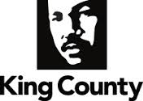 	                                             SUD Residential Treatment                                 Authorization Request Cover Sheet                                           vF2REFERRING PROVIDER INFORMATIONREFERRING PROVIDER INFORMATIONREFERRING PROVIDER INFORMATIONREFERRING PROVIDER INFORMATIONREFERRING PROVIDER INFORMATIONREFERRING PROVIDER INFORMATIONREFERRING PROVIDER INFORMATIONREFERRING PROVIDER INFORMATIONREFERRING PROVIDER INFORMATIONREFERRING PROVIDER INFORMATIONREFERRING PROVIDER INFORMATIONREFERRING PROVIDER INFORMATIONREFERRING PROVIDER INFORMATIONREFERRING PROVIDER INFORMATIONREFERRING PROVIDER INFORMATIONREFERRING PROVIDER INFORMATIONREFERRING PROVIDER INFORMATIONREFERRING PROVIDER INFORMATIONREFERRING PROVIDER INFORMATIONREFERRING PROVIDER INFORMATIONREFERRING PROVIDER INFORMATIONREFERRING PROVIDER INFORMATIONREFERRING PROVIDER INFORMATIONREFERRING PROVIDER INFORMATIONREFERRING PROVIDER INFORMATIONREFERRING PROVIDER INFORMATIONREFERRING PROVIDER INFORMATIONREFERRING PROVIDER INFORMATIONREFERRING PROVIDER INFORMATIONREFERRING PROVIDER INFORMATIONREFERRING PROVIDER INFORMATIONREFERRING PROVIDER INFORMATIONREFERRING PROVIDER INFORMATIONREFERRING PROVIDER INFORMATIONREFERRING PROVIDER INFORMATIONREFERRING PROVIDER INFORMATIONREFERRING PROVIDER INFORMATIONREFERRING PROVIDER INFORMATIONREFERRING PROVIDER INFORMATIONREFERRING PROVIDER INFORMATIONREFERRING PROVIDER INFORMATIONREFERRING PROVIDER INFORMATIONREFERRING PROVIDER INFORMATIONREFERRING PROVIDER INFORMATIONREFERRING PROVIDER INFORMATIONREFERRING PROVIDER INFORMATIONREFERRING PROVIDER INFORMATIONAGENCY NAMEAGENCY NAMEAGENCY NAMEAGENCY NAMEAGENCY NAMEAGENCY NAMEAGENCY NAMEAGENCY NAMEAGENCY NAMEAGENCY NAMEAGENCY NAMEAGENCY NAMEAGENCY NAMEAGENCY NAMEAGENCY NAMEAGENCY NAMEAGENCY NAMEAGENCY NAMEAGENCY NAMEAGENCY NAMEAGENCY NAMEAGENCY NAMEAGENCY NAMEAGENCY NAMEAGENCY NAMEAGENCY NAMEAGENCY NAMEAGENCY SITE/PROGRAM NAMEAGENCY SITE/PROGRAM NAMEAGENCY SITE/PROGRAM NAMEAGENCY SITE/PROGRAM NAMEAGENCY SITE/PROGRAM NAMEAGENCY SITE/PROGRAM NAMEAGENCY SITE/PROGRAM NAMEAGENCY SITE/PROGRAM NAMEAGENCY SITE/PROGRAM NAMEAGENCY SITE/PROGRAM NAMEAGENCY SITE/PROGRAM NAMEAGENCY SITE/PROGRAM NAMEAGENCY SITE/PROGRAM NAMEAGENCY SITE/PROGRAM NAMEAGENCY SITE/PROGRAM NAMEAGENCY SITE/PROGRAM NAMEAGENCY SITE/PROGRAM NAMEAGENCY SITE/PROGRAM NAMEAGENCY SITE/PROGRAM NAMEAGENCY SITE/PROGRAM NAMECONTACT PERSONCONTACT PERSONCONTACT PERSONCONTACT PERSONCONTACT PERSONCONTACT PERSONCONTACT PERSONCONTACT PERSONCONTACT PERSONCONTACT PERSONCONTACT PERSONCONTACT PERSONCONTACT PERSONCONTACT PERSONCONTACT PERSONCONTACT PERSONCONTACT PERSONCONTACT PERSONCONTACT PERSONCONTACT PERSONCONTACT PERSONCONTACT PERSONCONTACT PERSONCONTACT PERSONCONTACT PERSONCONTACT PERSONCONTACT PERSONCONTACT PERSONCONTACT PERSONCONTACT PERSONCONTACT PERSONCONTACT PERSONCONTACT PERSONCONTACT PERSONCONTACT PERSONCONTACT PERSONCONTACT PERSONCONTACT PERSONPHONE NUMBERPHONE NUMBERPHONE NUMBERPHONE NUMBERPHONE NUMBERPHONE NUMBERPHONE NUMBERPHONE NUMBERPHONE NUMBEREMAIL ADDRESSEMAIL ADDRESSEMAIL ADDRESSEMAIL ADDRESSEMAIL ADDRESSEMAIL ADDRESSEMAIL ADDRESSEMAIL ADDRESSEMAIL ADDRESSEMAIL ADDRESSEMAIL ADDRESSEMAIL ADDRESSEMAIL ADDRESSEMAIL ADDRESSEMAIL ADDRESSEMAIL ADDRESSEMAIL ADDRESSEMAIL ADDRESSEMAIL ADDRESSEMAIL ADDRESSEMAIL ADDRESSEMAIL ADDRESSEMAIL ADDRESSEMAIL ADDRESSEMAIL ADDRESSEMAIL ADDRESSEMAIL ADDRESSEMAIL ADDRESSEMAIL ADDRESSEMAIL ADDRESSEMAIL ADDRESSEMAIL ADDRESSEMAIL ADDRESSEMAIL ADDRESSEMAIL ADDRESSEMAIL ADDRESSEMAIL ADDRESSEMAIL ADDRESSFAX NUMBERFAX NUMBERFAX NUMBERFAX NUMBERFAX NUMBERFAX NUMBERFAX NUMBERFAX NUMBERFAX NUMBERClient IdentificationClient IdentificationClient IdentificationClient IdentificationClient IdentificationClient IdentificationClient IdentificationClient IdentificationClient IdentificationClient IdentificationClient IdentificationClient IdentificationClient IdentificationClient IdentificationClient IdentificationClient IdentificationClient IdentificationClient IdentificationClient IdentificationClient IdentificationClient IdentificationClient IdentificationClient IdentificationClient IdentificationClient IdentificationClient IdentificationClient IdentificationClient IdentificationClient IdentificationClient IdentificationClient IdentificationClient IdentificationClient IdentificationClient IdentificationClient IdentificationClient IdentificationClient IdentificationClient IdentificationClient IdentificationClient IdentificationClient IdentificationClient IdentificationClient IdentificationClient IdentificationClient IdentificationClient IdentificationClient IdentificationLast NamELast NamELast NamELast NamELast NamELast NamELast NamELast NamEFirst NameFirst NameFirst NameFirst NameFirst NameFirst NameFirst NameFirst NameFirst NameFirst NameFirst NameFirst NameFirst NameFirst NameFirst NameFirst NameFirst NameFirst NameFirst NameMiddle NameMiddle NameMiddle NameMiddle NameMiddle NameMiddle NameMiddle NameMiddle NameMiddle NameMiddle NameMiddle NameMiddle NameMiddle NameMiddle NameOther Last NameOther Last NameOther Last NameOther Last NameOther Last NameSuffiX    Street AddressStreet AddressStreet AddressStreet AddressStreet AddressStreet AddressStreet AddressStreet AddressStreet AddressStreet AddressStreet AddressStreet AddressStreet AddressStreet AddressStreet AddressCityCityCityCityCityCityCityCityCityCityCityCityCityCityCityCityCityCountyCountyCountyCountyCountyCountyCountyCountyCountyCountyCountyZip Code:Zip Code:Zip Code:Zip Code:Provider One ID (if known)Provider One ID (if known)Provider One ID (if known)Provider One ID (if known)Provider One ID (if known)Provider One ID (if known)Provider One ID (if known)Provider One ID (if known)King County ID (if known)King County ID (if known)King County ID (if known)King County ID (if known)King County ID (if known)King County ID (if known)King County ID (if known)King County ID (if known)King County ID (if known)King County ID (if known)King County ID (if known)King County ID (if known)King County ID (if known)King County ID (if known)King County ID (if known)King County ID (if known)King County ID (if known)King County ID (if known)King County ID (if known)DATE OF BIRTHDATE OF BIRTHDATE OF BIRTHDATE OF BIRTHDATE OF BIRTHDATE OF BIRTHDATE OF BIRTHDATE OF BIRTHDATE OF BIRTHDATE OF BIRTHDATE OF BIRTHDATE OF BIRTHDATE OF BIRTHDATE OF BIRTHSOCIAL SECURITY NUMBERSOCIAL SECURITY NUMBERSOCIAL SECURITY NUMBERSOCIAL SECURITY NUMBERSOCIAL SECURITY NUMBERSOCIAL SECURITY NUMBERGENDER (AS REPORTED BY CLIENT)GENDER (AS REPORTED BY CLIENT)GENDER (AS REPORTED BY CLIENT)GENDER (AS REPORTED BY CLIENT)GENDER (AS REPORTED BY CLIENT)GENDER (AS REPORTED BY CLIENT)GENDER (AS REPORTED BY CLIENT)GENDER (AS REPORTED BY CLIENT)GENDER (AS REPORTED BY CLIENT)GENDER (AS REPORTED BY CLIENT)GENDER (AS REPORTED BY CLIENT)GENDER (AS REPORTED BY CLIENT)GENDER (AS REPORTED BY CLIENT)GENDER (AS REPORTED BY CLIENT)GENDER (AS REPORTED BY CLIENT)GENDER (AS REPORTED BY CLIENT)GENDER (AS REPORTED BY CLIENT)GENDER (AS REPORTED BY CLIENT)GENDER (AS REPORTED BY CLIENT)GENDER (AS REPORTED BY CLIENT)GENDER (AS REPORTED BY CLIENT)GENDER (AS REPORTED BY CLIENT)GENDER (AS REPORTED BY CLIENT)GENDER (AS REPORTED BY CLIENT)GENDER (AS REPORTED BY CLIENT)GENDER (AS REPORTED BY CLIENT)GENDER (AS REPORTED BY CLIENT)GENDER (AS REPORTED BY CLIENT)GENDER (AS REPORTED BY CLIENT)GENDER (AS REPORTED BY CLIENT)GENDER (AS REPORTED BY CLIENT)GENDER (AS REPORTED BY CLIENT)GENDER (AS REPORTED BY CLIENT)GENDER (AS REPORTED BY CLIENT)GENDER (AS REPORTED BY CLIENT)GENDER (AS REPORTED BY CLIENT)GENDER (AS REPORTED BY CLIENT)GENDER (AS REPORTED BY CLIENT)GENDER (AS REPORTED BY CLIENT)GENDER (AS REPORTED BY CLIENT)GENDER (AS REPORTED BY CLIENT)GENDER (AS REPORTED BY CLIENT)GENDER (AS REPORTED BY CLIENT)GENDER (AS REPORTED BY CLIENT)GENDER (AS REPORTED BY CLIENT)GENDER (AS REPORTED BY CLIENT)GENDER (AS REPORTED BY CLIENT) Male Female         Female         Female         Female         Female         Transgender                       Transgender                       Transgender                       Transgender                       Transgender                       Transgender                       Transgender                       Transgender                       Transgender                       Transgender                       Transgender                       Transgender                       Transgender                       Transgender                       Intersex (born with characteristics of both male and female) Intersex (born with characteristics of both male and female) Intersex (born with characteristics of both male and female) Intersex (born with characteristics of both male and female) Intersex (born with characteristics of both male and female) Intersex (born with characteristics of both male and female) Intersex (born with characteristics of both male and female) Intersex (born with characteristics of both male and female) Intersex (born with characteristics of both male and female) Intersex (born with characteristics of both male and female) Intersex (born with characteristics of both male and female) Intersex (born with characteristics of both male and female) Intersex (born with characteristics of both male and female) Intersex (born with characteristics of both male and female) Intersex (born with characteristics of both male and female) Intersex (born with characteristics of both male and female) Intersex (born with characteristics of both male and female) Intersex (born with characteristics of both male and female) Intersex (born with characteristics of both male and female) Intersex (born with characteristics of both male and female) Intersex (born with characteristics of both male and female) Intersex (born with characteristics of both male and female) Intersex (born with characteristics of both male and female) Intersex (born with characteristics of both male and female) Intersex (born with characteristics of both male and female) Intersex (born with characteristics of both male and female) Intersex (born with characteristics of both male and female)Marital StatusMarital StatusMarital StatusMarital StatusMarital StatusMarital StatusMarital StatusMarital StatusMarital StatusMarital StatusMarital StatusMarital StatusMarital StatusMarital StatusMarital StatusMarital StatusMarital StatusMarital StatusMarital StatusMarital StatusMarital StatusMarital StatusMarital StatusMarital StatusMarital StatusMarital StatusSEXUAL ORIENTATIONSEXUAL ORIENTATIONSEXUAL ORIENTATIONSEXUAL ORIENTATIONSEXUAL ORIENTATIONSEXUAL ORIENTATIONSEXUAL ORIENTATIONSEXUAL ORIENTATIONSEXUAL ORIENTATIONSEXUAL ORIENTATIONSEXUAL ORIENTATIONSEXUAL ORIENTATIONSEXUAL ORIENTATIONSEXUAL ORIENTATIONSEXUAL ORIENTATIONSEXUAL ORIENTATIONSEXUAL ORIENTATIONSEXUAL ORIENTATIONSEXUAL ORIENTATIONSEXUAL ORIENTATIONSEXUAL ORIENTATION Single or Never Married                                   Single or Never Married                                   Single or Never Married                                   Single or Never Married                                   Single or Never Married                                   Single or Never Married                                   Single or Never Married                                   Single or Never Married                                   Single or Never Married                                   Single or Never Married                                   Single or Never Married                                   Single or Never Married                                   Single or Never Married                                   Divorced Divorced Divorced Divorced Divorced Divorced Divorced Divorced Divorced Divorced Divorced Divorced Divorced Heterosexual Heterosexual Heterosexual Heterosexual Heterosexual Heterosexual Heterosexual Heterosexual Heterosexual Heterosexual Heterosexual Heterosexual Heterosexual Heterosexual Heterosexual Heterosexual Heterosexual Heterosexual Questioning Questioning Questioning Married or Committed   Relationship Married or Committed   Relationship Married or Committed   Relationship Married or Committed   Relationship Married or Committed   Relationship Married or Committed   Relationship Married or Committed   Relationship Married or Committed   Relationship Married or Committed   Relationship Married or Committed   Relationship Married or Committed   Relationship Married or Committed   Relationship Married or Committed   Relationship Widowed Widowed Widowed Widowed Widowed Widowed Widowed Widowed Widowed Widowed Widowed Widowed Widowed Gay/Lesbian/Queer/ Homosexual Gay/Lesbian/Queer/ Homosexual Gay/Lesbian/Queer/ Homosexual Gay/Lesbian/Queer/ Homosexual Gay/Lesbian/Queer/ Homosexual Gay/Lesbian/Queer/ Homosexual Gay/Lesbian/Queer/ Homosexual Gay/Lesbian/Queer/ Homosexual Gay/Lesbian/Queer/ Homosexual Gay/Lesbian/Queer/ Homosexual Gay/Lesbian/Queer/ Homosexual Gay/Lesbian/Queer/ Homosexual Gay/Lesbian/Queer/ Homosexual Gay/Lesbian/Queer/ Homosexual Gay/Lesbian/Queer/ Homosexual Gay/Lesbian/Queer/ Homosexual Gay/Lesbian/Queer/ Homosexual Gay/Lesbian/Queer/ Homosexual Not Asked Not Asked Not Asked Separated Separated Separated Separated Separated Separated Separated Separated Separated Separated Separated Separated Separated Unknown Unknown Unknown Unknown Unknown Unknown Unknown Unknown Unknown Unknown Unknown Unknown Unknown Bisexual Bisexual Bisexual Bisexual Bisexual Bisexual Bisexual Bisexual Bisexual Bisexual Bisexual Bisexual Bisexual Bisexual Bisexual Bisexual Bisexual Bisexual Unknown Unknown Unknown Choosing Not to Disclose Choosing Not to Disclose Choosing Not to Disclose Choosing Not to Disclose Choosing Not to Disclose Choosing Not to Disclose Choosing Not to Disclose Choosing Not to Disclose Choosing Not to Disclose Choosing Not to Disclose Choosing Not to Disclose Choosing Not to Disclose Choosing Not to Disclose Choosing Not to Disclose Choosing Not to Disclose Choosing Not to Disclose Choosing Not to Disclose Choosing Not to DiscloseEthnicity (Select as many as the client reports from the following list)Ethnicity (Select as many as the client reports from the following list)Ethnicity (Select as many as the client reports from the following list)Ethnicity (Select as many as the client reports from the following list)Ethnicity (Select as many as the client reports from the following list)Ethnicity (Select as many as the client reports from the following list)Ethnicity (Select as many as the client reports from the following list)Ethnicity (Select as many as the client reports from the following list)Ethnicity (Select as many as the client reports from the following list)Ethnicity (Select as many as the client reports from the following list)Ethnicity (Select as many as the client reports from the following list)Ethnicity (Select as many as the client reports from the following list)Ethnicity (Select as many as the client reports from the following list)Ethnicity (Select as many as the client reports from the following list)Ethnicity (Select as many as the client reports from the following list)Ethnicity (Select as many as the client reports from the following list)Ethnicity (Select as many as the client reports from the following list)Ethnicity (Select as many as the client reports from the following list)Ethnicity (Select as many as the client reports from the following list)Ethnicity (Select as many as the client reports from the following list)Ethnicity (Select as many as the client reports from the following list)Ethnicity (Select as many as the client reports from the following list)Ethnicity (Select as many as the client reports from the following list)Ethnicity (Select as many as the client reports from the following list)Ethnicity (Select as many as the client reports from the following list)Ethnicity (Select as many as the client reports from the following list)Ethnicity (Select as many as the client reports from the following list)Ethnicity (Select as many as the client reports from the following list)Ethnicity (Select as many as the client reports from the following list)Ethnicity (Select as many as the client reports from the following list)Ethnicity (Select as many as the client reports from the following list)Ethnicity (Select as many as the client reports from the following list)Ethnicity (Select as many as the client reports from the following list)Ethnicity (Select as many as the client reports from the following list)Ethnicity (Select as many as the client reports from the following list)Ethnicity (Select as many as the client reports from the following list)Ethnicity (Select as many as the client reports from the following list)Ethnicity (Select as many as the client reports from the following list)Ethnicity (Select as many as the client reports from the following list)Ethnicity (Select as many as the client reports from the following list)Ethnicity (Select as many as the client reports from the following list)Ethnicity (Select as many as the client reports from the following list)Ethnicity (Select as many as the client reports from the following list)Ethnicity (Select as many as the client reports from the following list)Ethnicity (Select as many as the client reports from the following list)Ethnicity (Select as many as the client reports from the following list)Ethnicity (Select as many as the client reports from the following list) White/Caucasian                                                       White/Caucasian                                                       White/Caucasian                                                       White/Caucasian                                                       White/Caucasian                                                       White/Caucasian                                                       White/Caucasian                                                       White/Caucasian                                                       White/Caucasian                                                       White/Caucasian                                                       White/Caucasian                                                       White/Caucasian                                                       Cambodian Cambodian Cambodian Cambodian Cambodian Cambodian Cambodian Cambodian Cambodian Cambodian Cambodian Cambodian Cambodian Cambodian Cambodian Cambodian Cambodian Cambodian Cambodian Cambodian Cambodian Cambodian Vietnamese Vietnamese Vietnamese Vietnamese Vietnamese Vietnamese Vietnamese Vietnamese Vietnamese Vietnamese Vietnamese Vietnamese Vietnamese American Indian or Alaskan Native American Indian or Alaskan Native American Indian or Alaskan Native American Indian or Alaskan Native American Indian or Alaskan Native American Indian or Alaskan Native American Indian or Alaskan Native American Indian or Alaskan Native American Indian or Alaskan Native American Indian or Alaskan Native American Indian or Alaskan Native American Indian or Alaskan Native Chinese Chinese Chinese Chinese Chinese Chinese Chinese Chinese Chinese Chinese Chinese Chinese Chinese Chinese Chinese Chinese Chinese Chinese Chinese Chinese Chinese Chinese Guamanian or Chamorro Guamanian or Chamorro Guamanian or Chamorro Guamanian or Chamorro Guamanian or Chamorro Guamanian or Chamorro Guamanian or Chamorro Guamanian or Chamorro Guamanian or Chamorro Guamanian or Chamorro Guamanian or Chamorro Guamanian or Chamorro Guamanian or Chamorro Asian Indian Asian Indian Asian Indian Asian Indian Asian Indian Asian Indian Asian Indian Asian Indian Asian Indian Asian Indian Asian Indian Asian Indian Filipino Filipino Filipino Filipino Filipino Filipino Filipino Filipino Filipino Filipino Filipino Filipino Filipino Filipino Filipino Filipino Filipino Filipino Filipino Filipino Filipino Filipino Samoan Samoan Samoan Samoan Samoan Samoan Samoan Samoan Samoan Samoan Samoan Samoan Samoan Native Hawaiian Native Hawaiian Native Hawaiian Native Hawaiian Native Hawaiian Native Hawaiian Native Hawaiian Native Hawaiian Native Hawaiian Native Hawaiian Native Hawaiian Native Hawaiian Japanese Japanese Japanese Japanese Japanese Japanese Japanese Japanese Japanese Japanese Japanese Japanese Japanese Japanese Japanese Japanese Japanese Japanese Japanese Japanese Japanese Japanese Middle Eastern Middle Eastern Middle Eastern Middle Eastern Middle Eastern Middle Eastern Middle Eastern Middle Eastern Middle Eastern Middle Eastern Middle Eastern Middle Eastern Middle Eastern Other Pacific Islander Other Pacific Islander Other Pacific Islander Other Pacific Islander Other Pacific Islander Other Pacific Islander Other Pacific Islander Other Pacific Islander Other Pacific Islander Other Pacific Islander Other Pacific Islander Other Pacific Islander Korean Korean Korean Korean Korean Korean Korean Korean Korean Korean Korean Korean Korean Korean Korean Korean Korean Korean Korean Korean Korean Korean African – Ethnic African – Ethnic African – Ethnic African – Ethnic African – Ethnic African – Ethnic African – Ethnic African – Ethnic African – Ethnic African – Ethnic African – Ethnic African – Ethnic African – Ethnic Other Asian Other Asian Other Asian Other Asian Other Asian Other Asian Other Asian Other Asian Other Asian Other Asian Other Asian Other Asian Laotian Laotian Laotian Laotian Laotian Laotian Laotian Laotian Laotian Laotian Laotian Laotian Laotian Laotian Laotian Laotian Laotian Laotian Laotian Laotian Laotian Laotian Some Other Race Some Other Race Some Other Race Some Other Race Some Other Race Some Other Race Some Other Race Some Other Race Some Other Race Some Other Race Some Other Race Some Other Race Some Other Race Black or African American Black or African American Black or African American Black or African American Black or African American Black or African American Black or African American Black or African American Black or African American Black or African American Black or African American Black or African American Thai Thai Thai Thai Thai Thai Thai Thai Thai Thai Thai Thai Thai Thai Thai Thai Thai Thai Thai Thai Thai Thai Not Reported/Unknown Not Reported/Unknown Not Reported/Unknown Not Reported/Unknown Not Reported/Unknown Not Reported/Unknown Not Reported/Unknown Not Reported/Unknown Not Reported/Unknown Not Reported/Unknown Not Reported/Unknown Not Reported/Unknown Not Reported/UnknownHispanic Origin (Select One)Hispanic Origin (Select One)Hispanic Origin (Select One)Hispanic Origin (Select One)Hispanic Origin (Select One)Hispanic Origin (Select One)Hispanic Origin (Select One)Hispanic Origin (Select One)Hispanic Origin (Select One)Hispanic Origin (Select One)Hispanic Origin (Select One)Hispanic Origin (Select One)Hispanic Origin (Select One)Hispanic Origin (Select One)Hispanic Origin (Select One)Hispanic Origin (Select One)Hispanic Origin (Select One)Hispanic Origin (Select One)Hispanic Origin (Select One)Hispanic Origin (Select One)Hispanic Origin (Select One)Hispanic Origin (Select One)Hispanic Origin (Select One)Hispanic Origin (Select One)Hispanic Origin (Select One)Hispanic Origin (Select One)Hispanic Origin (Select One)Hispanic Origin (Select One)Hispanic Origin (Select One)Hispanic Origin (Select One)Hispanic Origin (Select One)Hispanic Origin (Select One)Hispanic Origin (Select One)Hispanic Origin (Select One)Hispanic Origin (Select One)Hispanic Origin (Select One)Hispanic Origin (Select One)Hispanic Origin (Select One)Hispanic Origin (Select One)Hispanic Origin (Select One)Hispanic Origin (Select One)Hispanic Origin (Select One)Hispanic Origin (Select One)Hispanic Origin (Select One)Hispanic Origin (Select One)Hispanic Origin (Select One)Hispanic Origin (Select One) Cuban                                                                         Cuban                                                                         Cuban                                                                         Cuban                                                                         Cuban                                                                         Cuban                                                                         Cuban                                                                         Cuban                                                                         Cuban                                                                         Cuban                                                                         Cuban                                                                         Cuban                                                                         Cuban                                                                         Cuban                                                                         Cuban                                                                         Cuban                                                                         Cuban                                                                         Cuban                                                                         Cuban                                                                         Cuban                                                                         Cuban                                                                         Cuban                                                                         Cuban                                                                         Cuban                                                                         Cuban                                                                         Not Spanish/Hispanic Not Spanish/Hispanic Not Spanish/Hispanic Not Spanish/Hispanic Not Spanish/Hispanic Not Spanish/Hispanic Not Spanish/Hispanic Not Spanish/Hispanic Not Spanish/Hispanic Not Spanish/Hispanic Not Spanish/Hispanic Not Spanish/Hispanic Not Spanish/Hispanic Not Spanish/Hispanic Not Spanish/Hispanic Not Spanish/Hispanic Not Spanish/Hispanic Not Spanish/Hispanic Not Spanish/Hispanic Not Spanish/Hispanic Not Spanish/Hispanic Not Spanish/Hispanic Other Spanish/Hispanic Other Spanish/Hispanic Other Spanish/Hispanic Other Spanish/Hispanic Other Spanish/Hispanic Other Spanish/Hispanic Other Spanish/Hispanic Other Spanish/Hispanic Other Spanish/Hispanic Other Spanish/Hispanic Other Spanish/Hispanic Other Spanish/Hispanic Other Spanish/Hispanic Other Spanish/Hispanic Other Spanish/Hispanic Other Spanish/Hispanic Other Spanish/Hispanic Other Spanish/Hispanic Other Spanish/Hispanic Other Spanish/Hispanic Other Spanish/Hispanic Other Spanish/Hispanic Other Spanish/Hispanic Other Spanish/Hispanic Other Spanish/Hispanic Unknown Unknown Unknown Unknown Unknown Unknown Unknown Unknown Unknown Unknown Unknown Unknown Unknown Unknown Unknown Unknown Unknown Unknown Unknown Unknown Unknown Unknown Puerto Rican                                                              Puerto Rican                                                              Puerto Rican                                                              Puerto Rican                                                              Puerto Rican                                                              Puerto Rican                                                              Puerto Rican                                                              Puerto Rican                                                              Puerto Rican                                                              Puerto Rican                                                              Puerto Rican                                                              Puerto Rican                                                              Puerto Rican                                                              Puerto Rican                                                              Puerto Rican                                                              Puerto Rican                                                              Puerto Rican                                                              Puerto Rican                                                              Puerto Rican                                                              Puerto Rican                                                              Puerto Rican                                                              Puerto Rican                                                              Puerto Rican                                                              Puerto Rican                                                              Puerto Rican                                                             Has client served in the military?Has client served in the military?Has client served in the military?Has client served in the military?Has client served in the military?Has client served in the military?Has client served in the military?Has client served in the military?Has client served in the military?Has client served in the military?Has client served in the military?Has client served in the military?Has client served in the military?Has client served in the military?Has client served in the military?Has client served in the military?Has client served in the military?Has client served in the military?Has client served in the military?Has client served in the military?Has client served in the military?Has client served in the military?Has client served in the military?Has client served in the military?Has client served in the military?IS CLIENT DEPENDENT CHILD/SPOUSE/PARTNER OF PERSON IN MILITARY?IS CLIENT DEPENDENT CHILD/SPOUSE/PARTNER OF PERSON IN MILITARY?IS CLIENT DEPENDENT CHILD/SPOUSE/PARTNER OF PERSON IN MILITARY?IS CLIENT DEPENDENT CHILD/SPOUSE/PARTNER OF PERSON IN MILITARY?IS CLIENT DEPENDENT CHILD/SPOUSE/PARTNER OF PERSON IN MILITARY?IS CLIENT DEPENDENT CHILD/SPOUSE/PARTNER OF PERSON IN MILITARY?IS CLIENT DEPENDENT CHILD/SPOUSE/PARTNER OF PERSON IN MILITARY?IS CLIENT DEPENDENT CHILD/SPOUSE/PARTNER OF PERSON IN MILITARY?IS CLIENT DEPENDENT CHILD/SPOUSE/PARTNER OF PERSON IN MILITARY?IS CLIENT DEPENDENT CHILD/SPOUSE/PARTNER OF PERSON IN MILITARY?IS CLIENT DEPENDENT CHILD/SPOUSE/PARTNER OF PERSON IN MILITARY?IS CLIENT DEPENDENT CHILD/SPOUSE/PARTNER OF PERSON IN MILITARY?IS CLIENT DEPENDENT CHILD/SPOUSE/PARTNER OF PERSON IN MILITARY?IS CLIENT DEPENDENT CHILD/SPOUSE/PARTNER OF PERSON IN MILITARY?IS CLIENT DEPENDENT CHILD/SPOUSE/PARTNER OF PERSON IN MILITARY?IS CLIENT DEPENDENT CHILD/SPOUSE/PARTNER OF PERSON IN MILITARY?IS CLIENT DEPENDENT CHILD/SPOUSE/PARTNER OF PERSON IN MILITARY?IS CLIENT DEPENDENT CHILD/SPOUSE/PARTNER OF PERSON IN MILITARY?IS CLIENT DEPENDENT CHILD/SPOUSE/PARTNER OF PERSON IN MILITARY?IS CLIENT DEPENDENT CHILD/SPOUSE/PARTNER OF PERSON IN MILITARY?IS CLIENT DEPENDENT CHILD/SPOUSE/PARTNER OF PERSON IN MILITARY?IS CLIENT DEPENDENT CHILD/SPOUSE/PARTNER OF PERSON IN MILITARY? Yes              No              Not asked/refused to answer    Unknown Yes              No              Not asked/refused to answer    Unknown Yes              No              Not asked/refused to answer    Unknown Yes              No              Not asked/refused to answer    Unknown Yes              No              Not asked/refused to answer    Unknown Yes              No              Not asked/refused to answer    Unknown Yes              No              Not asked/refused to answer    Unknown Yes              No              Not asked/refused to answer    Unknown Yes              No              Not asked/refused to answer    Unknown Yes              No              Not asked/refused to answer    Unknown Yes              No              Not asked/refused to answer    Unknown Yes              No              Not asked/refused to answer    Unknown Yes              No              Not asked/refused to answer    Unknown Yes              No              Not asked/refused to answer    Unknown Yes              No              Not asked/refused to answer    Unknown Yes              No              Not asked/refused to answer    Unknown Yes              No              Not asked/refused to answer    Unknown Yes              No              Not asked/refused to answer    Unknown Yes              No              Not asked/refused to answer    Unknown Yes              No              Not asked/refused to answer    Unknown Yes              No              Not asked/refused to answer    Unknown Yes              No              Not asked/refused to answer    Unknown Yes              No              Not asked/refused to answer    Unknown Yes              No              Not asked/refused to answer    Unknown Yes              No              Not asked/refused to answer    Unknown Yes               No            Not asked/refused to answer    Unknown Yes               No            Not asked/refused to answer    Unknown Yes               No            Not asked/refused to answer    Unknown Yes               No            Not asked/refused to answer    Unknown Yes               No            Not asked/refused to answer    Unknown Yes               No            Not asked/refused to answer    Unknown Yes               No            Not asked/refused to answer    Unknown Yes               No            Not asked/refused to answer    Unknown Yes               No            Not asked/refused to answer    Unknown Yes               No            Not asked/refused to answer    Unknown Yes               No            Not asked/refused to answer    Unknown Yes               No            Not asked/refused to answer    Unknown Yes               No            Not asked/refused to answer    Unknown Yes               No            Not asked/refused to answer    Unknown Yes               No            Not asked/refused to answer    Unknown Yes               No            Not asked/refused to answer    Unknown Yes               No            Not asked/refused to answer    Unknown Yes               No            Not asked/refused to answer    Unknown Yes               No            Not asked/refused to answer    Unknown Yes               No            Not asked/refused to answer    Unknown Yes               No            Not asked/refused to answer    Unknown Yes               No            Not asked/refused to answer    UnknownPRIMARY LANGUAGE USED (SELECT ONE)                                           INTERPRETER REQUIRED:  YES       NOPRIMARY LANGUAGE USED (SELECT ONE)                                           INTERPRETER REQUIRED:  YES       NOPRIMARY LANGUAGE USED (SELECT ONE)                                           INTERPRETER REQUIRED:  YES       NOPRIMARY LANGUAGE USED (SELECT ONE)                                           INTERPRETER REQUIRED:  YES       NOPRIMARY LANGUAGE USED (SELECT ONE)                                           INTERPRETER REQUIRED:  YES       NOPRIMARY LANGUAGE USED (SELECT ONE)                                           INTERPRETER REQUIRED:  YES       NOPRIMARY LANGUAGE USED (SELECT ONE)                                           INTERPRETER REQUIRED:  YES       NOPRIMARY LANGUAGE USED (SELECT ONE)                                           INTERPRETER REQUIRED:  YES       NOPRIMARY LANGUAGE USED (SELECT ONE)                                           INTERPRETER REQUIRED:  YES       NOPRIMARY LANGUAGE USED (SELECT ONE)                                           INTERPRETER REQUIRED:  YES       NOPRIMARY LANGUAGE USED (SELECT ONE)                                           INTERPRETER REQUIRED:  YES       NOPRIMARY LANGUAGE USED (SELECT ONE)                                           INTERPRETER REQUIRED:  YES       NOPRIMARY LANGUAGE USED (SELECT ONE)                                           INTERPRETER REQUIRED:  YES       NOPRIMARY LANGUAGE USED (SELECT ONE)                                           INTERPRETER REQUIRED:  YES       NOPRIMARY LANGUAGE USED (SELECT ONE)                                           INTERPRETER REQUIRED:  YES       NOPRIMARY LANGUAGE USED (SELECT ONE)                                           INTERPRETER REQUIRED:  YES       NOPRIMARY LANGUAGE USED (SELECT ONE)                                           INTERPRETER REQUIRED:  YES       NOPRIMARY LANGUAGE USED (SELECT ONE)                                           INTERPRETER REQUIRED:  YES       NOPRIMARY LANGUAGE USED (SELECT ONE)                                           INTERPRETER REQUIRED:  YES       NOPRIMARY LANGUAGE USED (SELECT ONE)                                           INTERPRETER REQUIRED:  YES       NOPRIMARY LANGUAGE USED (SELECT ONE)                                           INTERPRETER REQUIRED:  YES       NOPRIMARY LANGUAGE USED (SELECT ONE)                                           INTERPRETER REQUIRED:  YES       NOPRIMARY LANGUAGE USED (SELECT ONE)                                           INTERPRETER REQUIRED:  YES       NOPRIMARY LANGUAGE USED (SELECT ONE)                                           INTERPRETER REQUIRED:  YES       NOPRIMARY LANGUAGE USED (SELECT ONE)                                           INTERPRETER REQUIRED:  YES       NOPRIMARY LANGUAGE USED (SELECT ONE)                                           INTERPRETER REQUIRED:  YES       NOPRIMARY LANGUAGE USED (SELECT ONE)                                           INTERPRETER REQUIRED:  YES       NOPRIMARY LANGUAGE USED (SELECT ONE)                                           INTERPRETER REQUIRED:  YES       NOPRIMARY LANGUAGE USED (SELECT ONE)                                           INTERPRETER REQUIRED:  YES       NOPRIMARY LANGUAGE USED (SELECT ONE)                                           INTERPRETER REQUIRED:  YES       NOPRIMARY LANGUAGE USED (SELECT ONE)                                           INTERPRETER REQUIRED:  YES       NOPRIMARY LANGUAGE USED (SELECT ONE)                                           INTERPRETER REQUIRED:  YES       NOPRIMARY LANGUAGE USED (SELECT ONE)                                           INTERPRETER REQUIRED:  YES       NOPRIMARY LANGUAGE USED (SELECT ONE)                                           INTERPRETER REQUIRED:  YES       NOPRIMARY LANGUAGE USED (SELECT ONE)                                           INTERPRETER REQUIRED:  YES       NOPRIMARY LANGUAGE USED (SELECT ONE)                                           INTERPRETER REQUIRED:  YES       NOPRIMARY LANGUAGE USED (SELECT ONE)                                           INTERPRETER REQUIRED:  YES       NOPRIMARY LANGUAGE USED (SELECT ONE)                                           INTERPRETER REQUIRED:  YES       NOPRIMARY LANGUAGE USED (SELECT ONE)                                           INTERPRETER REQUIRED:  YES       NOPRIMARY LANGUAGE USED (SELECT ONE)                                           INTERPRETER REQUIRED:  YES       NOPRIMARY LANGUAGE USED (SELECT ONE)                                           INTERPRETER REQUIRED:  YES       NOPRIMARY LANGUAGE USED (SELECT ONE)                                           INTERPRETER REQUIRED:  YES       NOPRIMARY LANGUAGE USED (SELECT ONE)                                           INTERPRETER REQUIRED:  YES       NOPRIMARY LANGUAGE USED (SELECT ONE)                                           INTERPRETER REQUIRED:  YES       NOPRIMARY LANGUAGE USED (SELECT ONE)                                           INTERPRETER REQUIRED:  YES       NOPRIMARY LANGUAGE USED (SELECT ONE)                                           INTERPRETER REQUIRED:  YES       NOPRIMARY LANGUAGE USED (SELECT ONE)                                           INTERPRETER REQUIRED:  YES       NOSUBSTANCE USE HISTORYSUBSTANCE USE HISTORYSUBSTANCE USE HISTORYSUBSTANCE USE HISTORYSUBSTANCE USE HISTORYSUBSTANCE USE HISTORYSUBSTANCE USE HISTORYSUBSTANCE USE HISTORYSUBSTANCE USE HISTORYSUBSTANCE USE HISTORYSUBSTANCE USE HISTORYSUBSTANCE USE HISTORYSUBSTANCE USE HISTORYSUBSTANCE USE HISTORYSUBSTANCE USE HISTORYSUBSTANCE USE HISTORYSUBSTANCE USE HISTORYSUBSTANCE USE HISTORYSUBSTANCE USE HISTORYSUBSTANCE USE HISTORYSUBSTANCE USE HISTORYSUBSTANCE USE HISTORYSUBSTANCE USE HISTORYSUBSTANCE USE HISTORYSUBSTANCE USE HISTORYSUBSTANCE USE HISTORYSUBSTANCE USE HISTORYSUBSTANCE USE HISTORYSUBSTANCE USE HISTORYSUBSTANCE USE HISTORYSUBSTANCE USE HISTORYSUBSTANCE USE HISTORYSUBSTANCE USE HISTORYSUBSTANCE USE HISTORYSUBSTANCE USE HISTORYSUBSTANCE USE HISTORYSUBSTANCE USE HISTORYSUBSTANCE USE HISTORYSUBSTANCE USE HISTORYSUBSTANCE USE HISTORYSUBSTANCE USE HISTORYSUBSTANCE USE HISTORYSUBSTANCE USE HISTORYSUBSTANCE USE HISTORYSUBSTANCE USE HISTORYSUBSTANCE USE HISTORYSUBSTANCE USE HISTORYSUBSTANCESSUBSTANCESSUBSTANCESSUBSTANCESSUBSTANCESSUBSTANCESSUBSTANCESSUBSTANCESSUBSTANCESSUBSTANCESSUBSTANCESSUBSTANCESSUBSTANCESSUBSTANCESSUBSTANCESSUBSTANCESSUBSTANCESSUBSTANCESSUBSTANCESSUBSTANCESSUBSTANCESSUBSTANCESSUBSTANCESSUBSTANCESSUBSTANCESSUBSTANCESSUBSTANCESSUBSTANCESSUBSTANCESSUBSTANCESSUBSTANCESSUBSTANCESSUBSTANCESSUBSTANCESSUBSTANCESSUBSTANCESSUBSTANCESSUBSTANCESSUBSTANCESSUBSTANCESSUBSTANCESSUBSTANCESSUBSTANCESSUBSTANCESSUBSTANCESSUBSTANCESSUBSTANCESSUBSTANCESUBSTANCESUBSTANCESUBSTANCESUBSTANCESUBSTANCESUBSTANCESUBSTANCEPST (CHECK ONE BOX PER SUBSTANCE)PST (CHECK ONE BOX PER SUBSTANCE)PST (CHECK ONE BOX PER SUBSTANCE)PST (CHECK ONE BOX PER SUBSTANCE)PST (CHECK ONE BOX PER SUBSTANCE)PST (CHECK ONE BOX PER SUBSTANCE)PST (CHECK ONE BOX PER SUBSTANCE)PST (CHECK ONE BOX PER SUBSTANCE)PST (CHECK ONE BOX PER SUBSTANCE)PST (CHECK ONE BOX PER SUBSTANCE)PST (CHECK ONE BOX PER SUBSTANCE)PST (CHECK ONE BOX PER SUBSTANCE)PST (CHECK ONE BOX PER SUBSTANCE)PST (CHECK ONE BOX PER SUBSTANCE)SUBSTANCESUBSTANCESUBSTANCESUBSTANCESUBSTANCESUBSTANCESUBSTANCESUBSTANCESUBSTANCESUBSTANCESUBSTANCESUBSTANCESUBSTANCESUBSTANCESUBSTANCESUBSTANCESUBSTANCESUBSTANCESUBSTANCESUBSTANCESUBSTANCESUBSTANCEPST (CHECK ONE BOX PER SUBSTANCE)PST (CHECK ONE BOX PER SUBSTANCE)PST (CHECK ONE BOX PER SUBSTANCE)1. None1. None1. None1. None1. None1. None1. None1. None     1    2    3      1    2    3      1    2    3      1    2    3      1    2    3      1    2    3      1    2    3      1    2    3      1    2    3      1    2    3      1    2    3      1    2    3      1    2    3      1    2    3 12. Benzodiazepine12. Benzodiazepine12. Benzodiazepine12. Benzodiazepine12. Benzodiazepine12. Benzodiazepine12. Benzodiazepine12. Benzodiazepine12. Benzodiazepine12. Benzodiazepine12. Benzodiazepine12. Benzodiazepine12. Benzodiazepine12. Benzodiazepine12. Benzodiazepine12. Benzodiazepine12. Benzodiazepine12. Benzodiazepine12. Benzodiazepine12. Benzodiazepine12. Benzodiazepine12. Benzodiazepine     1    2    3      1    2    3      1    2    3 2. Alcohol2. Alcohol2. Alcohol2. Alcohol2. Alcohol2. Alcohol2. Alcohol2. Alcohol     1    2    3      1    2    3      1    2    3      1    2    3      1    2    3      1    2    3      1    2    3      1    2    3      1    2    3      1    2    3      1    2    3      1    2    3      1    2    3      1    2    3 13. Other Non-Benzodiazepine Tranquilizers13. Other Non-Benzodiazepine Tranquilizers13. Other Non-Benzodiazepine Tranquilizers13. Other Non-Benzodiazepine Tranquilizers13. Other Non-Benzodiazepine Tranquilizers13. Other Non-Benzodiazepine Tranquilizers13. Other Non-Benzodiazepine Tranquilizers13. Other Non-Benzodiazepine Tranquilizers13. Other Non-Benzodiazepine Tranquilizers13. Other Non-Benzodiazepine Tranquilizers13. Other Non-Benzodiazepine Tranquilizers13. Other Non-Benzodiazepine Tranquilizers13. Other Non-Benzodiazepine Tranquilizers13. Other Non-Benzodiazepine Tranquilizers13. Other Non-Benzodiazepine Tranquilizers13. Other Non-Benzodiazepine Tranquilizers13. Other Non-Benzodiazepine Tranquilizers13. Other Non-Benzodiazepine Tranquilizers13. Other Non-Benzodiazepine Tranquilizers13. Other Non-Benzodiazepine Tranquilizers13. Other Non-Benzodiazepine Tranquilizers13. Other Non-Benzodiazepine Tranquilizers     1    2    3      1    2    3      1    2    3 3. Cocaine/Crack3. Cocaine/Crack3. Cocaine/Crack3. Cocaine/Crack3. Cocaine/Crack3. Cocaine/Crack3. Cocaine/Crack3. Cocaine/Crack     1    2    3      1    2    3      1    2    3      1    2    3      1    2    3      1    2    3      1    2    3      1    2    3      1    2    3      1    2    3      1    2    3      1    2    3      1    2    3      1    2    3 14. Barbiturates14. Barbiturates14. Barbiturates14. Barbiturates14. Barbiturates14. Barbiturates14. Barbiturates14. Barbiturates14. Barbiturates14. Barbiturates14. Barbiturates14. Barbiturates14. Barbiturates14. Barbiturates14. Barbiturates14. Barbiturates14. Barbiturates14. Barbiturates14. Barbiturates14. Barbiturates14. Barbiturates14. Barbiturates     1    2    3      1    2    3      1    2    3 4. Marijuana/Hashish4. Marijuana/Hashish4. Marijuana/Hashish4. Marijuana/Hashish4. Marijuana/Hashish4. Marijuana/Hashish4. Marijuana/Hashish4. Marijuana/Hashish     1    2    3      1    2    3      1    2    3      1    2    3      1    2    3      1    2    3      1    2    3      1    2    3      1    2    3      1    2    3      1    2    3      1    2    3      1    2    3      1    2    3 15. Other Non-Barbiturate Sedatives or Hypnotics15. Other Non-Barbiturate Sedatives or Hypnotics15. Other Non-Barbiturate Sedatives or Hypnotics15. Other Non-Barbiturate Sedatives or Hypnotics15. Other Non-Barbiturate Sedatives or Hypnotics15. Other Non-Barbiturate Sedatives or Hypnotics15. Other Non-Barbiturate Sedatives or Hypnotics15. Other Non-Barbiturate Sedatives or Hypnotics15. Other Non-Barbiturate Sedatives or Hypnotics15. Other Non-Barbiturate Sedatives or Hypnotics15. Other Non-Barbiturate Sedatives or Hypnotics15. Other Non-Barbiturate Sedatives or Hypnotics15. Other Non-Barbiturate Sedatives or Hypnotics15. Other Non-Barbiturate Sedatives or Hypnotics15. Other Non-Barbiturate Sedatives or Hypnotics15. Other Non-Barbiturate Sedatives or Hypnotics15. Other Non-Barbiturate Sedatives or Hypnotics15. Other Non-Barbiturate Sedatives or Hypnotics15. Other Non-Barbiturate Sedatives or Hypnotics15. Other Non-Barbiturate Sedatives or Hypnotics15. Other Non-Barbiturate Sedatives or Hypnotics15. Other Non-Barbiturate Sedatives or Hypnotics     1    2    3      1    2    3      1    2    3 5. Heroin5. Heroin5. Heroin5. Heroin5. Heroin5. Heroin5. Heroin5. Heroin     1    2    3      1    2    3      1    2    3      1    2    3      1    2    3      1    2    3      1    2    3      1    2    3      1    2    3      1    2    3      1    2    3      1    2    3      1    2    3      1    2    3 16. Inhalants16. Inhalants16. Inhalants16. Inhalants16. Inhalants16. Inhalants16. Inhalants16. Inhalants16. Inhalants16. Inhalants16. Inhalants16. Inhalants16. Inhalants16. Inhalants16. Inhalants16. Inhalants16. Inhalants16. Inhalants16. Inhalants16. Inhalants16. Inhalants16. Inhalants     1    2    3      1    2    3      1    2    3 6. Other Opiates & Synthetics6. Other Opiates & Synthetics6. Other Opiates & Synthetics6. Other Opiates & Synthetics6. Other Opiates & Synthetics6. Other Opiates & Synthetics6. Other Opiates & Synthetics6. Other Opiates & Synthetics     1    2    3      1    2    3      1    2    3      1    2    3      1    2    3      1    2    3      1    2    3      1    2    3      1    2    3      1    2    3      1    2    3      1    2    3      1    2    3      1    2    3 17. Over the Counter17. Over the Counter17. Over the Counter17. Over the Counter17. Over the Counter17. Over the Counter17. Over the Counter17. Over the Counter17. Over the Counter17. Over the Counter17. Over the Counter17. Over the Counter17. Over the Counter17. Over the Counter17. Over the Counter17. Over the Counter17. Over the Counter17. Over the Counter17. Over the Counter17. Over the Counter17. Over the Counter17. Over the Counter     1    2    3      1    2    3      1    2    3 7. PCP – phencyclidine7. PCP – phencyclidine7. PCP – phencyclidine7. PCP – phencyclidine7. PCP – phencyclidine7. PCP – phencyclidine7. PCP – phencyclidine7. PCP – phencyclidine     1    2    3      1    2    3      1    2    3      1    2    3      1    2    3      1    2    3      1    2    3      1    2    3      1    2    3      1    2    3      1    2    3      1    2    3      1    2    3      1    2    3 18. Oxycodone18. Oxycodone18. Oxycodone18. Oxycodone18. Oxycodone18. Oxycodone18. Oxycodone18. Oxycodone18. Oxycodone18. Oxycodone18. Oxycodone18. Oxycodone18. Oxycodone18. Oxycodone18. Oxycodone18. Oxycodone18. Oxycodone18. Oxycodone18. Oxycodone18. Oxycodone18. Oxycodone18. Oxycodone     1    2    3      1    2    3      1    2    3 8. Other Hallucinogens8. Other Hallucinogens8. Other Hallucinogens8. Other Hallucinogens8. Other Hallucinogens8. Other Hallucinogens8. Other Hallucinogens8. Other Hallucinogens     1    2    3      1    2    3      1    2    3      1    2    3      1    2    3      1    2    3      1    2    3      1    2    3      1    2    3      1    2    3      1    2    3      1    2    3      1    2    3      1    2    3 19. Hydromorphone19. Hydromorphone19. Hydromorphone19. Hydromorphone19. Hydromorphone19. Hydromorphone19. Hydromorphone19. Hydromorphone19. Hydromorphone19. Hydromorphone19. Hydromorphone19. Hydromorphone19. Hydromorphone19. Hydromorphone19. Hydromorphone19. Hydromorphone19. Hydromorphone19. Hydromorphone19. Hydromorphone19. Hydromorphone19. Hydromorphone19. Hydromorphone     1    2    3      1    2    3      1    2    3 9. Methamphetamine9. Methamphetamine9. Methamphetamine9. Methamphetamine9. Methamphetamine9. Methamphetamine9. Methamphetamine9. Methamphetamine     1    2    3      1    2    3      1    2    3      1    2    3      1    2    3      1    2    3      1    2    3      1    2    3      1    2    3      1    2    3      1    2    3      1    2    3      1    2    3      1    2    3 20. MDMA (ecstasy, Molly, etc.)20. MDMA (ecstasy, Molly, etc.)20. MDMA (ecstasy, Molly, etc.)20. MDMA (ecstasy, Molly, etc.)20. MDMA (ecstasy, Molly, etc.)20. MDMA (ecstasy, Molly, etc.)20. MDMA (ecstasy, Molly, etc.)20. MDMA (ecstasy, Molly, etc.)20. MDMA (ecstasy, Molly, etc.)20. MDMA (ecstasy, Molly, etc.)20. MDMA (ecstasy, Molly, etc.)20. MDMA (ecstasy, Molly, etc.)20. MDMA (ecstasy, Molly, etc.)20. MDMA (ecstasy, Molly, etc.)20. MDMA (ecstasy, Molly, etc.)20. MDMA (ecstasy, Molly, etc.)20. MDMA (ecstasy, Molly, etc.)20. MDMA (ecstasy, Molly, etc.)20. MDMA (ecstasy, Molly, etc.)20. MDMA (ecstasy, Molly, etc.)20. MDMA (ecstasy, Molly, etc.)20. MDMA (ecstasy, Molly, etc.)     1    2    3      1    2    3      1    2    3 10. Other Amphetamines10. Other Amphetamines10. Other Amphetamines10. Other Amphetamines10. Other Amphetamines10. Other Amphetamines10. Other Amphetamines10. Other Amphetamines     1    2    3      1    2    3      1    2    3      1    2    3      1    2    3      1    2    3      1    2    3      1    2    3      1    2    3      1    2    3      1    2    3      1    2    3      1    2    3      1    2    3 21. Other21. Other21. Other21. Other21. Other21. Other21. Other21. Other21. Other21. Other21. Other21. Other21. Other21. Other21. Other21. Other21. Other21. Other21. Other21. Other21. Other21. Other     1    2    3      1    2    3      1    2    3 11. Other Stimulants11. Other Stimulants11. Other Stimulants11. Other Stimulants11. Other Stimulants11. Other Stimulants11. Other Stimulants11. Other Stimulants     1    2    3      1    2    3      1    2    3      1    2    3      1    2    3      1    2    3      1    2    3      1    2    3      1    2    3      1    2    3      1    2    3      1    2    3      1    2    3      1    2    3      1    2    3      1    2    3      1    2    3 KEY CODESKEY CODESKEY CODESKEY CODESKEY CODESKEY CODESKEY CODESKEY CODESKEY CODESKEY CODESKEY CODESKEY CODESKEY CODESKEY CODESKEY CODESKEY CODESKEY CODESKEY CODESKEY CODESKEY CODESKEY CODESKEY CODESKEY CODESKEY CODESKEY CODESKEY CODESKEY CODESKEY CODESKEY CODESKEY CODESKEY CODESKEY CODESKEY CODESKEY CODESKEY CODESKEY CODESKEY CODESKEY CODESKEY CODESKEY CODESKEY CODESKEY CODESKEY CODESKEY CODESKEY CODESKEY CODESKEY CODESPST CODESPrimary (1)Secondary (2)Tertiary (3)PST CODESPrimary (1)Secondary (2)Tertiary (3)PST CODESPrimary (1)Secondary (2)Tertiary (3)PST CODESPrimary (1)Secondary (2)Tertiary (3)PST CODESPrimary (1)Secondary (2)Tertiary (3)PST CODESPrimary (1)Secondary (2)Tertiary (3)PST CODESPrimary (1)Secondary (2)Tertiary (3)PST CODESPrimary (1)Secondary (2)Tertiary (3)PST CODESPrimary (1)Secondary (2)Tertiary (3)ADMINISTRATION CODESInhalation (I)          Oral (O)Injection (J)            Other (X)Smoking (S)ADMINISTRATION CODESInhalation (I)          Oral (O)Injection (J)            Other (X)Smoking (S)ADMINISTRATION CODESInhalation (I)          Oral (O)Injection (J)            Other (X)Smoking (S)ADMINISTRATION CODESInhalation (I)          Oral (O)Injection (J)            Other (X)Smoking (S)ADMINISTRATION CODESInhalation (I)          Oral (O)Injection (J)            Other (X)Smoking (S)ADMINISTRATION CODESInhalation (I)          Oral (O)Injection (J)            Other (X)Smoking (S)ADMINISTRATION CODESInhalation (I)          Oral (O)Injection (J)            Other (X)Smoking (S)ADMINISTRATION CODESInhalation (I)          Oral (O)Injection (J)            Other (X)Smoking (S)ADMINISTRATION CODESInhalation (I)          Oral (O)Injection (J)            Other (X)Smoking (S)ADMINISTRATION CODESInhalation (I)          Oral (O)Injection (J)            Other (X)Smoking (S)ADMINISTRATION CODESInhalation (I)          Oral (O)Injection (J)            Other (X)Smoking (S)ADMINISTRATION CODESInhalation (I)          Oral (O)Injection (J)            Other (X)Smoking (S)ADMINISTRATION CODESInhalation (I)          Oral (O)Injection (J)            Other (X)Smoking (S)ADMINISTRATION CODESInhalation (I)          Oral (O)Injection (J)            Other (X)Smoking (S)ADMINISTRATION CODESInhalation (I)          Oral (O)Injection (J)            Other (X)Smoking (S)ADMINISTRATION CODESInhalation (I)          Oral (O)Injection (J)            Other (X)Smoking (S)ADMINISTRATION CODESInhalation (I)          Oral (O)Injection (J)            Other (X)Smoking (S)ADMINISTRATION CODESInhalation (I)          Oral (O)Injection (J)            Other (X)Smoking (S)ADMINISTRATION CODESInhalation (I)          Oral (O)Injection (J)            Other (X)Smoking (S)ADMINISTRATION CODESInhalation (I)          Oral (O)Injection (J)            Other (X)Smoking (S)ADMINISTRATION CODESInhalation (I)          Oral (O)Injection (J)            Other (X)Smoking (S)ADMINISTRATION CODESInhalation (I)          Oral (O)Injection (J)            Other (X)Smoking (S)ADMINISTRATION CODESInhalation (I)          Oral (O)Injection (J)            Other (X)Smoking (S)ADMINISTRATION CODESInhalation (I)          Oral (O)Injection (J)            Other (X)Smoking (S)FREQUENCY OF USE/PEAK USE PER MONTH1 – No use                  4 – 13 or more times2 – 1 to 3 times         5 – Daily3 – 4 to 12 times       6 – UnknownFREQUENCY OF USE/PEAK USE PER MONTH1 – No use                  4 – 13 or more times2 – 1 to 3 times         5 – Daily3 – 4 to 12 times       6 – UnknownFREQUENCY OF USE/PEAK USE PER MONTH1 – No use                  4 – 13 or more times2 – 1 to 3 times         5 – Daily3 – 4 to 12 times       6 – UnknownFREQUENCY OF USE/PEAK USE PER MONTH1 – No use                  4 – 13 or more times2 – 1 to 3 times         5 – Daily3 – 4 to 12 times       6 – UnknownFREQUENCY OF USE/PEAK USE PER MONTH1 – No use                  4 – 13 or more times2 – 1 to 3 times         5 – Daily3 – 4 to 12 times       6 – UnknownFREQUENCY OF USE/PEAK USE PER MONTH1 – No use                  4 – 13 or more times2 – 1 to 3 times         5 – Daily3 – 4 to 12 times       6 – UnknownFREQUENCY OF USE/PEAK USE PER MONTH1 – No use                  4 – 13 or more times2 – 1 to 3 times         5 – Daily3 – 4 to 12 times       6 – UnknownFREQUENCY OF USE/PEAK USE PER MONTH1 – No use                  4 – 13 or more times2 – 1 to 3 times         5 – Daily3 – 4 to 12 times       6 – UnknownFREQUENCY OF USE/PEAK USE PER MONTH1 – No use                  4 – 13 or more times2 – 1 to 3 times         5 – Daily3 – 4 to 12 times       6 – UnknownFREQUENCY OF USE/PEAK USE PER MONTH1 – No use                  4 – 13 or more times2 – 1 to 3 times         5 – Daily3 – 4 to 12 times       6 – UnknownFREQUENCY OF USE/PEAK USE PER MONTH1 – No use                  4 – 13 or more times2 – 1 to 3 times         5 – Daily3 – 4 to 12 times       6 – UnknownFREQUENCY OF USE/PEAK USE PER MONTH1 – No use                  4 – 13 or more times2 – 1 to 3 times         5 – Daily3 – 4 to 12 times       6 – UnknownFREQUENCY OF USE/PEAK USE PER MONTH1 – No use                  4 – 13 or more times2 – 1 to 3 times         5 – Daily3 – 4 to 12 times       6 – UnknownFREQUENCY OF USE/PEAK USE PER MONTH1 – No use                  4 – 13 or more times2 – 1 to 3 times         5 – Daily3 – 4 to 12 times       6 – UnknownIN THE FOLLOWING TABLE DESCRIBE SUBSTANCE USE WITH THE ABOVE KEY CODESIN THE FOLLOWING TABLE DESCRIBE SUBSTANCE USE WITH THE ABOVE KEY CODESIN THE FOLLOWING TABLE DESCRIBE SUBSTANCE USE WITH THE ABOVE KEY CODESIN THE FOLLOWING TABLE DESCRIBE SUBSTANCE USE WITH THE ABOVE KEY CODESIN THE FOLLOWING TABLE DESCRIBE SUBSTANCE USE WITH THE ABOVE KEY CODESIN THE FOLLOWING TABLE DESCRIBE SUBSTANCE USE WITH THE ABOVE KEY CODESIN THE FOLLOWING TABLE DESCRIBE SUBSTANCE USE WITH THE ABOVE KEY CODESIN THE FOLLOWING TABLE DESCRIBE SUBSTANCE USE WITH THE ABOVE KEY CODESIN THE FOLLOWING TABLE DESCRIBE SUBSTANCE USE WITH THE ABOVE KEY CODESIN THE FOLLOWING TABLE DESCRIBE SUBSTANCE USE WITH THE ABOVE KEY CODESIN THE FOLLOWING TABLE DESCRIBE SUBSTANCE USE WITH THE ABOVE KEY CODESIN THE FOLLOWING TABLE DESCRIBE SUBSTANCE USE WITH THE ABOVE KEY CODESIN THE FOLLOWING TABLE DESCRIBE SUBSTANCE USE WITH THE ABOVE KEY CODESIN THE FOLLOWING TABLE DESCRIBE SUBSTANCE USE WITH THE ABOVE KEY CODESIN THE FOLLOWING TABLE DESCRIBE SUBSTANCE USE WITH THE ABOVE KEY CODESIN THE FOLLOWING TABLE DESCRIBE SUBSTANCE USE WITH THE ABOVE KEY CODESIN THE FOLLOWING TABLE DESCRIBE SUBSTANCE USE WITH THE ABOVE KEY CODESIN THE FOLLOWING TABLE DESCRIBE SUBSTANCE USE WITH THE ABOVE KEY CODESIN THE FOLLOWING TABLE DESCRIBE SUBSTANCE USE WITH THE ABOVE KEY CODESIN THE FOLLOWING TABLE DESCRIBE SUBSTANCE USE WITH THE ABOVE KEY CODESIN THE FOLLOWING TABLE DESCRIBE SUBSTANCE USE WITH THE ABOVE KEY CODESIN THE FOLLOWING TABLE DESCRIBE SUBSTANCE USE WITH THE ABOVE KEY CODESIN THE FOLLOWING TABLE DESCRIBE SUBSTANCE USE WITH THE ABOVE KEY CODESIN THE FOLLOWING TABLE DESCRIBE SUBSTANCE USE WITH THE ABOVE KEY CODESIN THE FOLLOWING TABLE DESCRIBE SUBSTANCE USE WITH THE ABOVE KEY CODESIN THE FOLLOWING TABLE DESCRIBE SUBSTANCE USE WITH THE ABOVE KEY CODESIN THE FOLLOWING TABLE DESCRIBE SUBSTANCE USE WITH THE ABOVE KEY CODESIN THE FOLLOWING TABLE DESCRIBE SUBSTANCE USE WITH THE ABOVE KEY CODESIN THE FOLLOWING TABLE DESCRIBE SUBSTANCE USE WITH THE ABOVE KEY CODESIN THE FOLLOWING TABLE DESCRIBE SUBSTANCE USE WITH THE ABOVE KEY CODESIN THE FOLLOWING TABLE DESCRIBE SUBSTANCE USE WITH THE ABOVE KEY CODESIN THE FOLLOWING TABLE DESCRIBE SUBSTANCE USE WITH THE ABOVE KEY CODESIN THE FOLLOWING TABLE DESCRIBE SUBSTANCE USE WITH THE ABOVE KEY CODESIN THE FOLLOWING TABLE DESCRIBE SUBSTANCE USE WITH THE ABOVE KEY CODESIN THE FOLLOWING TABLE DESCRIBE SUBSTANCE USE WITH THE ABOVE KEY CODESIN THE FOLLOWING TABLE DESCRIBE SUBSTANCE USE WITH THE ABOVE KEY CODESIN THE FOLLOWING TABLE DESCRIBE SUBSTANCE USE WITH THE ABOVE KEY CODESIN THE FOLLOWING TABLE DESCRIBE SUBSTANCE USE WITH THE ABOVE KEY CODESIN THE FOLLOWING TABLE DESCRIBE SUBSTANCE USE WITH THE ABOVE KEY CODESIN THE FOLLOWING TABLE DESCRIBE SUBSTANCE USE WITH THE ABOVE KEY CODESIN THE FOLLOWING TABLE DESCRIBE SUBSTANCE USE WITH THE ABOVE KEY CODESIN THE FOLLOWING TABLE DESCRIBE SUBSTANCE USE WITH THE ABOVE KEY CODESIN THE FOLLOWING TABLE DESCRIBE SUBSTANCE USE WITH THE ABOVE KEY CODESIN THE FOLLOWING TABLE DESCRIBE SUBSTANCE USE WITH THE ABOVE KEY CODESIN THE FOLLOWING TABLE DESCRIBE SUBSTANCE USE WITH THE ABOVE KEY CODESIN THE FOLLOWING TABLE DESCRIBE SUBSTANCE USE WITH THE ABOVE KEY CODESIN THE FOLLOWING TABLE DESCRIBE SUBSTANCE USE WITH THE ABOVE KEY CODESPSTPSTSUBSTANCE(CODE)SUBSTANCE(CODE)SUBSTANCE(CODE)ADMIN(CODE)ADMIN(CODE)ADMIN(CODE)ADMIN(CODE)ADMIN(CODE)ADMIN(CODE)AGE OFFIRST USEAGE OFFIRST USEAGE OFFIRST USEAGE OFFIRST USEAGE OFFIRST USEAGE OFFIRST USEAGE OFFIRST USEAGE OFFIRST USEAGE OFFIRST USEAGE OFFIRST USEFREQUENCY OF USE -LAST 30 DAYS(CODE)FREQUENCY OF USE -LAST 30 DAYS(CODE)FREQUENCY OF USE -LAST 30 DAYS(CODE)FREQUENCY OF USE -LAST 30 DAYS(CODE)FREQUENCY OF USE -LAST 30 DAYS(CODE)FREQUENCY OF USE -LAST 30 DAYS(CODE)FREQUENCY OF USE -LAST 30 DAYS(CODE)FREQUENCY OF USE -LAST 30 DAYS(CODE)FREQUENCY OF USE –UNCONTROLLED ENVIRONMENT(CODE)FREQUENCY OF USE –UNCONTROLLED ENVIRONMENT(CODE)FREQUENCY OF USE –UNCONTROLLED ENVIRONMENT(CODE)FREQUENCY OF USE –UNCONTROLLED ENVIRONMENT(CODE)FREQUENCY OF USE –UNCONTROLLED ENVIRONMENT(CODE)FREQUENCY OF USE –UNCONTROLLED ENVIRONMENT(CODE)FREQUENCY OF USE –UNCONTROLLED ENVIRONMENT(CODE)FREQUENCY OF USE –UNCONTROLLED ENVIRONMENT(CODE)FREQUENCY OF USE –UNCONTROLLED ENVIRONMENT(CODE)FREQUENCY OF USE –UNCONTROLLED ENVIRONMENT(CODE)FREQUENCY OF USE –UNCONTROLLED ENVIRONMENT(CODE)FREQUENCY OF USE –UNCONTROLLED ENVIRONMENT(CODE)PEAK USE PER MONTH - LAST YEAR(CODE)PEAK USE PER MONTH - LAST YEAR(CODE)PEAK USE PER MONTH - LAST YEAR(CODE)PEAK USE PER MONTH - LAST YEAR(CODE)DATE LAST USEDMM/DD/YYYYDATE LAST USEDMM/DD/YYYY112233 Opiate Substitution Treatment?  Opiate Substitution Treatment?  Opiate Substitution Treatment?  Opiate Substitution Treatment?  Opiate Substitution Treatment?  Opiate Substitution Treatment?  Opiate Substitution Treatment?  Opiate Substitution Treatment?  Opiate Substitution Treatment?  Opiate Substitution Treatment? Opioid UsedOpioid UsedOpioid UsedOpioid UsedOpioid UsedOpioid UsedOpioid UsedOpioid UsedOpioid UsedOpioid UsedOpioid UsedOpioid UsedOpioid UsedOpioid UsedOpioid UsedOpioid UsedOpioid UsedOpioid UsedOpioid UsedOpioid UsedOpioid UsedOpioid UsedOpioid UsedOpioid UsedOpioid UsedOpioid UsedOpioid UsedOpioid UsedOpioid UsedOpioid UsedOpioid UsedOpioid UsedOpioid UsedOpioid UsedOpioid UsedOpioid UsedOpioid Used Yes       No   Yes       No   Yes       No   Yes       No   Yes       No   Yes       No   Yes       No   Yes       No   Yes       No   Yes       No  USED NEEDLE WITHIN LAST 30 DAYSUSED NEEDLE WITHIN LAST 30 DAYSUSED NEEDLE WITHIN LAST 30 DAYSUSED NEEDLE WITHIN LAST 30 DAYSUSED NEEDLE WITHIN LAST 30 DAYSUSED NEEDLE WITHIN LAST 30 DAYSUSED NEEDLE WITHIN LAST 30 DAYSUSED NEEDLE WITHIN LAST 30 DAYSUSED NEEDLE WITHIN LAST 30 DAYSUSED NEEDLE WITHIN LAST 30 DAYSUSED NEEDLE WITHIN LAST 30 DAYSUSED NEEDLE WITHIN LAST 30 DAYSUSED NEEDLE WITHIN LAST 30 DAYSUSED NEEDLE WITHIN LAST 30 DAYSUSED NEEDLE WITHIN LAST 30 DAYSUSED NEEDLE WITHIN LAST 30 DAYSUSED NEEDLE WITHIN LAST 30 DAYSUSED NEEDLE WITHIN LAST 30 DAYSUSED NEEDLE WITHIN LAST 30 DAYSUSED NEEDLE WITHIN LAST 30 DAYSUSED NEEDLE WITHIN LAST 30 DAYSUSED NEEDLE WITHIN LAST 30 DAYSUSED NEEDLE WITHIN LAST 30 DAYSNEEDLE USE EVERNEEDLE USE EVERNEEDLE USE EVERNEEDLE USE EVERNEEDLE USE EVERNEEDLE USE EVERNEEDLE USE EVERNEEDLE USE EVERNEEDLE USE EVERNEEDLE USE EVERNEEDLE USE EVER Yes Yes Yes Yes Yes Yes Yes Yes Yes Yes Yes Yes Yes Yes Yes Yes Yes Yes Yes Yes Yes Yes Yes Continuously Continuously Continuously Continuously Continuously Continuously Continuously Continuously Continuously Continuously Continuously Rarely Rarely Rarely Rarely Rarely Rarely Rarely Rarely Rarely Rarely Rarely Rarely Rarely No No No No No No No No No No No No No No No No No No No No No No NoIntermittentlyIntermittentlyIntermittentlyIntermittentlyIntermittentlyIntermittentlyIntermittentlyIntermittentlyIntermittentlyIntermittentlyIntermittently Never	 Never	 Never	 Never	 Never	 Never	 Never	 Never	 Never	 Never	 Never	 Never	 Never	CURRENT HOUSINGCURRENT HOUSINGCURRENT HOUSINGCURRENT HOUSINGCURRENT HOUSINGCURRENT HOUSINGCURRENT HOUSINGCURRENT HOUSINGCURRENT HOUSINGCURRENT HOUSINGCURRENT HOUSINGCURRENT HOUSINGCURRENT HOUSINGCURRENT HOUSINGCURRENT HOUSINGCURRENT HOUSINGCURRENT HOUSINGCURRENT HOUSINGCURRENT HOUSINGCURRENT HOUSINGCURRENT HOUSINGCURRENT HOUSINGCURRENT HOUSINGCURRENT HOUSINGCURRENT HOUSINGCURRENT HOUSINGCURRENT HOUSINGCURRENT HOUSINGCURRENT HOUSINGCURRENT HOUSINGCURRENT HOUSINGCURRENT HOUSINGCURRENT HOUSINGCURRENT HOUSINGCURRENT HOUSINGCURRENT HOUSINGCURRENT HOUSINGCURRENT HOUSINGCURRENT HOUSINGCURRENT HOUSINGCURRENT HOUSINGCURRENT HOUSINGCURRENT HOUSINGCURRENT HOUSINGCURRENT HOUSINGCURRENT HOUSINGCURRENT HOUSINGRESIDENTIAL ARRANGEMENT (see attached)RESIDENTIAL ARRANGEMENT (see attached)RESIDENTIAL ARRANGEMENT (see attached)RESIDENTIAL ARRANGEMENT (see attached)RESIDENTIAL ARRANGEMENT (see attached)RESIDENTIAL ARRANGEMENT (see attached)RESIDENTIAL ARRANGEMENT (see attached)RESIDENTIAL ARRANGEMENT (see attached)RESIDENTIAL ARRANGEMENT (see attached)RESIDENTIAL ARRANGEMENT (see attached)RESIDENTIAL ARRANGEMENT (see attached)RESIDENTIAL ARRANGEMENT (see attached)RESIDENTIAL ARRANGEMENT (see attached)RESIDENTIAL ARRANGEMENT (see attached)RESIDENTIAL ARRANGEMENT (see attached)RESIDENTIAL ARRANGEMENT (see attached)RESIDENTIAL ARRANGEMENT (see attached)RESIDENTIAL ARRANGEMENT (see attached)RESIDENTIAL ARRANGEMENT (see attached)RESIDENTIAL ARRANGEMENT (see attached)RESIDENTIAL ARRANGEMENT (see attached)RESIDENTIAL ARRANGEMENT (see attached)RESIDENTIAL ARRANGEMENT (see attached)RESIDENTIAL ARRANGEMENT (see attached)RESIDENTIAL ARRANGEMENT (see attached)RESIDENTIAL ARRANGEMENT (see attached)RESIDENTIAL ARRANGEMENT (see attached) Permanent housing – unassisted Permanent housing – unassisted Permanent housing – unassisted Permanent housing – unassisted Permanent housing – unassisted Permanent housing – unassisted Permanent housing – unassisted Permanent housing – unassisted Permanent housing – unassisted Permanent housing – unassisted Permanent housing – unassisted Permanent housing – unassisted Permanent housing – unassisted Permanent housing – unassisted Permanent housing – unassisted Permanent housing – unassisted Permanent housing – unassisted Permanent housing – unassisted Permanent housing – unassisted Permanent housing – unassisted Permanent housing – unassisted Permanent housing – unassisted Permanent housing – unassisted Permanent housing – unassisted Permanent housing – unassisted Permanent housing – unassisted Permanent housing – unassisted Skilled Nursing/Nursing/Intermediate Care Facility Skilled Nursing/Nursing/Intermediate Care Facility Skilled Nursing/Nursing/Intermediate Care Facility Skilled Nursing/Nursing/Intermediate Care Facility Skilled Nursing/Nursing/Intermediate Care Facility Skilled Nursing/Nursing/Intermediate Care Facility Skilled Nursing/Nursing/Intermediate Care Facility Skilled Nursing/Nursing/Intermediate Care Facility Skilled Nursing/Nursing/Intermediate Care Facility Skilled Nursing/Nursing/Intermediate Care Facility Skilled Nursing/Nursing/Intermediate Care Facility Skilled Nursing/Nursing/Intermediate Care Facility Skilled Nursing/Nursing/Intermediate Care Facility Skilled Nursing/Nursing/Intermediate Care Facility Skilled Nursing/Nursing/Intermediate Care Facility Skilled Nursing/Nursing/Intermediate Care Facility Skilled Nursing/Nursing/Intermediate Care Facility Skilled Nursing/Nursing/Intermediate Care Facility Skilled Nursing/Nursing/Intermediate Care Facility Skilled Nursing/Nursing/Intermediate Care Facility Permanent housing – assisted Permanent housing – assisted Permanent housing – assisted Permanent housing – assisted Permanent housing – assisted Permanent housing – assisted Permanent housing – assisted Permanent housing – assisted Permanent housing – assisted Permanent housing – assisted Permanent housing – assisted Permanent housing – assisted Permanent housing – assisted Permanent housing – assisted Permanent housing – assisted Permanent housing – assisted Permanent housing – assisted Permanent housing – assisted Permanent housing – assisted Permanent housing – assisted Permanent housing – assisted Permanent housing – assisted Permanent housing – assisted Permanent housing – assisted Permanent housing – assisted Permanent housing – assisted Permanent housing – assisted Other institutional setting Other institutional setting Other institutional setting Other institutional setting Other institutional setting Other institutional setting Other institutional setting Other institutional setting Other institutional setting Other institutional setting Other institutional setting Other institutional setting Other institutional setting Other institutional setting Other institutional setting Other institutional setting Other institutional setting Other institutional setting Other institutional setting Other institutional setting Temporary housing – unassisted Temporary housing – unassisted Temporary housing – unassisted Temporary housing – unassisted Temporary housing – unassisted Temporary housing – unassisted Temporary housing – unassisted Temporary housing – unassisted Temporary housing – unassisted Temporary housing – unassisted Temporary housing – unassisted Temporary housing – unassisted Temporary housing – unassisted Temporary housing – unassisted Temporary housing – unassisted Temporary housing – unassisted Temporary housing – unassisted Temporary housing – unassisted Temporary housing – unassisted Temporary housing – unassisted Temporary housing – unassisted Temporary housing – unassisted Temporary housing – unassisted Temporary housing – unassisted Temporary housing – unassisted Temporary housing – unassisted Temporary housing – unassisted Residential SUD treatment (more than 90 days) Residential SUD treatment (more than 90 days) Residential SUD treatment (more than 90 days) Residential SUD treatment (more than 90 days) Residential SUD treatment (more than 90 days) Residential SUD treatment (more than 90 days) Residential SUD treatment (more than 90 days) Residential SUD treatment (more than 90 days) Residential SUD treatment (more than 90 days) Residential SUD treatment (more than 90 days) Residential SUD treatment (more than 90 days) Residential SUD treatment (more than 90 days) Residential SUD treatment (more than 90 days) Residential SUD treatment (more than 90 days) Residential SUD treatment (more than 90 days) Residential SUD treatment (more than 90 days) Residential SUD treatment (more than 90 days) Residential SUD treatment (more than 90 days) Residential SUD treatment (more than 90 days) Residential SUD treatment (more than 90 days) Temporary housing – assisted Temporary housing – assisted Temporary housing – assisted Temporary housing – assisted Temporary housing – assisted Temporary housing – assisted Temporary housing – assisted Temporary housing – assisted Temporary housing – assisted Temporary housing – assisted Temporary housing – assisted Temporary housing – assisted Temporary housing – assisted Temporary housing – assisted Temporary housing – assisted Temporary housing – assisted Temporary housing – assisted Temporary housing – assisted Temporary housing – assisted Temporary housing – assisted Temporary housing – assisted Temporary housing – assisted Temporary housing – assisted Temporary housing – assisted Temporary housing – assisted Temporary housing – assisted Temporary housing – assisted Jail/Juvenile Correctional Facility (more than 60 days) Jail/Juvenile Correctional Facility (more than 60 days) Jail/Juvenile Correctional Facility (more than 60 days) Jail/Juvenile Correctional Facility (more than 60 days) Jail/Juvenile Correctional Facility (more than 60 days) Jail/Juvenile Correctional Facility (more than 60 days) Jail/Juvenile Correctional Facility (more than 60 days) Jail/Juvenile Correctional Facility (more than 60 days) Jail/Juvenile Correctional Facility (more than 60 days) Jail/Juvenile Correctional Facility (more than 60 days) Jail/Juvenile Correctional Facility (more than 60 days) Jail/Juvenile Correctional Facility (more than 60 days) Jail/Juvenile Correctional Facility (more than 60 days) Jail/Juvenile Correctional Facility (more than 60 days) Jail/Juvenile Correctional Facility (more than 60 days) Jail/Juvenile Correctional Facility (more than 60 days) Jail/Juvenile Correctional Facility (more than 60 days) Jail/Juvenile Correctional Facility (more than 60 days) Jail/Juvenile Correctional Facility (more than 60 days) Jail/Juvenile Correctional Facility (more than 60 days) Temporary housing – dependent Temporary housing – dependent Temporary housing – dependent Temporary housing – dependent Temporary housing – dependent Temporary housing – dependent Temporary housing – dependent Temporary housing – dependent Temporary housing – dependent Temporary housing – dependent Temporary housing – dependent Temporary housing – dependent Temporary housing – dependent Temporary housing – dependent Temporary housing – dependent Temporary housing – dependent Temporary housing – dependent Temporary housing – dependent Temporary housing – dependent Temporary housing – dependent Temporary housing – dependent Temporary housing – dependent Temporary housing – dependent Temporary housing – dependent Temporary housing – dependent Temporary housing – dependent Temporary housing – dependent Psychiatric Inpatient Facility (more than 90 days) Psychiatric Inpatient Facility (more than 90 days) Psychiatric Inpatient Facility (more than 90 days) Psychiatric Inpatient Facility (more than 90 days) Psychiatric Inpatient Facility (more than 90 days) Psychiatric Inpatient Facility (more than 90 days) Psychiatric Inpatient Facility (more than 90 days) Psychiatric Inpatient Facility (more than 90 days) Psychiatric Inpatient Facility (more than 90 days) Psychiatric Inpatient Facility (more than 90 days) Psychiatric Inpatient Facility (more than 90 days) Psychiatric Inpatient Facility (more than 90 days) Psychiatric Inpatient Facility (more than 90 days) Psychiatric Inpatient Facility (more than 90 days) Psychiatric Inpatient Facility (more than 90 days) Psychiatric Inpatient Facility (more than 90 days) Psychiatric Inpatient Facility (more than 90 days) Psychiatric Inpatient Facility (more than 90 days) Psychiatric Inpatient Facility (more than 90 days) Psychiatric Inpatient Facility (more than 90 days) Transitional housing Transitional housing Transitional housing Transitional housing Transitional housing Transitional housing Transitional housing Transitional housing Transitional housing Transitional housing Transitional housing Transitional housing Transitional housing Transitional housing Transitional housing Transitional housing Transitional housing Transitional housing Transitional housing Transitional housing Transitional housing Transitional housing Transitional housing Transitional housing Transitional housing Transitional housing Transitional housing Foster Care Foster Care Foster Care Foster Care Foster Care Foster Care Foster Care Foster Care Foster Care Foster Care Foster Care Foster Care Foster Care Foster Care Foster Care Foster Care Foster Care Foster Care Foster Care Foster Care Residential Care Residential Care Residential Care Residential Care Residential Care Residential Care Residential Care Residential Care Residential Care Residential Care Residential Care Residential Care Residential Care Residential Care Residential Care Residential Care Residential Care Residential Care Residential Care Residential Care Residential Care Residential Care Residential Care Residential Care Residential Care Residential Care Residential Care Homeless Homeless Homeless Homeless Homeless Homeless Homeless Homeless Homeless Homeless Homeless Homeless Homeless Homeless Homeless Homeless Homeless Homeless Homeless Homeless Adult Family Home Adult Family Home Adult Family Home Adult Family Home Adult Family Home Adult Family Home Adult Family Home Adult Family Home Adult Family Home Adult Family Home Adult Family Home Adult Family Home Adult Family Home Adult Family Home Adult Family Home Adult Family Home Adult Family Home Adult Family Home Adult Family Home Adult Family Home Adult Family Home Adult Family Home Adult Family Home Adult Family Home Adult Family Home Adult Family Home Adult Family HomeRESIDENTIAL treatment INFORMATIONRESIDENTIAL treatment INFORMATIONRESIDENTIAL treatment INFORMATIONRESIDENTIAL treatment INFORMATIONRESIDENTIAL treatment INFORMATIONRESIDENTIAL treatment INFORMATIONRESIDENTIAL treatment INFORMATIONRESIDENTIAL treatment INFORMATIONRESIDENTIAL treatment INFORMATIONRESIDENTIAL treatment INFORMATIONRESIDENTIAL treatment INFORMATIONRESIDENTIAL treatment INFORMATIONRESIDENTIAL treatment INFORMATIONRESIDENTIAL treatment INFORMATIONRESIDENTIAL treatment INFORMATIONRESIDENTIAL treatment INFORMATIONRESIDENTIAL treatment INFORMATIONRESIDENTIAL treatment INFORMATIONRESIDENTIAL treatment INFORMATIONRESIDENTIAL treatment INFORMATIONRESIDENTIAL treatment INFORMATIONRESIDENTIAL treatment INFORMATIONRESIDENTIAL treatment INFORMATIONRESIDENTIAL treatment INFORMATIONRESIDENTIAL treatment INFORMATIONRESIDENTIAL treatment INFORMATIONRESIDENTIAL treatment INFORMATIONRESIDENTIAL treatment INFORMATIONRESIDENTIAL treatment INFORMATIONRESIDENTIAL treatment INFORMATIONRESIDENTIAL treatment INFORMATIONRESIDENTIAL treatment INFORMATIONRESIDENTIAL treatment INFORMATIONRESIDENTIAL treatment INFORMATIONRESIDENTIAL treatment INFORMATIONRESIDENTIAL treatment INFORMATIONRESIDENTIAL treatment INFORMATIONRESIDENTIAL treatment INFORMATIONRESIDENTIAL treatment INFORMATIONRESIDENTIAL treatment INFORMATIONRESIDENTIAL treatment INFORMATIONRESIDENTIAL treatment INFORMATIONRESIDENTIAL treatment INFORMATIONRESIDENTIAL treatment INFORMATIONRESIDENTIAL treatment INFORMATIONRESIDENTIAL treatment INFORMATIONRESIDENTIAL treatment INFORMATIONREQUESTED ADMIT DATE:REQUESTED ADMIT DATE:REQUESTED ADMIT DATE:REQUESTED ADMIT DATE:REQUESTED ADMIT DATE:REQUESTED ADMIT DATE:REQUESTED ADMIT DATE:REQUESTED ADMIT DATE:REQUESTED ADMIT DATE:REQUESTED ADMIT DATE:REQUESTED ADMIT DATE:REQUESTED SUD Residential FACILITY OR GENERAL  LOCATION (If any):REQUESTED SUD Residential FACILITY OR GENERAL  LOCATION (If any):REQUESTED SUD Residential FACILITY OR GENERAL  LOCATION (If any):REQUESTED SUD Residential FACILITY OR GENERAL  LOCATION (If any):REQUESTED SUD Residential FACILITY OR GENERAL  LOCATION (If any):REQUESTED SUD Residential FACILITY OR GENERAL  LOCATION (If any):REQUESTED SUD Residential FACILITY OR GENERAL  LOCATION (If any):REQUESTED SUD Residential FACILITY OR GENERAL  LOCATION (If any):REQUESTED SUD Residential FACILITY OR GENERAL  LOCATION (If any):REQUESTED SUD Residential FACILITY OR GENERAL  LOCATION (If any):REQUESTED SUD Residential FACILITY OR GENERAL  LOCATION (If any):REQUESTED SUD Residential FACILITY OR GENERAL  LOCATION (If any):REQUESTED SUD Residential FACILITY OR GENERAL  LOCATION (If any):REQUESTED SUD Residential FACILITY OR GENERAL  LOCATION (If any):REQUESTED SUD Residential FACILITY OR GENERAL  LOCATION (If any):REQUESTED SUD Residential FACILITY OR GENERAL  LOCATION (If any):REQUESTED SUD Residential FACILITY OR GENERAL  LOCATION (If any):REQUESTED SUD Residential FACILITY OR GENERAL  LOCATION (If any):REQUESTED SUD Residential FACILITY OR GENERAL  LOCATION (If any):REQUESTED SUD Residential FACILITY OR GENERAL  LOCATION (If any):REQUESTED SUD Residential FACILITY OR GENERAL  LOCATION (If any):REQUESTED SUD Residential FACILITY OR GENERAL  LOCATION (If any):REQUESTED SUD Residential FACILITY OR GENERAL  LOCATION (If any):REQUESTED SUD Residential FACILITY OR GENERAL  LOCATION (If any):REQUESTED SUD Residential FACILITY OR GENERAL  LOCATION (If any):REQUESTED SUD Residential FACILITY OR GENERAL  LOCATION (If any):REQUESTED SUD Residential FACILITY OR GENERAL  LOCATION (If any):REQUESTED SUD Residential FACILITY OR GENERAL  LOCATION (If any):REQUESTED SUD Residential FACILITY OR GENERAL  LOCATION (If any):REQUESTED SUD Residential FACILITY OR GENERAL  LOCATION (If any):REQUESTED SUD Residential FACILITY OR GENERAL  LOCATION (If any):REQUESTED SUD Residential FACILITY OR GENERAL  LOCATION (If any):REQUESTED SUD Residential FACILITY OR GENERAL  LOCATION (If any):REQUESTED SUD Residential FACILITY OR GENERAL  LOCATION (If any):REQUESTED SUD Residential FACILITY OR GENERAL  LOCATION (If any):REQUESTED SUD Residential FACILITY OR GENERAL  LOCATION (If any):OTHER CONSIDERATIONS OR REQUESTS REGARDING PLACEMENT?OTHER CONSIDERATIONS OR REQUESTS REGARDING PLACEMENT?OTHER CONSIDERATIONS OR REQUESTS REGARDING PLACEMENT?OTHER CONSIDERATIONS OR REQUESTS REGARDING PLACEMENT?OTHER CONSIDERATIONS OR REQUESTS REGARDING PLACEMENT?OTHER CONSIDERATIONS OR REQUESTS REGARDING PLACEMENT?OTHER CONSIDERATIONS OR REQUESTS REGARDING PLACEMENT?OTHER CONSIDERATIONS OR REQUESTS REGARDING PLACEMENT?OTHER CONSIDERATIONS OR REQUESTS REGARDING PLACEMENT?OTHER CONSIDERATIONS OR REQUESTS REGARDING PLACEMENT?OTHER CONSIDERATIONS OR REQUESTS REGARDING PLACEMENT?OTHER CONSIDERATIONS OR REQUESTS REGARDING PLACEMENT?OTHER CONSIDERATIONS OR REQUESTS REGARDING PLACEMENT?OTHER CONSIDERATIONS OR REQUESTS REGARDING PLACEMENT?OTHER CONSIDERATIONS OR REQUESTS REGARDING PLACEMENT?OTHER CONSIDERATIONS OR REQUESTS REGARDING PLACEMENT?OTHER CONSIDERATIONS OR REQUESTS REGARDING PLACEMENT?OTHER CONSIDERATIONS OR REQUESTS REGARDING PLACEMENT?OTHER CONSIDERATIONS OR REQUESTS REGARDING PLACEMENT?OTHER CONSIDERATIONS OR REQUESTS REGARDING PLACEMENT?OTHER CONSIDERATIONS OR REQUESTS REGARDING PLACEMENT?OTHER CONSIDERATIONS OR REQUESTS REGARDING PLACEMENT?OTHER CONSIDERATIONS OR REQUESTS REGARDING PLACEMENT?OTHER CONSIDERATIONS OR REQUESTS REGARDING PLACEMENT?OTHER CONSIDERATIONS OR REQUESTS REGARDING PLACEMENT?OTHER CONSIDERATIONS OR REQUESTS REGARDING PLACEMENT?OTHER CONSIDERATIONS OR REQUESTS REGARDING PLACEMENT?OTHER CONSIDERATIONS OR REQUESTS REGARDING PLACEMENT?OTHER CONSIDERATIONS OR REQUESTS REGARDING PLACEMENT?OTHER CONSIDERATIONS OR REQUESTS REGARDING PLACEMENT?# OF CHILDREN THAT WILL RESIDE W/CLIENT IN FACILITY?# OF CHILDREN THAT WILL RESIDE W/CLIENT IN FACILITY?# OF CHILDREN THAT WILL RESIDE W/CLIENT IN FACILITY?# OF CHILDREN THAT WILL RESIDE W/CLIENT IN FACILITY?# OF CHILDREN THAT WILL RESIDE W/CLIENT IN FACILITY?# OF CHILDREN THAT WILL RESIDE W/CLIENT IN FACILITY?# OF CHILDREN THAT WILL RESIDE W/CLIENT IN FACILITY?# OF CHILDREN THAT WILL RESIDE W/CLIENT IN FACILITY?# OF CHILDREN THAT WILL RESIDE W/CLIENT IN FACILITY?# OF CHILDREN THAT WILL RESIDE W/CLIENT IN FACILITY?# OF CHILDREN THAT WILL RESIDE W/CLIENT IN FACILITY?# OF CHILDREN THAT WILL RESIDE W/CLIENT IN FACILITY?# OF CHILDREN THAT WILL RESIDE W/CLIENT IN FACILITY?# OF CHILDREN THAT WILL RESIDE W/CLIENT IN FACILITY?# OF CHILDREN THAT WILL RESIDE W/CLIENT IN FACILITY?# OF CHILDREN THAT WILL RESIDE W/CLIENT IN FACILITY?# OF CHILDREN THAT WILL RESIDE W/CLIENT IN FACILITY? Yes            No               If yes, please describe in “Notes” section Yes            No               If yes, please describe in “Notes” section Yes            No               If yes, please describe in “Notes” section Yes            No               If yes, please describe in “Notes” section Yes            No               If yes, please describe in “Notes” section Yes            No               If yes, please describe in “Notes” section Yes            No               If yes, please describe in “Notes” section Yes            No               If yes, please describe in “Notes” section Yes            No               If yes, please describe in “Notes” section Yes            No               If yes, please describe in “Notes” section Yes            No               If yes, please describe in “Notes” section Yes            No               If yes, please describe in “Notes” section Yes            No               If yes, please describe in “Notes” section Yes            No               If yes, please describe in “Notes” section Yes            No               If yes, please describe in “Notes” section Yes            No               If yes, please describe in “Notes” section Yes            No               If yes, please describe in “Notes” section Yes            No               If yes, please describe in “Notes” section Yes            No               If yes, please describe in “Notes” section Yes            No               If yes, please describe in “Notes” section Yes            No               If yes, please describe in “Notes” section Yes            No               If yes, please describe in “Notes” section Yes            No               If yes, please describe in “Notes” section Yes            No               If yes, please describe in “Notes” section Yes            No               If yes, please describe in “Notes” section Yes            No               If yes, please describe in “Notes” section Yes            No               If yes, please describe in “Notes” section Yes            No               If yes, please describe in “Notes” section Yes            No               If yes, please describe in “Notes” section Yes            No               If yes, please describe in “Notes” sectionREQUESTED Service LEvel:REQUESTED Service LEvel:REQUESTED Service LEvel:REQUESTED Service LEvel:REQUESTED Service LEvel:REQUESTED Service LEvel:REQUESTED Service LEvel:REQUESTED Service LEvel:REQUESTED Service LEvel:REQUESTED Service LEvel:REQUESTED Service LEvel:REQUESTED Service LEvel:REQUESTED Service LEvel:REQUESTED Service LEvel:REQUESTED Service LEvel:REQUESTED Service LEvel:REQUESTED Service LEvel:REQUESTED Service LEvel:REQUESTED Service LEvel:REQUESTED Service LEvel:REQUESTED Service LEvel:REQUESTED Service LEvel:REQUESTED Service LEvel:REQUESTED Service LEvel:REQUESTED Service LEvel:REQUESTED Service LEvel:REQUESTED Service LEvel:REQUESTED Service LEvel:REQUESTED Service LEvel:REQUESTED Service LEvel:REQUESTED Service LEvel:REQUESTED Service LEvel:REQUESTED Service LEvel:REQUESTED Service LEvel:REQUESTED Service LEvel:REQUESTED Service LEvel:REQUESTED Service LEvel:REQUESTED Service LEvel:REQUESTED Service LEvel:REQUESTED Service LEvel:REQUESTED Service LEvel:REQUESTED Service LEvel:REQUESTED Service LEvel:REQUESTED Service LEvel:REQUESTED Service LEvel:REQUESTED Service LEvel:REQUESTED Service LEvel: Adult Intensive Inpatient Adult Intensive Inpatient Adult Intensive Inpatient Adult Intensive Inpatient Adult Intensive Inpatient Adult Intensive Inpatient Adult Intensive Inpatient Adult Intensive Inpatient Adult Intensive Inpatient Adult Intensive Inpatient Adult Intensive Inpatient Adult Intensive Inpatient Adult Intensive Inpatient Adult Intensive Inpatient Adult Intensive Inpatient Pregnant & Parenting Women (PPW) Pregnant & Parenting Women (PPW) Pregnant & Parenting Women (PPW) Pregnant & Parenting Women (PPW) Pregnant & Parenting Women (PPW) Pregnant & Parenting Women (PPW) Pregnant & Parenting Women (PPW) Pregnant & Parenting Women (PPW) Pregnant & Parenting Women (PPW) Pregnant & Parenting Women (PPW) Pregnant & Parenting Women (PPW) Pregnant & Parenting Women (PPW) Pregnant & Parenting Women (PPW) Pregnant & Parenting Women (PPW) Pregnant & Parenting Women (PPW) Pregnant & Parenting Women (PPW) Pregnant & Parenting Women (PPW) Pregnant & Parenting Women (PPW) Pregnant & Parenting Women (PPW) Pregnant & Parenting Women (PPW) Pregnant & Parenting Women (PPW) Youth – Intensive Inpatient (Level I) Youth – Intensive Inpatient (Level I) Youth – Intensive Inpatient (Level I) Youth – Intensive Inpatient (Level I) Youth – Intensive Inpatient (Level I) Youth – Intensive Inpatient (Level I) Youth – Intensive Inpatient (Level I) Youth – Intensive Inpatient (Level I) Youth – Intensive Inpatient (Level I) Youth – Intensive Inpatient (Level I) Youth – Intensive Inpatient (Level I) Adult Long Term Care Adult Long Term Care Adult Long Term Care Adult Long Term Care Adult Long Term Care Adult Long Term Care Adult Long Term Care Adult Long Term Care Adult Long Term Care Adult Long Term Care Adult Long Term Care Adult Long Term Care Adult Long Term Care Adult Long Term Care Adult Long Term Care Adult Co-Occurring Adult Co-Occurring Adult Co-Occurring Adult Co-Occurring Adult Co-Occurring Adult Co-Occurring Adult Co-Occurring Adult Co-Occurring Adult Co-Occurring Adult Co-Occurring Adult Co-Occurring Adult Co-Occurring Adult Co-Occurring Adult Co-Occurring Adult Co-Occurring Adult Co-Occurring Adult Co-Occurring Adult Co-Occurring Adult Co-Occurring Adult Co-Occurring Adult Co-Occurring Youth – Recovery House Youth – Recovery House Youth – Recovery House Youth – Recovery House Youth – Recovery House Youth – Recovery House Youth – Recovery House Youth – Recovery House Youth – Recovery House Youth – Recovery House Youth – Recovery House Adult Recovery House Adult Recovery House Adult Recovery House Adult Recovery House Adult Recovery House Adult Recovery House Adult Recovery House Adult Recovery House Adult Recovery House Adult Recovery House Adult Recovery House Adult Recovery House Adult Recovery House Adult Recovery House Adult Recovery House Youth Intensive Inpatient (Level II) Youth Intensive Inpatient (Level II) Youth Intensive Inpatient (Level II) Youth Intensive Inpatient (Level II) Youth Intensive Inpatient (Level II) Youth Intensive Inpatient (Level II) Youth Intensive Inpatient (Level II) Youth Intensive Inpatient (Level II) Youth Intensive Inpatient (Level II) Youth Intensive Inpatient (Level II) Youth Intensive Inpatient (Level II) Youth Intensive Inpatient (Level II) Youth Intensive Inpatient (Level II) Youth Intensive Inpatient (Level II) Youth Intensive Inpatient (Level II) Youth Intensive Inpatient (Level II) Youth Intensive Inpatient (Level II) Youth Intensive Inpatient (Level II) Youth Intensive Inpatient (Level II) Youth Intensive Inpatient (Level II) Youth Intensive Inpatient (Level II)Recommended asam placement levelRecommended asam placement levelRecommended asam placement levelRecommended asam placement levelRecommended asam placement levelRecommended asam placement levelRecommended asam placement levelRecommended asam placement levelRecommended asam placement levelRecommended asam placement levelRecommended asam placement levelRecommended asam placement levelRecommended asam placement levelRecommended asam placement levelRecommended asam placement levelRecommended asam placement levelRecommended asam placement levelRecommended asam placement levelRecommended asam placement levelRecommended asam placement levelRecommended asam placement levelRecommended asam placement levelRecommended asam placement levelRecommended asam placement levelRecommended asam placement levelRecommended asam placement levelRecommended asam placement levelRecommended asam placement level 3.1 Clinically Managed Low Intensity Residential Services 3.1 Clinically Managed Low Intensity Residential Services 3.1 Clinically Managed Low Intensity Residential Services 3.1 Clinically Managed Low Intensity Residential Services 3.1 Clinically Managed Low Intensity Residential Services 3.1 Clinically Managed Low Intensity Residential Services 3.1 Clinically Managed Low Intensity Residential Services 3.1 Clinically Managed Low Intensity Residential Services 3.1 Clinically Managed Low Intensity Residential Services 3.1 Clinically Managed Low Intensity Residential Services 3.1 Clinically Managed Low Intensity Residential Services 3.1 Clinically Managed Low Intensity Residential Services 3.1 Clinically Managed Low Intensity Residential Services 3.1 Clinically Managed Low Intensity Residential Services 3.1 Clinically Managed Low Intensity Residential Services 3.1 Clinically Managed Low Intensity Residential Services 3.1 Clinically Managed Low Intensity Residential Services 3.1 Clinically Managed Low Intensity Residential Services 3.1 Clinically Managed Low Intensity Residential Services 3.1 Clinically Managed Low Intensity Residential Services 3.1 Clinically Managed Low Intensity Residential Services 3.1 Clinically Managed Low Intensity Residential Services 3.1 Clinically Managed Low Intensity Residential Services 3.1 Clinically Managed Low Intensity Residential Services 3.1 Clinically Managed Low Intensity Residential Services 3.1 Clinically Managed Low Intensity Residential Services 3.1 Clinically Managed Low Intensity Residential Services 3.1 Clinically Managed Low Intensity Residential Services 3.5 Clinically Managed High Intensity Residential Services 3.5 Clinically Managed High Intensity Residential Services 3.5 Clinically Managed High Intensity Residential Services 3.5 Clinically Managed High Intensity Residential Services 3.5 Clinically Managed High Intensity Residential Services 3.5 Clinically Managed High Intensity Residential Services 3.5 Clinically Managed High Intensity Residential Services 3.5 Clinically Managed High Intensity Residential Services 3.5 Clinically Managed High Intensity Residential Services 3.5 Clinically Managed High Intensity Residential Services 3.5 Clinically Managed High Intensity Residential Services 3.5 Clinically Managed High Intensity Residential Services 3.5 Clinically Managed High Intensity Residential Services 3.5 Clinically Managed High Intensity Residential Services 3.5 Clinically Managed High Intensity Residential Services 3.5 Clinically Managed High Intensity Residential Services 3.5 Clinically Managed High Intensity Residential Services 3.5 Clinically Managed High Intensity Residential Services 3.5 Clinically Managed High Intensity Residential Services 3.3 Clinically Managed Population Specific High Intensity Residential Services 3.3 Clinically Managed Population Specific High Intensity Residential Services 3.3 Clinically Managed Population Specific High Intensity Residential Services 3.3 Clinically Managed Population Specific High Intensity Residential Services 3.3 Clinically Managed Population Specific High Intensity Residential Services 3.3 Clinically Managed Population Specific High Intensity Residential Services 3.3 Clinically Managed Population Specific High Intensity Residential Services 3.3 Clinically Managed Population Specific High Intensity Residential Services 3.3 Clinically Managed Population Specific High Intensity Residential Services 3.3 Clinically Managed Population Specific High Intensity Residential Services 3.3 Clinically Managed Population Specific High Intensity Residential Services 3.3 Clinically Managed Population Specific High Intensity Residential Services 3.3 Clinically Managed Population Specific High Intensity Residential Services 3.3 Clinically Managed Population Specific High Intensity Residential Services 3.3 Clinically Managed Population Specific High Intensity Residential Services 3.3 Clinically Managed Population Specific High Intensity Residential Services 3.3 Clinically Managed Population Specific High Intensity Residential Services 3.3 Clinically Managed Population Specific High Intensity Residential Services 3.3 Clinically Managed Population Specific High Intensity Residential Services 3.3 Clinically Managed Population Specific High Intensity Residential Services 3.3 Clinically Managed Population Specific High Intensity Residential Services 3.3 Clinically Managed Population Specific High Intensity Residential Services 3.3 Clinically Managed Population Specific High Intensity Residential Services 3.3 Clinically Managed Population Specific High Intensity Residential Services 3.3 Clinically Managed Population Specific High Intensity Residential Services 3.3 Clinically Managed Population Specific High Intensity Residential Services 3.3 Clinically Managed Population Specific High Intensity Residential Services 3.3 Clinically Managed Population Specific High Intensity Residential Services 3.7 Medically Monitored Intensive Inpatient Services 3.7 Medically Monitored Intensive Inpatient Services 3.7 Medically Monitored Intensive Inpatient Services 3.7 Medically Monitored Intensive Inpatient Services 3.7 Medically Monitored Intensive Inpatient Services 3.7 Medically Monitored Intensive Inpatient Services 3.7 Medically Monitored Intensive Inpatient Services 3.7 Medically Monitored Intensive Inpatient Services 3.7 Medically Monitored Intensive Inpatient Services 3.7 Medically Monitored Intensive Inpatient Services 3.7 Medically Monitored Intensive Inpatient Services 3.7 Medically Monitored Intensive Inpatient Services 3.7 Medically Monitored Intensive Inpatient Services 3.7 Medically Monitored Intensive Inpatient Services 3.7 Medically Monitored Intensive Inpatient Services 3.7 Medically Monitored Intensive Inpatient Services 3.7 Medically Monitored Intensive Inpatient Services 3.7 Medically Monitored Intensive Inpatient Services 3.7 Medically Monitored Intensive Inpatient ServicesASSESSMENT DATEASSESSMENT DATEASSESSMENT DATEASSESSMENT DATEASSESSMENT DATEASSESSMENT DATEASSESSMENT DATEASSESSMENT DATEASSESSMENT DATEASSESSMENT DATEASSESSMENT DATEASSESSMENT DATEASSESSMENT DATEASSESSMENT DATEASSESSMENT DATEASSESSMENT DATEASSESSMENT DATEASSESSMENT DATEASSESSMENT DATEFUNDING SOURCE Medicaid                Low Income               CJTA                  Other _________________________FUNDING SOURCE Medicaid                Low Income               CJTA                  Other _________________________FUNDING SOURCE Medicaid                Low Income               CJTA                  Other _________________________FUNDING SOURCE Medicaid                Low Income               CJTA                  Other _________________________FUNDING SOURCE Medicaid                Low Income               CJTA                  Other _________________________FUNDING SOURCE Medicaid                Low Income               CJTA                  Other _________________________FUNDING SOURCE Medicaid                Low Income               CJTA                  Other _________________________FUNDING SOURCE Medicaid                Low Income               CJTA                  Other _________________________FUNDING SOURCE Medicaid                Low Income               CJTA                  Other _________________________FUNDING SOURCE Medicaid                Low Income               CJTA                  Other _________________________FUNDING SOURCE Medicaid                Low Income               CJTA                  Other _________________________FUNDING SOURCE Medicaid                Low Income               CJTA                  Other _________________________FUNDING SOURCE Medicaid                Low Income               CJTA                  Other _________________________FUNDING SOURCE Medicaid                Low Income               CJTA                  Other _________________________FUNDING SOURCE Medicaid                Low Income               CJTA                  Other _________________________FUNDING SOURCE Medicaid                Low Income               CJTA                  Other _________________________FUNDING SOURCE Medicaid                Low Income               CJTA                  Other _________________________FUNDING SOURCE Medicaid                Low Income               CJTA                  Other _________________________FUNDING SOURCE Medicaid                Low Income               CJTA                  Other _________________________FUNDING SOURCE Medicaid                Low Income               CJTA                  Other _________________________FUNDING SOURCE Medicaid                Low Income               CJTA                  Other _________________________FUNDING SOURCE Medicaid                Low Income               CJTA                  Other _________________________FUNDING SOURCE Medicaid                Low Income               CJTA                  Other _________________________FUNDING SOURCE Medicaid                Low Income               CJTA                  Other _________________________FUNDING SOURCE Medicaid                Low Income               CJTA                  Other _________________________FUNDING SOURCE Medicaid                Low Income               CJTA                  Other _________________________FUNDING SOURCE Medicaid                Low Income               CJTA                  Other _________________________FUNDING SOURCE Medicaid                Low Income               CJTA                  Other _________________________FUNDING SOURCE Medicaid                Low Income               CJTA                  Other _________________________FUNDING SOURCE Medicaid                Low Income               CJTA                  Other _________________________FUNDING SOURCE Medicaid                Low Income               CJTA                  Other _________________________FUNDING SOURCE Medicaid                Low Income               CJTA                  Other _________________________FUNDING SOURCE Medicaid                Low Income               CJTA                  Other _________________________FUNDING SOURCE Medicaid                Low Income               CJTA                  Other _________________________FUNDING SOURCE Medicaid                Low Income               CJTA                  Other _________________________FUNDING SOURCE Medicaid                Low Income               CJTA                  Other _________________________FUNDING SOURCE Medicaid                Low Income               CJTA                  Other _________________________FUNDING SOURCE Medicaid                Low Income               CJTA                  Other _________________________FUNDING SOURCE Medicaid                Low Income               CJTA                  Other _________________________FUNDING SOURCE Medicaid                Low Income               CJTA                  Other _________________________FUNDING SOURCE Medicaid                Low Income               CJTA                  Other _________________________FUNDING SOURCE Medicaid                Low Income               CJTA                  Other _________________________FUNDING SOURCE Medicaid                Low Income               CJTA                  Other _________________________FUNDING SOURCE Medicaid                Low Income               CJTA                  Other _________________________FUNDING SOURCE Medicaid                Low Income               CJTA                  Other _________________________FUNDING SOURCE Medicaid                Low Income               CJTA                  Other _________________________FUNDING SOURCE Medicaid                Low Income               CJTA                  Other _________________________ INVOLVED IN CRIMINAL JUSTICE OR CHILD WELFARE SYSTEM?                   Yes      No INVOLVED IN CRIMINAL JUSTICE OR CHILD WELFARE SYSTEM?                   Yes      No INVOLVED IN CRIMINAL JUSTICE OR CHILD WELFARE SYSTEM?                   Yes      No INVOLVED IN CRIMINAL JUSTICE OR CHILD WELFARE SYSTEM?                   Yes      No INVOLVED IN CRIMINAL JUSTICE OR CHILD WELFARE SYSTEM?                   Yes      No INVOLVED IN CRIMINAL JUSTICE OR CHILD WELFARE SYSTEM?                   Yes      No INVOLVED IN CRIMINAL JUSTICE OR CHILD WELFARE SYSTEM?                   Yes      No INVOLVED IN CRIMINAL JUSTICE OR CHILD WELFARE SYSTEM?                   Yes      No INVOLVED IN CRIMINAL JUSTICE OR CHILD WELFARE SYSTEM?                   Yes      No INVOLVED IN CRIMINAL JUSTICE OR CHILD WELFARE SYSTEM?                   Yes      No INVOLVED IN CRIMINAL JUSTICE OR CHILD WELFARE SYSTEM?                   Yes      No INVOLVED IN CRIMINAL JUSTICE OR CHILD WELFARE SYSTEM?                   Yes      No INVOLVED IN CRIMINAL JUSTICE OR CHILD WELFARE SYSTEM?                   Yes      No INVOLVED IN CRIMINAL JUSTICE OR CHILD WELFARE SYSTEM?                   Yes      No INVOLVED IN CRIMINAL JUSTICE OR CHILD WELFARE SYSTEM?                   Yes      No INVOLVED IN CRIMINAL JUSTICE OR CHILD WELFARE SYSTEM?                   Yes      No INVOLVED IN CRIMINAL JUSTICE OR CHILD WELFARE SYSTEM?                   Yes      No INVOLVED IN CRIMINAL JUSTICE OR CHILD WELFARE SYSTEM?                   Yes      No INVOLVED IN CRIMINAL JUSTICE OR CHILD WELFARE SYSTEM?                   Yes      No INVOLVED IN CRIMINAL JUSTICE OR CHILD WELFARE SYSTEM?                   Yes      No INVOLVED IN CRIMINAL JUSTICE OR CHILD WELFARE SYSTEM?                   Yes      No INVOLVED IN CRIMINAL JUSTICE OR CHILD WELFARE SYSTEM?                   Yes      No INVOLVED IN CRIMINAL JUSTICE OR CHILD WELFARE SYSTEM?                   Yes      No INVOLVED IN CRIMINAL JUSTICE OR CHILD WELFARE SYSTEM?                   Yes      No INVOLVED IN CRIMINAL JUSTICE OR CHILD WELFARE SYSTEM?                   Yes      No INVOLVED IN CRIMINAL JUSTICE OR CHILD WELFARE SYSTEM?                   Yes      No INVOLVED IN CRIMINAL JUSTICE OR CHILD WELFARE SYSTEM?                   Yes      No INVOLVED IN CRIMINAL JUSTICE OR CHILD WELFARE SYSTEM?                   Yes      No INVOLVED IN CRIMINAL JUSTICE OR CHILD WELFARE SYSTEM?                   Yes      No INVOLVED IN CRIMINAL JUSTICE OR CHILD WELFARE SYSTEM?                   Yes      No INVOLVED IN CRIMINAL JUSTICE OR CHILD WELFARE SYSTEM?                   Yes      No INVOLVED IN CRIMINAL JUSTICE OR CHILD WELFARE SYSTEM?                   Yes      No INVOLVED IN CRIMINAL JUSTICE OR CHILD WELFARE SYSTEM?                   Yes      No INVOLVED IN CRIMINAL JUSTICE OR CHILD WELFARE SYSTEM?                   Yes      No INVOLVED IN CRIMINAL JUSTICE OR CHILD WELFARE SYSTEM?                   Yes      No INVOLVED IN CRIMINAL JUSTICE OR CHILD WELFARE SYSTEM?                   Yes      No INVOLVED IN CRIMINAL JUSTICE OR CHILD WELFARE SYSTEM?                   Yes      No INVOLVED IN CRIMINAL JUSTICE OR CHILD WELFARE SYSTEM?                   Yes      No INVOLVED IN CRIMINAL JUSTICE OR CHILD WELFARE SYSTEM?                   Yes      No INVOLVED IN CRIMINAL JUSTICE OR CHILD WELFARE SYSTEM?                   Yes      No INVOLVED IN CRIMINAL JUSTICE OR CHILD WELFARE SYSTEM?                   Yes      No INVOLVED IN CRIMINAL JUSTICE OR CHILD WELFARE SYSTEM?                   Yes      No INVOLVED IN CRIMINAL JUSTICE OR CHILD WELFARE SYSTEM?                   Yes      No INVOLVED IN CRIMINAL JUSTICE OR CHILD WELFARE SYSTEM?                   Yes      No INVOLVED IN CRIMINAL JUSTICE OR CHILD WELFARE SYSTEM?                   Yes      No INVOLVED IN CRIMINAL JUSTICE OR CHILD WELFARE SYSTEM?                   Yes      No INVOLVED IN CRIMINAL JUSTICE OR CHILD WELFARE SYSTEM?                   Yes      No Drug/Mental Health Court Drug/Mental Health Court Drug/Mental Health Court Drug/Mental Health Court Drug/Mental Health Court Drug/Mental Health Court Drug/Mental Health Court Family Treatment Court Family Treatment Court Family Treatment Court Family Treatment Court Family Treatment Court Family Treatment Court Family Treatment Court Family Treatment Court Family Treatment Court Family Treatment Court Family Treatment Court Family Treatment Court Family Treatment Court Family Treatment Court Family Treatment Court Family Treatment Court Family Treatment Court Probation Probation Probation Probation Probation Probation Probation CPS CPS CPS CPS CPS CPS Other (please describe) Other (please describe) Other (please describe) Other (please describe) Other (please describe) Other (please describe) Other (please describe) Other (please describe) Other (please describe) Other (please describe)PRIORITY POPULATION? PRIORITY POPULATION? PRIORITY POPULATION? PRIORITY POPULATION? Yes       NoYes       NoYes       NoYes       NoYes       NoYes       NoYes       NoYes       NoYes       NoYes       NoYes       NoYes       NoYes       NoIf Yes, check appropriate boxIf Yes, check appropriate boxIf Yes, check appropriate boxIf Yes, check appropriate boxIf Yes, check appropriate boxIf Yes, check appropriate boxIf Yes, check appropriate boxIf Yes, check appropriate boxIf Yes, check appropriate boxIf Yes, check appropriate boxIf Yes, check appropriate boxIf Yes, check appropriate boxIf Yes, check appropriate boxIf Yes, check appropriate boxIf Yes, check appropriate boxIf Yes, check appropriate boxIf Yes, check appropriate boxIf Yes, check appropriate boxIf Yes, check appropriate boxIf Yes, check appropriate boxIf Yes, check appropriate boxIf Yes, check appropriate boxIf Yes, check appropriate boxIf Yes, check appropriate boxIf Yes, check appropriate boxIf Yes, check appropriate boxIf Yes, check appropriate boxIf Yes, check appropriate boxIf Yes, check appropriate boxIf Yes, check appropriate box Woman pregnant & injecting drugs Woman pregnant & injecting drugs Woman pregnant & injecting drugs Woman pregnant & injecting drugs Woman pregnant & injecting drugs Woman pregnant & injecting drugs Woman pregnant & injecting drugs Woman pregnant & injecting drugs Woman pregnant & injecting drugs Woman pregnant & injecting drugs Woman pregnant & injecting drugs Woman pregnant & injecting drugs Woman pregnant & injecting drugs Woman pregnant & injecting drugs Woman pregnant & injecting drugs Woman pregnant & injecting drugs Woman pregnant & injecting drugs Parenting woman Parenting woman Parenting woman Parenting woman Parenting woman Parenting woman Parenting woman Parenting woman Parenting woman Parenting woman Parenting woman Parenting woman Parenting woman Parenting woman Parenting woman Parenting woman Parenting woman Parenting woman Parenting woman Parenting woman Parenting woman Parenting woman Offender Offender Offender Offender Offender Offender Offender Offender Woman pregnant w/STDs Woman pregnant w/STDs Woman pregnant w/STDs Woman pregnant w/STDs Woman pregnant w/STDs Woman pregnant w/STDs Woman pregnant w/STDs Woman pregnant w/STDs Woman pregnant w/STDs Woman pregnant w/STDs Woman pregnant w/STDs Woman pregnant w/STDs Woman pregnant w/STDs Woman pregnant w/STDs Woman pregnant w/STDs Woman pregnant w/STDs Woman pregnant w/STDs Postpartum woman Postpartum woman Postpartum woman Postpartum woman Postpartum woman Postpartum woman Postpartum woman Postpartum woman Postpartum woman Postpartum woman Postpartum woman Postpartum woman Postpartum woman Postpartum woman Postpartum woman Postpartum woman Postpartum woman Postpartum woman Postpartum woman Postpartum woman Postpartum woman Postpartum woman Referred by SBIRT Referred by SBIRT Referred by SBIRT Referred by SBIRT Referred by SBIRT Referred by SBIRT Referred by SBIRT Referred by SBIRT Individual injecting drugs Individual injecting drugs Individual injecting drugs Individual injecting drugs Individual injecting drugs Individual injecting drugs Individual injecting drugs Individual injecting drugs Individual injecting drugs Individual injecting drugs Individual injecting drugs Individual injecting drugs Individual injecting drugs Individual injecting drugs Individual injecting drugs Individual injecting drugs Individual injecting drugs Parenting Individual w/CPS involvement Parenting Individual w/CPS involvement Parenting Individual w/CPS involvement Parenting Individual w/CPS involvement Parenting Individual w/CPS involvement Parenting Individual w/CPS involvement Parenting Individual w/CPS involvement Parenting Individual w/CPS involvement Parenting Individual w/CPS involvement Parenting Individual w/CPS involvement Parenting Individual w/CPS involvement Parenting Individual w/CPS involvement Parenting Individual w/CPS involvement Parenting Individual w/CPS involvement Parenting Individual w/CPS involvement Parenting Individual w/CPS involvement Parenting Individual w/CPS involvement Parenting Individual w/CPS involvement Parenting Individual w/CPS involvement Parenting Individual w/CPS involvement Parenting Individual w/CPS involvement Parenting Individual w/CPS involvement Parenting Individual w/CPS involvement Parenting Individual w/CPS involvement Parenting Individual w/CPS involvementEDUCATION/EMPLOYMENT/MISCELLANEOUS INFORMATIONEDUCATION/EMPLOYMENT/MISCELLANEOUS INFORMATIONEDUCATION/EMPLOYMENT/MISCELLANEOUS INFORMATIONEDUCATION/EMPLOYMENT/MISCELLANEOUS INFORMATIONEDUCATION/EMPLOYMENT/MISCELLANEOUS INFORMATIONEDUCATION/EMPLOYMENT/MISCELLANEOUS INFORMATIONEDUCATION/EMPLOYMENT/MISCELLANEOUS INFORMATIONEDUCATION/EMPLOYMENT/MISCELLANEOUS INFORMATIONEDUCATION/EMPLOYMENT/MISCELLANEOUS INFORMATIONEDUCATION/EMPLOYMENT/MISCELLANEOUS INFORMATIONEDUCATION/EMPLOYMENT/MISCELLANEOUS INFORMATIONEDUCATION/EMPLOYMENT/MISCELLANEOUS INFORMATIONEDUCATION/EMPLOYMENT/MISCELLANEOUS INFORMATIONEDUCATION/EMPLOYMENT/MISCELLANEOUS INFORMATIONEDUCATION/EMPLOYMENT/MISCELLANEOUS INFORMATIONEDUCATION/EMPLOYMENT/MISCELLANEOUS INFORMATIONEDUCATION/EMPLOYMENT/MISCELLANEOUS INFORMATIONEDUCATION/EMPLOYMENT/MISCELLANEOUS INFORMATIONEDUCATION/EMPLOYMENT/MISCELLANEOUS INFORMATIONEDUCATION/EMPLOYMENT/MISCELLANEOUS INFORMATIONEDUCATION/EMPLOYMENT/MISCELLANEOUS INFORMATIONEDUCATION/EMPLOYMENT/MISCELLANEOUS INFORMATIONEDUCATION/EMPLOYMENT/MISCELLANEOUS INFORMATIONEDUCATION/EMPLOYMENT/MISCELLANEOUS INFORMATIONEDUCATION/EMPLOYMENT/MISCELLANEOUS INFORMATIONEDUCATION/EMPLOYMENT/MISCELLANEOUS INFORMATIONEDUCATION/EMPLOYMENT/MISCELLANEOUS INFORMATIONEDUCATION/EMPLOYMENT/MISCELLANEOUS INFORMATIONEDUCATION/EMPLOYMENT/MISCELLANEOUS INFORMATIONEDUCATION/EMPLOYMENT/MISCELLANEOUS INFORMATIONEDUCATION/EMPLOYMENT/MISCELLANEOUS INFORMATIONEDUCATION/EMPLOYMENT/MISCELLANEOUS INFORMATIONEDUCATION/EMPLOYMENT/MISCELLANEOUS INFORMATIONEDUCATION/EMPLOYMENT/MISCELLANEOUS INFORMATIONEDUCATION/EMPLOYMENT/MISCELLANEOUS INFORMATIONEDUCATION/EMPLOYMENT/MISCELLANEOUS INFORMATIONEDUCATION/EMPLOYMENT/MISCELLANEOUS INFORMATIONEDUCATION/EMPLOYMENT/MISCELLANEOUS INFORMATIONEDUCATION/EMPLOYMENT/MISCELLANEOUS INFORMATIONEDUCATION/EMPLOYMENT/MISCELLANEOUS INFORMATIONEDUCATION/EMPLOYMENT/MISCELLANEOUS INFORMATIONEDUCATION/EMPLOYMENT/MISCELLANEOUS INFORMATIONEDUCATION/EMPLOYMENT/MISCELLANEOUS INFORMATIONEDUCATION/EMPLOYMENT/MISCELLANEOUS INFORMATIONEDUCATION/EMPLOYMENT/MISCELLANEOUS INFORMATIONEDUCATION/EMPLOYMENT/MISCELLANEOUS INFORMATIONEDUCATION/EMPLOYMENT/MISCELLANEOUS INFORMATIONEMPLOYMENT STATUSEMPLOYMENT STATUSEMPLOYMENT STATUSEMPLOYMENT STATUSEMPLOYMENT STATUSEMPLOYMENT STATUSEMPLOYMENT STATUSEMPLOYMENT STATUSEMPLOYMENT STATUSEMPLOYMENT STATUSEMPLOYMENT STATUSEMPLOYMENT STATUSEMPLOYMENT STATUSEMPLOYMENT STATUSEMPLOYMENT STATUSEMPLOYMENT STATUSEMPLOYMENT STATUSEMPLOYMENT STATUSEMPLOYMENT STATUSEMPLOYMENT STATUSEMPLOYMENT STATUSEMPLOYMENT STATUSEMPLOYMENT STATUSEMPLOYMENT STATUSEMPLOYMENT STATUSEMPLOYMENT STATUSEMPLOYMENT STATUSEMPLOYMENT STATUSEMPLOYMENT STATUSEMPLOYMENT STATUSEMPLOYMENT STATUSEMPLOYMENT STATUSEMPLOYMENT STATUSEMPLOYMENT STATUSEMPLOYMENT STATUSEMPLOYMENT STATUSEMPLOYMENT STATUSEMPLOYMENT STATUSEMPLOYMENT STATUSEMPLOYMENT STATUSEMPLOYMENT STATUSEMPLOYMENT STATUSEMPLOYMENT STATUSEMPLOYMENT STATUSEMPLOYMENT STATUSEMPLOYMENT STATUSEMPLOYMENT STATUSEmployed Competitively Full TimeEmployed Competitively Full TimeEmployed Competitively Full TimeEmployed Competitively Full TimeEmployed Competitively Full TimeEmployed Competitively Full TimeEmployed Competitively Full TimeEmployed Competitively Full TimeEmployed Competitively Full TimeEmployed Competitively Full TimeEmployed Competitively Full TimeEmployed Competitively Full TimeEmployed Competitively Full TimeEmployed Competitively Full TimeEmployed Competitively Full TimeEmployed Competitively Full TimeEmployed Competitively Full TimeEmployed Competitively Full Time Not Employed – Actively Looking Not Employed – Actively Looking Not Employed – Actively Looking Not Employed – Actively Looking Not Employed – Actively Looking Not Employed – Actively Looking Not Employed – Actively Looking Not Employed – Actively Looking Not Employed – Actively Looking Not Employed – Actively Looking Not Employed – Actively Looking Not Employed – Actively Looking Not Employed – Actively Looking Not Employed – Actively Looking Not Employed – Actively Looking Not Employed – Actively Looking Not Employed – Actively Looking Not Employed – Actively Looking Not Employed – Actively Looking Not Employed – Actively Looking Not Employed – Actively Looking Not Employed – Actively LookingNLF: DisabledNLF: DisabledNLF: DisabledNLF: DisabledNLF: DisabledNLF: DisabledNLF: DisabledEmployed Competitively Part-Time > 20 hrs.Employed Competitively Part-Time > 20 hrs.Employed Competitively Part-Time > 20 hrs.Employed Competitively Part-Time > 20 hrs.Employed Competitively Part-Time > 20 hrs.Employed Competitively Part-Time > 20 hrs.Employed Competitively Part-Time > 20 hrs.Employed Competitively Part-Time > 20 hrs.Employed Competitively Part-Time > 20 hrs.Employed Competitively Part-Time > 20 hrs.Employed Competitively Part-Time > 20 hrs.Employed Competitively Part-Time > 20 hrs.Employed Competitively Part-Time > 20 hrs.Employed Competitively Part-Time > 20 hrs.Employed Competitively Part-Time > 20 hrs.Employed Competitively Part-Time > 20 hrs.Employed Competitively Part-Time > 20 hrs.Employed Competitively Part-Time > 20 hrs. Not in Labor Force (NLF): Homemaker Not in Labor Force (NLF): Homemaker Not in Labor Force (NLF): Homemaker Not in Labor Force (NLF): Homemaker Not in Labor Force (NLF): Homemaker Not in Labor Force (NLF): Homemaker Not in Labor Force (NLF): Homemaker Not in Labor Force (NLF): Homemaker Not in Labor Force (NLF): Homemaker Not in Labor Force (NLF): Homemaker Not in Labor Force (NLF): Homemaker Not in Labor Force (NLF): Homemaker Not in Labor Force (NLF): Homemaker Not in Labor Force (NLF): Homemaker Not in Labor Force (NLF): Homemaker Not in Labor Force (NLF): Homemaker Not in Labor Force (NLF): Homemaker Not in Labor Force (NLF): Homemaker Not in Labor Force (NLF): Homemaker Not in Labor Force (NLF): Homemaker Not in Labor Force (NLF): Homemaker Not in Labor Force (NLF): HomemakerNLF: OtherNLF: OtherNLF: OtherNLF: OtherNLF: OtherNLF: OtherNLF: OtherEmployed Competitively Part-Time <20 hrs.Employed Competitively Part-Time <20 hrs.Employed Competitively Part-Time <20 hrs.Employed Competitively Part-Time <20 hrs.Employed Competitively Part-Time <20 hrs.Employed Competitively Part-Time <20 hrs.Employed Competitively Part-Time <20 hrs.Employed Competitively Part-Time <20 hrs.Employed Competitively Part-Time <20 hrs.Employed Competitively Part-Time <20 hrs.Employed Competitively Part-Time <20 hrs.Employed Competitively Part-Time <20 hrs.Employed Competitively Part-Time <20 hrs.Employed Competitively Part-Time <20 hrs.Employed Competitively Part-Time <20 hrs.Employed Competitively Part-Time <20 hrs.Employed Competitively Part-Time <20 hrs.Employed Competitively Part-Time <20 hrs.NLF: StudentNLF: StudentNLF: StudentNLF: StudentNLF: StudentNLF: StudentNLF: StudentNLF: StudentNLF: StudentNLF: StudentNLF: StudentNLF: StudentNLF: StudentNLF: StudentNLF: StudentNLF: StudentNLF: StudentNLF: StudentNLF: StudentNLF: StudentNLF: StudentNLF: StudentUnknownUnknownUnknownUnknownUnknownUnknownUnknownEmployed Non-Competitive JobEmployed Non-Competitive JobEmployed Non-Competitive JobEmployed Non-Competitive JobEmployed Non-Competitive JobEmployed Non-Competitive JobEmployed Non-Competitive JobEmployed Non-Competitive JobEmployed Non-Competitive JobEmployed Non-Competitive JobEmployed Non-Competitive JobEmployed Non-Competitive JobEmployed Non-Competitive JobEmployed Non-Competitive JobEmployed Non-Competitive JobEmployed Non-Competitive JobEmployed Non-Competitive JobEmployed Non-Competitive JobNLF: RetiredNLF: RetiredNLF: RetiredNLF: RetiredNLF: RetiredNLF: RetiredNLF: RetiredNLF: RetiredNLF: RetiredNLF: RetiredNLF: RetiredNLF: RetiredNLF: RetiredNLF: RetiredNLF: RetiredNLF: RetiredNLF: RetiredNLF: RetiredNLF: RetiredNLF: RetiredNLF: RetiredNLF: RetiredCURRENT EDUCATIONAL STATUSCURRENT EDUCATIONAL STATUSCURRENT EDUCATIONAL STATUSCURRENT EDUCATIONAL STATUSCURRENT EDUCATIONAL STATUSCURRENT EDUCATIONAL STATUSCURRENT EDUCATIONAL STATUSCURRENT EDUCATIONAL STATUSCURRENT EDUCATIONAL STATUSCURRENT EDUCATIONAL STATUSCURRENT EDUCATIONAL STATUSCURRENT EDUCATIONAL STATUSCURRENT EDUCATIONAL STATUSCURRENT EDUCATIONAL STATUSCURRENT EDUCATIONAL STATUSCURRENT EDUCATIONAL STATUSCURRENT EDUCATIONAL STATUSCURRENT EDUCATIONAL STATUSCURRENT EDUCATIONAL STATUSCURRENT EDUCATIONAL STATUSCURRENT EDUCATIONAL STATUSCURRENT EDUCATIONAL STATUSCURRENT EDUCATIONAL STATUSCURRENT EDUCATIONAL STATUSCURRENT EDUCATIONAL STATUSCURRENT EDUCATIONAL STATUSCURRENT EDUCATIONAL STATUSCURRENT EDUCATIONAL STATUSCURRENT EDUCATIONAL STATUSCURRENT EDUCATIONAL STATUSCURRENT EDUCATIONAL STATUSCURRENT EDUCATIONAL STATUSCURRENT EDUCATIONAL STATUSCURRENT EDUCATIONAL STATUSCURRENT EDUCATIONAL STATUSCURRENT EDUCATIONAL STATUSCURRENT EDUCATIONAL STATUSCURRENT EDUCATIONAL STATUSCURRENT EDUCATIONAL STATUSCURRENT EDUCATIONAL STATUSCURRENT EDUCATIONAL STATUSCURRENT EDUCATIONAL STATUSCURRENT EDUCATIONAL STATUSCURRENT EDUCATIONAL STATUSCURRENT EDUCATIONAL STATUSCURRENT EDUCATIONAL STATUSCURRENT EDUCATIONAL STATUS Full-time education: (1-12 grade: 20+ hours per week; kindergarten and >12 grade: 12+ hours per week). A person is considered enrolled in school during scheduled vacations or term breaks that follow a period of enrollment as defined above. Full-time education: (1-12 grade: 20+ hours per week; kindergarten and >12 grade: 12+ hours per week). A person is considered enrolled in school during scheduled vacations or term breaks that follow a period of enrollment as defined above. Full-time education: (1-12 grade: 20+ hours per week; kindergarten and >12 grade: 12+ hours per week). A person is considered enrolled in school during scheduled vacations or term breaks that follow a period of enrollment as defined above. Full-time education: (1-12 grade: 20+ hours per week; kindergarten and >12 grade: 12+ hours per week). A person is considered enrolled in school during scheduled vacations or term breaks that follow a period of enrollment as defined above. Full-time education: (1-12 grade: 20+ hours per week; kindergarten and >12 grade: 12+ hours per week). A person is considered enrolled in school during scheduled vacations or term breaks that follow a period of enrollment as defined above. Full-time education: (1-12 grade: 20+ hours per week; kindergarten and >12 grade: 12+ hours per week). A person is considered enrolled in school during scheduled vacations or term breaks that follow a period of enrollment as defined above. Full-time education: (1-12 grade: 20+ hours per week; kindergarten and >12 grade: 12+ hours per week). A person is considered enrolled in school during scheduled vacations or term breaks that follow a period of enrollment as defined above. Full-time education: (1-12 grade: 20+ hours per week; kindergarten and >12 grade: 12+ hours per week). A person is considered enrolled in school during scheduled vacations or term breaks that follow a period of enrollment as defined above. Full-time education: (1-12 grade: 20+ hours per week; kindergarten and >12 grade: 12+ hours per week). A person is considered enrolled in school during scheduled vacations or term breaks that follow a period of enrollment as defined above. Full-time education: (1-12 grade: 20+ hours per week; kindergarten and >12 grade: 12+ hours per week). A person is considered enrolled in school during scheduled vacations or term breaks that follow a period of enrollment as defined above. Full-time education: (1-12 grade: 20+ hours per week; kindergarten and >12 grade: 12+ hours per week). A person is considered enrolled in school during scheduled vacations or term breaks that follow a period of enrollment as defined above. Full-time education: (1-12 grade: 20+ hours per week; kindergarten and >12 grade: 12+ hours per week). A person is considered enrolled in school during scheduled vacations or term breaks that follow a period of enrollment as defined above. Full-time education: (1-12 grade: 20+ hours per week; kindergarten and >12 grade: 12+ hours per week). A person is considered enrolled in school during scheduled vacations or term breaks that follow a period of enrollment as defined above. Full-time education: (1-12 grade: 20+ hours per week; kindergarten and >12 grade: 12+ hours per week). A person is considered enrolled in school during scheduled vacations or term breaks that follow a period of enrollment as defined above. Full-time education: (1-12 grade: 20+ hours per week; kindergarten and >12 grade: 12+ hours per week). A person is considered enrolled in school during scheduled vacations or term breaks that follow a period of enrollment as defined above. Full-time education: (1-12 grade: 20+ hours per week; kindergarten and >12 grade: 12+ hours per week). A person is considered enrolled in school during scheduled vacations or term breaks that follow a period of enrollment as defined above. Full-time education: (1-12 grade: 20+ hours per week; kindergarten and >12 grade: 12+ hours per week). A person is considered enrolled in school during scheduled vacations or term breaks that follow a period of enrollment as defined above. Full-time education: (1-12 grade: 20+ hours per week; kindergarten and >12 grade: 12+ hours per week). A person is considered enrolled in school during scheduled vacations or term breaks that follow a period of enrollment as defined above. Full-time education: (1-12 grade: 20+ hours per week; kindergarten and >12 grade: 12+ hours per week). A person is considered enrolled in school during scheduled vacations or term breaks that follow a period of enrollment as defined above. Full-time education: (1-12 grade: 20+ hours per week; kindergarten and >12 grade: 12+ hours per week). A person is considered enrolled in school during scheduled vacations or term breaks that follow a period of enrollment as defined above. Full-time education: (1-12 grade: 20+ hours per week; kindergarten and >12 grade: 12+ hours per week). A person is considered enrolled in school during scheduled vacations or term breaks that follow a period of enrollment as defined above. Full-time education: (1-12 grade: 20+ hours per week; kindergarten and >12 grade: 12+ hours per week). A person is considered enrolled in school during scheduled vacations or term breaks that follow a period of enrollment as defined above. Full-time education: (1-12 grade: 20+ hours per week; kindergarten and >12 grade: 12+ hours per week). A person is considered enrolled in school during scheduled vacations or term breaks that follow a period of enrollment as defined above. Full-time education: (1-12 grade: 20+ hours per week; kindergarten and >12 grade: 12+ hours per week). A person is considered enrolled in school during scheduled vacations or term breaks that follow a period of enrollment as defined above. Full-time education: (1-12 grade: 20+ hours per week; kindergarten and >12 grade: 12+ hours per week). A person is considered enrolled in school during scheduled vacations or term breaks that follow a period of enrollment as defined above. Full-time education: (1-12 grade: 20+ hours per week; kindergarten and >12 grade: 12+ hours per week). A person is considered enrolled in school during scheduled vacations or term breaks that follow a period of enrollment as defined above. Full-time education: (1-12 grade: 20+ hours per week; kindergarten and >12 grade: 12+ hours per week). A person is considered enrolled in school during scheduled vacations or term breaks that follow a period of enrollment as defined above. Full-time education: (1-12 grade: 20+ hours per week; kindergarten and >12 grade: 12+ hours per week). A person is considered enrolled in school during scheduled vacations or term breaks that follow a period of enrollment as defined above. Full-time education: (1-12 grade: 20+ hours per week; kindergarten and >12 grade: 12+ hours per week). A person is considered enrolled in school during scheduled vacations or term breaks that follow a period of enrollment as defined above. Full-time education: (1-12 grade: 20+ hours per week; kindergarten and >12 grade: 12+ hours per week). A person is considered enrolled in school during scheduled vacations or term breaks that follow a period of enrollment as defined above. Full-time education: (1-12 grade: 20+ hours per week; kindergarten and >12 grade: 12+ hours per week). A person is considered enrolled in school during scheduled vacations or term breaks that follow a period of enrollment as defined above. Full-time education: (1-12 grade: 20+ hours per week; kindergarten and >12 grade: 12+ hours per week). A person is considered enrolled in school during scheduled vacations or term breaks that follow a period of enrollment as defined above. Full-time education: (1-12 grade: 20+ hours per week; kindergarten and >12 grade: 12+ hours per week). A person is considered enrolled in school during scheduled vacations or term breaks that follow a period of enrollment as defined above. Full-time education: (1-12 grade: 20+ hours per week; kindergarten and >12 grade: 12+ hours per week). A person is considered enrolled in school during scheduled vacations or term breaks that follow a period of enrollment as defined above. Full-time education: (1-12 grade: 20+ hours per week; kindergarten and >12 grade: 12+ hours per week). A person is considered enrolled in school during scheduled vacations or term breaks that follow a period of enrollment as defined above. Full-time education: (1-12 grade: 20+ hours per week; kindergarten and >12 grade: 12+ hours per week). A person is considered enrolled in school during scheduled vacations or term breaks that follow a period of enrollment as defined above. Full-time education: (1-12 grade: 20+ hours per week; kindergarten and >12 grade: 12+ hours per week). A person is considered enrolled in school during scheduled vacations or term breaks that follow a period of enrollment as defined above. Full-time education: (1-12 grade: 20+ hours per week; kindergarten and >12 grade: 12+ hours per week). A person is considered enrolled in school during scheduled vacations or term breaks that follow a period of enrollment as defined above. Full-time education: (1-12 grade: 20+ hours per week; kindergarten and >12 grade: 12+ hours per week). A person is considered enrolled in school during scheduled vacations or term breaks that follow a period of enrollment as defined above. Full-time education: (1-12 grade: 20+ hours per week; kindergarten and >12 grade: 12+ hours per week). A person is considered enrolled in school during scheduled vacations or term breaks that follow a period of enrollment as defined above. Full-time education: (1-12 grade: 20+ hours per week; kindergarten and >12 grade: 12+ hours per week). A person is considered enrolled in school during scheduled vacations or term breaks that follow a period of enrollment as defined above. Full-time education: (1-12 grade: 20+ hours per week; kindergarten and >12 grade: 12+ hours per week). A person is considered enrolled in school during scheduled vacations or term breaks that follow a period of enrollment as defined above. Full-time education: (1-12 grade: 20+ hours per week; kindergarten and >12 grade: 12+ hours per week). A person is considered enrolled in school during scheduled vacations or term breaks that follow a period of enrollment as defined above. Full-time education: (1-12 grade: 20+ hours per week; kindergarten and >12 grade: 12+ hours per week). A person is considered enrolled in school during scheduled vacations or term breaks that follow a period of enrollment as defined above. Full-time education: (1-12 grade: 20+ hours per week; kindergarten and >12 grade: 12+ hours per week). A person is considered enrolled in school during scheduled vacations or term breaks that follow a period of enrollment as defined above. Full-time education: (1-12 grade: 20+ hours per week; kindergarten and >12 grade: 12+ hours per week). A person is considered enrolled in school during scheduled vacations or term breaks that follow a period of enrollment as defined above. Full-time education: (1-12 grade: 20+ hours per week; kindergarten and >12 grade: 12+ hours per week). A person is considered enrolled in school during scheduled vacations or term breaks that follow a period of enrollment as defined above. Part-time education: (1-12 grade: less than 20 hours per week; kindergarten and >12 grade: less than 12 hours per week). A person is considered enrolled in school during scheduled vacations or term breaks that follow a period of enrollment as defined above. Part-time education: (1-12 grade: less than 20 hours per week; kindergarten and >12 grade: less than 12 hours per week). A person is considered enrolled in school during scheduled vacations or term breaks that follow a period of enrollment as defined above. Part-time education: (1-12 grade: less than 20 hours per week; kindergarten and >12 grade: less than 12 hours per week). A person is considered enrolled in school during scheduled vacations or term breaks that follow a period of enrollment as defined above. Part-time education: (1-12 grade: less than 20 hours per week; kindergarten and >12 grade: less than 12 hours per week). A person is considered enrolled in school during scheduled vacations or term breaks that follow a period of enrollment as defined above. Part-time education: (1-12 grade: less than 20 hours per week; kindergarten and >12 grade: less than 12 hours per week). A person is considered enrolled in school during scheduled vacations or term breaks that follow a period of enrollment as defined above. Part-time education: (1-12 grade: less than 20 hours per week; kindergarten and >12 grade: less than 12 hours per week). A person is considered enrolled in school during scheduled vacations or term breaks that follow a period of enrollment as defined above. Part-time education: (1-12 grade: less than 20 hours per week; kindergarten and >12 grade: less than 12 hours per week). A person is considered enrolled in school during scheduled vacations or term breaks that follow a period of enrollment as defined above. Part-time education: (1-12 grade: less than 20 hours per week; kindergarten and >12 grade: less than 12 hours per week). A person is considered enrolled in school during scheduled vacations or term breaks that follow a period of enrollment as defined above. Part-time education: (1-12 grade: less than 20 hours per week; kindergarten and >12 grade: less than 12 hours per week). A person is considered enrolled in school during scheduled vacations or term breaks that follow a period of enrollment as defined above. Part-time education: (1-12 grade: less than 20 hours per week; kindergarten and >12 grade: less than 12 hours per week). A person is considered enrolled in school during scheduled vacations or term breaks that follow a period of enrollment as defined above. Part-time education: (1-12 grade: less than 20 hours per week; kindergarten and >12 grade: less than 12 hours per week). A person is considered enrolled in school during scheduled vacations or term breaks that follow a period of enrollment as defined above. Part-time education: (1-12 grade: less than 20 hours per week; kindergarten and >12 grade: less than 12 hours per week). A person is considered enrolled in school during scheduled vacations or term breaks that follow a period of enrollment as defined above. Part-time education: (1-12 grade: less than 20 hours per week; kindergarten and >12 grade: less than 12 hours per week). A person is considered enrolled in school during scheduled vacations or term breaks that follow a period of enrollment as defined above. Part-time education: (1-12 grade: less than 20 hours per week; kindergarten and >12 grade: less than 12 hours per week). A person is considered enrolled in school during scheduled vacations or term breaks that follow a period of enrollment as defined above. Part-time education: (1-12 grade: less than 20 hours per week; kindergarten and >12 grade: less than 12 hours per week). A person is considered enrolled in school during scheduled vacations or term breaks that follow a period of enrollment as defined above. Part-time education: (1-12 grade: less than 20 hours per week; kindergarten and >12 grade: less than 12 hours per week). A person is considered enrolled in school during scheduled vacations or term breaks that follow a period of enrollment as defined above. Part-time education: (1-12 grade: less than 20 hours per week; kindergarten and >12 grade: less than 12 hours per week). A person is considered enrolled in school during scheduled vacations or term breaks that follow a period of enrollment as defined above. Part-time education: (1-12 grade: less than 20 hours per week; kindergarten and >12 grade: less than 12 hours per week). A person is considered enrolled in school during scheduled vacations or term breaks that follow a period of enrollment as defined above. Part-time education: (1-12 grade: less than 20 hours per week; kindergarten and >12 grade: less than 12 hours per week). A person is considered enrolled in school during scheduled vacations or term breaks that follow a period of enrollment as defined above. Part-time education: (1-12 grade: less than 20 hours per week; kindergarten and >12 grade: less than 12 hours per week). A person is considered enrolled in school during scheduled vacations or term breaks that follow a period of enrollment as defined above. Part-time education: (1-12 grade: less than 20 hours per week; kindergarten and >12 grade: less than 12 hours per week). A person is considered enrolled in school during scheduled vacations or term breaks that follow a period of enrollment as defined above. Part-time education: (1-12 grade: less than 20 hours per week; kindergarten and >12 grade: less than 12 hours per week). A person is considered enrolled in school during scheduled vacations or term breaks that follow a period of enrollment as defined above. Part-time education: (1-12 grade: less than 20 hours per week; kindergarten and >12 grade: less than 12 hours per week). A person is considered enrolled in school during scheduled vacations or term breaks that follow a period of enrollment as defined above. Part-time education: (1-12 grade: less than 20 hours per week; kindergarten and >12 grade: less than 12 hours per week). A person is considered enrolled in school during scheduled vacations or term breaks that follow a period of enrollment as defined above. Part-time education: (1-12 grade: less than 20 hours per week; kindergarten and >12 grade: less than 12 hours per week). A person is considered enrolled in school during scheduled vacations or term breaks that follow a period of enrollment as defined above. Part-time education: (1-12 grade: less than 20 hours per week; kindergarten and >12 grade: less than 12 hours per week). A person is considered enrolled in school during scheduled vacations or term breaks that follow a period of enrollment as defined above. Part-time education: (1-12 grade: less than 20 hours per week; kindergarten and >12 grade: less than 12 hours per week). A person is considered enrolled in school during scheduled vacations or term breaks that follow a period of enrollment as defined above. Part-time education: (1-12 grade: less than 20 hours per week; kindergarten and >12 grade: less than 12 hours per week). A person is considered enrolled in school during scheduled vacations or term breaks that follow a period of enrollment as defined above. Part-time education: (1-12 grade: less than 20 hours per week; kindergarten and >12 grade: less than 12 hours per week). A person is considered enrolled in school during scheduled vacations or term breaks that follow a period of enrollment as defined above. Part-time education: (1-12 grade: less than 20 hours per week; kindergarten and >12 grade: less than 12 hours per week). A person is considered enrolled in school during scheduled vacations or term breaks that follow a period of enrollment as defined above. Part-time education: (1-12 grade: less than 20 hours per week; kindergarten and >12 grade: less than 12 hours per week). A person is considered enrolled in school during scheduled vacations or term breaks that follow a period of enrollment as defined above. Part-time education: (1-12 grade: less than 20 hours per week; kindergarten and >12 grade: less than 12 hours per week). A person is considered enrolled in school during scheduled vacations or term breaks that follow a period of enrollment as defined above. Part-time education: (1-12 grade: less than 20 hours per week; kindergarten and >12 grade: less than 12 hours per week). A person is considered enrolled in school during scheduled vacations or term breaks that follow a period of enrollment as defined above. Part-time education: (1-12 grade: less than 20 hours per week; kindergarten and >12 grade: less than 12 hours per week). A person is considered enrolled in school during scheduled vacations or term breaks that follow a period of enrollment as defined above. Part-time education: (1-12 grade: less than 20 hours per week; kindergarten and >12 grade: less than 12 hours per week). A person is considered enrolled in school during scheduled vacations or term breaks that follow a period of enrollment as defined above. Part-time education: (1-12 grade: less than 20 hours per week; kindergarten and >12 grade: less than 12 hours per week). A person is considered enrolled in school during scheduled vacations or term breaks that follow a period of enrollment as defined above. Part-time education: (1-12 grade: less than 20 hours per week; kindergarten and >12 grade: less than 12 hours per week). A person is considered enrolled in school during scheduled vacations or term breaks that follow a period of enrollment as defined above. Part-time education: (1-12 grade: less than 20 hours per week; kindergarten and >12 grade: less than 12 hours per week). A person is considered enrolled in school during scheduled vacations or term breaks that follow a period of enrollment as defined above. Part-time education: (1-12 grade: less than 20 hours per week; kindergarten and >12 grade: less than 12 hours per week). A person is considered enrolled in school during scheduled vacations or term breaks that follow a period of enrollment as defined above. Part-time education: (1-12 grade: less than 20 hours per week; kindergarten and >12 grade: less than 12 hours per week). A person is considered enrolled in school during scheduled vacations or term breaks that follow a period of enrollment as defined above. Part-time education: (1-12 grade: less than 20 hours per week; kindergarten and >12 grade: less than 12 hours per week). A person is considered enrolled in school during scheduled vacations or term breaks that follow a period of enrollment as defined above. Part-time education: (1-12 grade: less than 20 hours per week; kindergarten and >12 grade: less than 12 hours per week). A person is considered enrolled in school during scheduled vacations or term breaks that follow a period of enrollment as defined above. Part-time education: (1-12 grade: less than 20 hours per week; kindergarten and >12 grade: less than 12 hours per week). A person is considered enrolled in school during scheduled vacations or term breaks that follow a period of enrollment as defined above. Part-time education: (1-12 grade: less than 20 hours per week; kindergarten and >12 grade: less than 12 hours per week). A person is considered enrolled in school during scheduled vacations or term breaks that follow a period of enrollment as defined above. Part-time education: (1-12 grade: less than 20 hours per week; kindergarten and >12 grade: less than 12 hours per week). A person is considered enrolled in school during scheduled vacations or term breaks that follow a period of enrollment as defined above. Part-time education: (1-12 grade: less than 20 hours per week; kindergarten and >12 grade: less than 12 hours per week). A person is considered enrolled in school during scheduled vacations or term breaks that follow a period of enrollment as defined above. Part-time education: (1-12 grade: less than 20 hours per week; kindergarten and >12 grade: less than 12 hours per week). A person is considered enrolled in school during scheduled vacations or term breaks that follow a period of enrollment as defined above. Not in educational activities Not in educational activities Not in educational activities Not in educational activities Not in educational activities Not in educational activities Not in educational activities Not in educational activities Not in educational activities Not in educational activities Not in educational activities Not in educational activities Not in educational activities Not in educational activities Not in educational activities Not in educational activities Not in educational activities Not in educational activities Not in educational activities Not in educational activities Not in educational activities Not in educational activities Not in educational activities Not in educational activities Not in educational activities Not in educational activities Not in educational activities Not in educational activities Not in educational activities Not in educational activities Not in educational activities Not in educational activities Not in educational activities Not in educational activities Not in educational activities Not in educational activities Not in educational activities Not in educational activities Not in educational activities Not in educational activities Not in educational activities Not in educational activities Not in educational activities Not in educational activities Not in educational activities Not in educational activities Not in educational activitiesHIGHEST GRADE LEVEL ACHIEVEDHIGHEST GRADE LEVEL ACHIEVEDHIGHEST GRADE LEVEL ACHIEVEDHIGHEST GRADE LEVEL ACHIEVEDHIGHEST GRADE LEVEL ACHIEVEDHIGHEST GRADE LEVEL ACHIEVEDHIGHEST GRADE LEVEL ACHIEVEDHIGHEST GRADE LEVEL ACHIEVEDHIGHEST GRADE LEVEL ACHIEVEDHIGHEST GRADE LEVEL ACHIEVEDHIGHEST GRADE LEVEL ACHIEVEDHIGHEST GRADE LEVEL ACHIEVEDHIGHEST GRADE LEVEL ACHIEVEDHIGHEST GRADE LEVEL ACHIEVEDHIGHEST GRADE LEVEL ACHIEVEDHIGHEST GRADE LEVEL ACHIEVEDHIGHEST GRADE LEVEL ACHIEVEDHIGHEST GRADE LEVEL ACHIEVEDHIGHEST GRADE LEVEL ACHIEVEDHIGHEST GRADE LEVEL ACHIEVEDHIGHEST GRADE LEVEL ACHIEVEDHIGHEST GRADE LEVEL ACHIEVEDHIGHEST GRADE LEVEL ACHIEVEDHIGHEST GRADE LEVEL ACHIEVEDHIGHEST GRADE LEVEL ACHIEVEDHIGHEST GRADE LEVEL ACHIEVEDHIGHEST GRADE LEVEL ACHIEVEDHIGHEST GRADE LEVEL ACHIEVEDHIGHEST GRADE LEVEL ACHIEVEDHIGHEST GRADE LEVEL ACHIEVEDHIGHEST GRADE LEVEL ACHIEVEDHIGHEST GRADE LEVEL ACHIEVEDHIGHEST GRADE LEVEL ACHIEVEDHIGHEST GRADE LEVEL ACHIEVEDHIGHEST GRADE LEVEL ACHIEVEDHIGHEST GRADE LEVEL ACHIEVEDHIGHEST GRADE LEVEL ACHIEVEDHIGHEST GRADE LEVEL ACHIEVEDHIGHEST GRADE LEVEL ACHIEVEDHIGHEST GRADE LEVEL ACHIEVEDHIGHEST GRADE LEVEL ACHIEVEDHIGHEST GRADE LEVEL ACHIEVEDHIGHEST GRADE LEVEL ACHIEVEDHIGHEST GRADE LEVEL ACHIEVEDHIGHEST GRADE LEVEL ACHIEVEDHIGHEST GRADE LEVEL ACHIEVEDHIGHEST GRADE LEVEL ACHIEVED Grade 1 Grade 1 Grade 1 Grade 1 Grade 1 Grade 1 Grade 1 Grade 1 Grade 1 Grade 1 Grade 1 Grade 1 Grade 1 Grade 1☐ Grade 9☐ Grade 9☐ Grade 9☐ Grade 9☐ Grade 9☐ Grade 9☐ Grade 9☐ Grade 9☐ Grade 9☐ Grade 9☐ Grade 9☐ Grade 9☐ Grade 9☐ Grade 9☐ Grade 9☐ Grade 9☐ Grade 9☐ Grade 9☐ Grade 9☐ Grade 9☐ Grade 9☐ 3 years of college☐ 3 years of college☐ 3 years of college☐ 3 years of college☐ 3 years of college☐ 3 years of college☐ 3 years of college☐ 3 years of college☐ 3 years of college☐ 3 years of college☐ 3 years of college☐ 3 years of college Grade 2 Grade 2 Grade 2 Grade 2 Grade 2 Grade 2 Grade 2 Grade 2 Grade 2 Grade 2 Grade 2 Grade 2 Grade 2 Grade 2☐ Grade 10☐ Grade 10☐ Grade 10☐ Grade 10☐ Grade 10☐ Grade 10☐ Grade 10☐ Grade 10☐ Grade 10☐ Grade 10☐ Grade 10☐ Grade 10☐ Grade 10☐ Grade 10☐ Grade 10☐ Grade 10☐ Grade 10☐ Grade 10☐ Grade 10☐ Grade 10☐ Grade 10 4 years of college 4 years of college 4 years of college 4 years of college 4 years of college 4 years of college 4 years of college 4 years of college 4 years of college 4 years of college 4 years of college 4 years of college Grade 3 Grade 3 Grade 3 Grade 3 Grade 3 Grade 3 Grade 3 Grade 3 Grade 3 Grade 3 Grade 3 Grade 3 Grade 3 Grade 3 Grade 11 Grade 11 Grade 11 Grade 11 Grade 11 Grade 11 Grade 11 Grade 11 Grade 11 Grade 11 Grade 11 Grade 11 Grade 11 Grade 11 Grade 11 Grade 11 Grade 11 Grade 11 Grade 11 Grade 11 Grade 11 Vocational Vocational Vocational Vocational Vocational Vocational Vocational Vocational Vocational Vocational Vocational Vocational Grade 4 Grade 4 Grade 4 Grade 4 Grade 4 Grade 4 Grade 4 Grade 4 Grade 4 Grade 4 Grade 4 Grade 4 Grade 4 Grade 4 High School Diploma or GED High School Diploma or GED High School Diploma or GED High School Diploma or GED High School Diploma or GED High School Diploma or GED High School Diploma or GED High School Diploma or GED High School Diploma or GED High School Diploma or GED High School Diploma or GED High School Diploma or GED High School Diploma or GED High School Diploma or GED High School Diploma or GED High School Diploma or GED High School Diploma or GED High School Diploma or GED High School Diploma or GED High School Diploma or GED High School Diploma or GED Nursery school, pre-school, head start Nursery school, pre-school, head start Nursery school, pre-school, head start Nursery school, pre-school, head start Nursery school, pre-school, head start Nursery school, pre-school, head start Nursery school, pre-school, head start Nursery school, pre-school, head start Nursery school, pre-school, head start Nursery school, pre-school, head start Nursery school, pre-school, head start Nursery school, pre-school, head start Grade 5 Grade 5 Grade 5 Grade 5 Grade 5 Grade 5 Grade 5 Grade 5 Grade 5 Grade 5 Grade 5 Grade 5 Grade 5 Grade 5 2 years of college or Associate Degree 2 years of college or Associate Degree 2 years of college or Associate Degree 2 years of college or Associate Degree 2 years of college or Associate Degree 2 years of college or Associate Degree 2 years of college or Associate Degree 2 years of college or Associate Degree 2 years of college or Associate Degree 2 years of college or Associate Degree 2 years of college or Associate Degree 2 years of college or Associate Degree 2 years of college or Associate Degree 2 years of college or Associate Degree 2 years of college or Associate Degree 2 years of college or Associate Degree 2 years of college or Associate Degree 2 years of college or Associate Degree 2 years of college or Associate Degree 2 years of college or Associate Degree 2 years of college or Associate Degree Kindergarten Kindergarten Kindergarten Kindergarten Kindergarten Kindergarten Kindergarten Kindergarten Kindergarten Kindergarten Kindergarten Kindergarten Grade 6 Grade 6 Grade 6 Grade 6 Grade 6 Grade 6 Grade 6 Grade 6 Grade 6 Grade 6 Grade 6 Grade 6 Grade 6 Grade 6 Bachelor’s Degree Bachelor’s Degree Bachelor’s Degree Bachelor’s Degree Bachelor’s Degree Bachelor’s Degree Bachelor’s Degree Bachelor’s Degree Bachelor’s Degree Bachelor’s Degree Bachelor’s Degree Bachelor’s Degree Bachelor’s Degree Bachelor’s Degree Bachelor’s Degree Bachelor’s Degree Bachelor’s Degree Bachelor’s Degree Bachelor’s Degree Bachelor’s Degree Bachelor’s Degree Grade 12 (no diploma or GED) Grade 12 (no diploma or GED) Grade 12 (no diploma or GED) Grade 12 (no diploma or GED) Grade 12 (no diploma or GED) Grade 12 (no diploma or GED) Grade 12 (no diploma or GED) Grade 12 (no diploma or GED) Grade 12 (no diploma or GED) Grade 12 (no diploma or GED) Grade 12 (no diploma or GED) Grade 12 (no diploma or GED) Grade 7 Grade 7 Grade 7 Grade 7 Grade 7 Grade 7 Grade 7 Grade 7 Grade 7 Grade 7 Grade 7 Grade 7 Grade 7 Grade 7 1 year of college 1 year of college 1 year of college 1 year of college 1 year of college 1 year of college 1 year of college 1 year of college 1 year of college 1 year of college 1 year of college 1 year of college 1 year of college 1 year of college 1 year of college 1 year of college 1 year of college 1 year of college 1 year of college 1 year of college 1 year of college Never attended or below preschool Never attended or below preschool Never attended or below preschool Never attended or below preschool Never attended or below preschool Never attended or below preschool Never attended or below preschool Never attended or below preschool Never attended or below preschool Never attended or below preschool Never attended or below preschool Never attended or below preschool Post-graduate education Post-graduate education Post-graduate education Post-graduate education Post-graduate education Post-graduate education Post-graduate education Post-graduate education Post-graduate education Post-graduate education Post-graduate education Post-graduate education Post-graduate education Post-graduate education Post-graduate education Post-graduate education Post-graduate education Post-graduate education Post-graduate education Post-graduate education Post-graduate education Unknown Unknown Unknown Unknown Unknown Unknown Unknown Unknown Unknown Unknown Unknown UnknownBIRTHDATE OF YOUNGEST CHILD:BIRTHDATE OF YOUNGEST CHILD:BIRTHDATE OF YOUNGEST CHILD:BIRTHDATE OF YOUNGEST CHILD:BIRTHDATE OF YOUNGEST CHILD:BIRTHDATE OF YOUNGEST CHILD:BIRTHDATE OF YOUNGEST CHILD:BIRTHDATE OF YOUNGEST CHILD:BIRTHDATE OF YOUNGEST CHILD:BIRTHDATE OF YOUNGEST CHILD:BIRTHDATE OF YOUNGEST CHILD:BIRTHDATE OF YOUNGEST CHILD:BIRTHDATE OF YOUNGEST CHILD:BIRTHDATE OF YOUNGEST CHILD:PREGNANT?Yes       NoPREGNANT?Yes       NoPREGNANT?Yes       NoPREGNANT?Yes       NoPREGNANT?Yes       NoPREGNANT?Yes       NoPREGNANT?Yes       NoPREGNANT?Yes       NoPREGNANT?Yes       NoPREGNANT?Yes       NoPREGNANT?Yes       NoPREGNANT?Yes       NoPREGNANT?Yes       NoPREGNANT?Yes       NoPREGNANT?Yes       NoPREGNANT?Yes       NoPREGNANT?Yes       NoPREGNANT?Yes       NoPREGNANT?Yes       NoPREGNANT?Yes       NoPREGNANT?Yes       NoPREGNANT?Yes       NoPREGNANT?Yes       NoPREGNANT?Yes       NoPREGNANT?Yes       NoPREGNANT?Yes       NoPREGNANT?Yes       NoPREGNANT?Yes       NoPREGNANT?Yes       NoPREGNANT?Yes       NoPREGNANT?Yes       NoPREGNANT?Yes       NoPREGNANT?Yes       NoSMOKING STATUSSMOKING STATUSSMOKING STATUSSMOKING STATUSSMOKING STATUSSMOKING STATUSSMOKING STATUSSMOKING STATUSSMOKING STATUSSMOKING STATUSSMOKING STATUSSMOKING STATUSSMOKING STATUSSMOKING STATUSSMOKING STATUSSMOKING STATUSSMOKING STATUSSMOKING STATUSSMOKING STATUSSMOKING STATUSSMOKING STATUSSMOKING STATUSSMOKING STATUSSMOKING STATUSSMOKING STATUSSMOKING STATUSSMOKING STATUSLook Up ROI Signed?Look Up ROI Signed?Look Up ROI Signed?Look Up ROI Signed?Look Up ROI Signed?Look Up ROI Signed?Look Up ROI Signed?Look Up ROI Signed?Look Up ROI Signed?Look Up ROI Signed?Look Up ROI Signed?Look Up ROI Signed?Look Up ROI Signed?Look Up ROI Signed?Look Up ROI Signed?Look Up ROI Signed?Look Up ROI Signed?Look Up ROI Signed?Look Up ROI Signed?Look Up ROI Signed? Current Smoker Current Smoker Current Smoker Former Smoker Former Smoker Former Smoker Former Smoker Former Smoker Former Smoker Former Smoker Former Smoker Former Smoker Former Smoker Former Smoker Former Smoker Former Smoker Never Smoker Never Smoker Never Smoker Never Smoker Never Smoker Never Smoker Never Smoker Never Smoker Never Smoker Never Smoker Never Smoker Yes            No Yes            No Yes            No Yes            No Yes            No Yes            No Yes            No Yes            No Yes            No Yes            No Yes            No Yes            No Yes            No Yes            No Yes            No Yes            No Yes            No Yes            No Yes            No Yes            NoSELF HELP COUNTSELF HELP COUNTSELF HELP COUNTSELF HELP COUNTSELF HELP COUNTSELF HELP COUNTSELF HELP COUNTSELF HELP COUNTSELF HELP COUNTSELF HELP COUNTSELF HELP COUNTSELF HELP COUNTSELF HELP COUNTSELF HELP COUNTSELF HELP COUNTSELF HELP COUNTSELF HELP COUNTSELF HELP COUNTSELF HELP COUNTSELF HELP COUNTSELF HELP COUNTSELF HELP COUNTSELF HELP COUNTSELF HELP COUNTSELF HELP COUNTSELF HELP COUNTSELF HELP COUNTSELF HELP COUNTSELF HELP COUNTSELF HELP COUNTSELF HELP COUNTSELF HELP COUNTSELF HELP COUNTSELF HELP COUNTSELF HELP COUNTSELF HELP COUNTSELF HELP COUNTSELF HELP COUNTSELF HELP COUNTSELF HELP COUNTSELF HELP COUNTSELF HELP COUNTSELF HELP COUNTSELF HELP COUNTSELF HELP COUNTSELF HELP COUNTSELF HELP COUNT No attendance No attendance No attendance No attendance No attendance No attendance No attendance No attendance No attendance No attendance No attendance No attendance No attendance No attendance No attendance No attendance No attendance About once a week About once a week About once a week About once a week About once a week About once a week About once a week About once a week About once a week About once a week About once a week About once a week About once a week About once a week About once a week About once a week About once a week About once a week About once a week About once a week About once a week About once a week About once a week About once a week At least 4 times a week At least 4 times a week At least 4 times a week At least 4 times a week At least 4 times a week At least 4 times a week Less than once a week Less than once a week Less than once a week Less than once a week Less than once a week Less than once a week Less than once a week Less than once a week Less than once a week Less than once a week Less than once a week Less than once a week Less than once a week Less than once a week Less than once a week Less than once a week Less than once a week 2 to 3 times per week 2 to 3 times per week 2 to 3 times per week 2 to 3 times per week 2 to 3 times per week 2 to 3 times per week 2 to 3 times per week 2 to 3 times per week 2 to 3 times per week 2 to 3 times per week 2 to 3 times per week 2 to 3 times per week 2 to 3 times per week 2 to 3 times per week 2 to 3 times per week 2 to 3 times per week 2 to 3 times per week 2 to 3 times per week 2 to 3 times per week 2 to 3 times per week 2 to 3 times per week 2 to 3 times per week 2 to 3 times per week 2 to 3 times per week Unknown Unknown Unknown Unknown Unknown UnknownDIAGNOSIS(ES) – all that applyDIAGNOSIS(ES) – all that applyDIAGNOSIS(ES) – all that applyDIAGNOSIS(ES) – all that applyDIAGNOSIS(ES) – all that applyDIAGNOSIS(ES) – all that applyDIAGNOSIS(ES) – all that applyDIAGNOSIS(ES) – all that applyDIAGNOSIS(ES) – all that applyDIAGNOSIS(ES) – all that applyDIAGNOSIS(ES) – all that applyDIAGNOSIS(ES) – all that applyDIAGNOSIS(ES) – all that applyDIAGNOSIS(ES) – all that applyDIAGNOSIS(ES) – all that applyDIAGNOSIS(ES) – all that applyDIAGNOSIS(ES) – all that applyDIAGNOSIS(ES) – all that applyDIAGNOSIS(ES) – all that applyDIAGNOSIS(ES) – all that applyDIAGNOSIS(ES) – all that applyDIAGNOSIS(ES) – all that applyDIAGNOSIS(ES) – all that applyDIAGNOSIS(ES) – all that applyDIAGNOSIS(ES) – all that applyDIAGNOSIS(ES) – all that applyDIAGNOSIS(ES) – all that applyDIAGNOSIS(ES) – all that applyDIAGNOSIS(ES) – all that applyDIAGNOSIS(ES) – all that applyDIAGNOSIS(ES) – all that applyDIAGNOSIS(ES) – all that applyDIAGNOSIS(ES) – all that applyDIAGNOSIS(ES) – all that applyDIAGNOSIS(ES) – all that applyDIAGNOSIS(ES) – all that applyDIAGNOSIS(ES) – all that applyDIAGNOSIS(ES) – all that applyDIAGNOSIS(ES) – all that applyDIAGNOSIS(ES) – all that applyDIAGNOSIS(ES) – all that applyDIAGNOSIS(ES) – all that applyDIAGNOSIS(ES) – all that applyDIAGNOSIS(ES) – all that applyDIAGNOSIS(ES) – all that applyDIAGNOSIS(ES) – all that applyDIAGNOSIS(ES) – all that applyICD-10 Code:ICD-10 Code:ICD-10 Code:ICD-10 Code:ICD-10 Code:ICD-10 Code:ICD-10 Code:ICD-10 Code:ICD-10 Code:ICD-10 Code:ICD-10 Code:ICD-10 Code:ICD-10 Code:ICD-10 Code:ICD-10 Code:ICD-10 Code:ICD-10 Code:ICD-10 Code:ICD-10 Code:ICD-10 Code: ICD-10 Code: ICD-10 Code: ICD-10 Code: ICD-10 Code: ICD-10 Code: ICD-10 Code: ICD-10 Code: ICD-10 Code: ICD-10 Code: ICD-10 Code: ICD-10 Code: ICD-10 Code: ICD-10 Code: ICD-10 Code: ICD-10 Code: ICD-10 Code: ICD-10 Code: ICD-10 Code: ICD-10 Code:ICD-10 Code:ICD-10 Code:ICD-10 Code:ICD-10 Code:ICD-10 Code:ICD-10 Code:ICD-10 Code:ICD-10 Code:ICD-10 Code:ICD-10 Code:ICD-10 Code:ICD-10 Code:ICD-10 Code:ICD-10 Code:ICD-10 Code:ICD-10 Code:ICD-10 Code:ICD-10 Code:ICD-10 Code:ICD-10 Code:ICD-10 Code:ICD-10 Code:ICD-10 Code:ICD-10 Code:ICD-10 Code:ICD-10 Code:ICD-10 Code:ICD-10 Code:ICD-10 Code:ICD-10 Code:ICD-10 Code:ICD-10 Code:ICD-10 Code:ICD-10 Code:ICD-10 Code:ICD-10 Code:ICD-10 Code:ICD-10 Code:ICD-10 Code:ICD-10 Code:ICD-10 Code:ICD-10 Code:ICD-10 Code:ICD-10 Code:ICD-10 Code:ICD-10 Code:ICD-10 Code:ICD-10 Code:ICD-10 Code:ICD-10 Code:ICD-10 Code:ICD-10 Code:ICD-10 Code:ICD-10 Code:ICD-10 Code:ICD-10 Code:ADDITIONAL INFORMATIONQuestions 1 – 5 are intended to guide placement decisions and not grounds for immediate exclusion. History of arson and/or sex offense may exclude applicants from facilities.ADDITIONAL INFORMATIONQuestions 1 – 5 are intended to guide placement decisions and not grounds for immediate exclusion. History of arson and/or sex offense may exclude applicants from facilities.ADDITIONAL INFORMATIONQuestions 1 – 5 are intended to guide placement decisions and not grounds for immediate exclusion. History of arson and/or sex offense may exclude applicants from facilities.ADDITIONAL INFORMATIONQuestions 1 – 5 are intended to guide placement decisions and not grounds for immediate exclusion. History of arson and/or sex offense may exclude applicants from facilities.ADDITIONAL INFORMATIONQuestions 1 – 5 are intended to guide placement decisions and not grounds for immediate exclusion. History of arson and/or sex offense may exclude applicants from facilities.ADDITIONAL INFORMATIONQuestions 1 – 5 are intended to guide placement decisions and not grounds for immediate exclusion. History of arson and/or sex offense may exclude applicants from facilities.ADDITIONAL INFORMATIONQuestions 1 – 5 are intended to guide placement decisions and not grounds for immediate exclusion. History of arson and/or sex offense may exclude applicants from facilities.ADDITIONAL INFORMATIONQuestions 1 – 5 are intended to guide placement decisions and not grounds for immediate exclusion. History of arson and/or sex offense may exclude applicants from facilities.ADDITIONAL INFORMATIONQuestions 1 – 5 are intended to guide placement decisions and not grounds for immediate exclusion. History of arson and/or sex offense may exclude applicants from facilities.ADDITIONAL INFORMATIONQuestions 1 – 5 are intended to guide placement decisions and not grounds for immediate exclusion. History of arson and/or sex offense may exclude applicants from facilities.ADDITIONAL INFORMATIONQuestions 1 – 5 are intended to guide placement decisions and not grounds for immediate exclusion. History of arson and/or sex offense may exclude applicants from facilities.ADDITIONAL INFORMATIONQuestions 1 – 5 are intended to guide placement decisions and not grounds for immediate exclusion. History of arson and/or sex offense may exclude applicants from facilities.ADDITIONAL INFORMATIONQuestions 1 – 5 are intended to guide placement decisions and not grounds for immediate exclusion. History of arson and/or sex offense may exclude applicants from facilities.ADDITIONAL INFORMATIONQuestions 1 – 5 are intended to guide placement decisions and not grounds for immediate exclusion. History of arson and/or sex offense may exclude applicants from facilities.ADDITIONAL INFORMATIONQuestions 1 – 5 are intended to guide placement decisions and not grounds for immediate exclusion. History of arson and/or sex offense may exclude applicants from facilities.ADDITIONAL INFORMATIONQuestions 1 – 5 are intended to guide placement decisions and not grounds for immediate exclusion. History of arson and/or sex offense may exclude applicants from facilities.ADDITIONAL INFORMATIONQuestions 1 – 5 are intended to guide placement decisions and not grounds for immediate exclusion. History of arson and/or sex offense may exclude applicants from facilities.ADDITIONAL INFORMATIONQuestions 1 – 5 are intended to guide placement decisions and not grounds for immediate exclusion. History of arson and/or sex offense may exclude applicants from facilities.ADDITIONAL INFORMATIONQuestions 1 – 5 are intended to guide placement decisions and not grounds for immediate exclusion. History of arson and/or sex offense may exclude applicants from facilities.ADDITIONAL INFORMATIONQuestions 1 – 5 are intended to guide placement decisions and not grounds for immediate exclusion. History of arson and/or sex offense may exclude applicants from facilities.ADDITIONAL INFORMATIONQuestions 1 – 5 are intended to guide placement decisions and not grounds for immediate exclusion. History of arson and/or sex offense may exclude applicants from facilities.ADDITIONAL INFORMATIONQuestions 1 – 5 are intended to guide placement decisions and not grounds for immediate exclusion. History of arson and/or sex offense may exclude applicants from facilities.ADDITIONAL INFORMATIONQuestions 1 – 5 are intended to guide placement decisions and not grounds for immediate exclusion. History of arson and/or sex offense may exclude applicants from facilities.ADDITIONAL INFORMATIONQuestions 1 – 5 are intended to guide placement decisions and not grounds for immediate exclusion. History of arson and/or sex offense may exclude applicants from facilities.ADDITIONAL INFORMATIONQuestions 1 – 5 are intended to guide placement decisions and not grounds for immediate exclusion. History of arson and/or sex offense may exclude applicants from facilities.ADDITIONAL INFORMATIONQuestions 1 – 5 are intended to guide placement decisions and not grounds for immediate exclusion. History of arson and/or sex offense may exclude applicants from facilities.ADDITIONAL INFORMATIONQuestions 1 – 5 are intended to guide placement decisions and not grounds for immediate exclusion. History of arson and/or sex offense may exclude applicants from facilities.ADDITIONAL INFORMATIONQuestions 1 – 5 are intended to guide placement decisions and not grounds for immediate exclusion. History of arson and/or sex offense may exclude applicants from facilities.ADDITIONAL INFORMATIONQuestions 1 – 5 are intended to guide placement decisions and not grounds for immediate exclusion. History of arson and/or sex offense may exclude applicants from facilities.ADDITIONAL INFORMATIONQuestions 1 – 5 are intended to guide placement decisions and not grounds for immediate exclusion. History of arson and/or sex offense may exclude applicants from facilities.ADDITIONAL INFORMATIONQuestions 1 – 5 are intended to guide placement decisions and not grounds for immediate exclusion. History of arson and/or sex offense may exclude applicants from facilities.ADDITIONAL INFORMATIONQuestions 1 – 5 are intended to guide placement decisions and not grounds for immediate exclusion. History of arson and/or sex offense may exclude applicants from facilities.ADDITIONAL INFORMATIONQuestions 1 – 5 are intended to guide placement decisions and not grounds for immediate exclusion. History of arson and/or sex offense may exclude applicants from facilities.ADDITIONAL INFORMATIONQuestions 1 – 5 are intended to guide placement decisions and not grounds for immediate exclusion. History of arson and/or sex offense may exclude applicants from facilities.ADDITIONAL INFORMATIONQuestions 1 – 5 are intended to guide placement decisions and not grounds for immediate exclusion. History of arson and/or sex offense may exclude applicants from facilities.ADDITIONAL INFORMATIONQuestions 1 – 5 are intended to guide placement decisions and not grounds for immediate exclusion. History of arson and/or sex offense may exclude applicants from facilities.ADDITIONAL INFORMATIONQuestions 1 – 5 are intended to guide placement decisions and not grounds for immediate exclusion. History of arson and/or sex offense may exclude applicants from facilities.ADDITIONAL INFORMATIONQuestions 1 – 5 are intended to guide placement decisions and not grounds for immediate exclusion. History of arson and/or sex offense may exclude applicants from facilities.ADDITIONAL INFORMATIONQuestions 1 – 5 are intended to guide placement decisions and not grounds for immediate exclusion. History of arson and/or sex offense may exclude applicants from facilities.ADDITIONAL INFORMATIONQuestions 1 – 5 are intended to guide placement decisions and not grounds for immediate exclusion. History of arson and/or sex offense may exclude applicants from facilities.ADDITIONAL INFORMATIONQuestions 1 – 5 are intended to guide placement decisions and not grounds for immediate exclusion. History of arson and/or sex offense may exclude applicants from facilities.ADDITIONAL INFORMATIONQuestions 1 – 5 are intended to guide placement decisions and not grounds for immediate exclusion. History of arson and/or sex offense may exclude applicants from facilities.ADDITIONAL INFORMATIONQuestions 1 – 5 are intended to guide placement decisions and not grounds for immediate exclusion. History of arson and/or sex offense may exclude applicants from facilities.ADDITIONAL INFORMATIONQuestions 1 – 5 are intended to guide placement decisions and not grounds for immediate exclusion. History of arson and/or sex offense may exclude applicants from facilities.ADDITIONAL INFORMATIONQuestions 1 – 5 are intended to guide placement decisions and not grounds for immediate exclusion. History of arson and/or sex offense may exclude applicants from facilities.ADDITIONAL INFORMATIONQuestions 1 – 5 are intended to guide placement decisions and not grounds for immediate exclusion. History of arson and/or sex offense may exclude applicants from facilities.ADDITIONAL INFORMATIONQuestions 1 – 5 are intended to guide placement decisions and not grounds for immediate exclusion. History of arson and/or sex offense may exclude applicants from facilities.BEHAVIORAL HEALTH SYMPTOMSBEHAVIORAL HEALTH SYMPTOMSBEHAVIORAL HEALTH SYMPTOMSBEHAVIORAL HEALTH SYMPTOMSBEHAVIORAL HEALTH SYMPTOMSBEHAVIORAL HEALTH SYMPTOMSBEHAVIORAL HEALTH SYMPTOMSBEHAVIORAL HEALTH SYMPTOMSBEHAVIORAL HEALTH SYMPTOMSBEHAVIORAL HEALTH SYMPTOMSBEHAVIORAL HEALTH SYMPTOMSBEHAVIORAL HEALTH SYMPTOMSBEHAVIORAL HEALTH SYMPTOMSBEHAVIORAL HEALTH SYMPTOMSBEHAVIORAL HEALTH SYMPTOMSBEHAVIORAL HEALTH SYMPTOMSBEHAVIORAL HEALTH SYMPTOMSBEHAVIORAL HEALTH SYMPTOMSBEHAVIORAL HEALTH SYMPTOMSBEHAVIORAL HEALTH SYMPTOMSBEHAVIORAL HEALTH SYMPTOMSBEHAVIORAL HEALTH SYMPTOMSBEHAVIORAL HEALTH SYMPTOMSBEHAVIORAL HEALTH SYMPTOMSBEHAVIORAL HEALTH SYMPTOMSBEHAVIORAL HEALTH SYMPTOMSBEHAVIORAL HEALTH SYMPTOMSBEHAVIORAL HEALTH SYMPTOMSBEHAVIORAL HEALTH SYMPTOMSBEHAVIORAL HEALTH SYMPTOMSBEHAVIORAL HEALTH SYMPTOMSBEHAVIORAL HEALTH SYMPTOMSBEHAVIORAL HEALTH SYMPTOMSBEHAVIORAL HEALTH SYMPTOMSBEHAVIORAL HEALTH SYMPTOMSBEHAVIORAL HEALTH SYMPTOMSBEHAVIORAL HEALTH SYMPTOMSBEHAVIORAL HEALTH SYMPTOMSBEHAVIORAL HEALTH SYMPTOMSBEHAVIORAL HEALTH SYMPTOMSBEHAVIORAL HEALTH SYMPTOMSBEHAVIORAL HEALTH SYMPTOMSBEHAVIORAL HEALTH SYMPTOMSBEHAVIORAL HEALTH SYMPTOMSBEHAVIORAL HEALTH SYMPTOMSBEHAVIORAL HEALTH SYMPTOMSBEHAVIORAL HEALTH SYMPTOMSDoes the individual exhibit behavioral health symptoms that may impact treatment?    Yes      NoDoes the individual exhibit behavioral health symptoms that may impact treatment?    Yes      NoDoes the individual exhibit behavioral health symptoms that may impact treatment?    Yes      NoDoes the individual exhibit behavioral health symptoms that may impact treatment?    Yes      NoDoes the individual exhibit behavioral health symptoms that may impact treatment?    Yes      NoDoes the individual exhibit behavioral health symptoms that may impact treatment?    Yes      NoDoes the individual exhibit behavioral health symptoms that may impact treatment?    Yes      NoDoes the individual exhibit behavioral health symptoms that may impact treatment?    Yes      NoDoes the individual exhibit behavioral health symptoms that may impact treatment?    Yes      NoDoes the individual exhibit behavioral health symptoms that may impact treatment?    Yes      NoDoes the individual exhibit behavioral health symptoms that may impact treatment?    Yes      NoDoes the individual exhibit behavioral health symptoms that may impact treatment?    Yes      NoDoes the individual exhibit behavioral health symptoms that may impact treatment?    Yes      NoDoes the individual exhibit behavioral health symptoms that may impact treatment?    Yes      NoDoes the individual exhibit behavioral health symptoms that may impact treatment?    Yes      NoDoes the individual exhibit behavioral health symptoms that may impact treatment?    Yes      NoDoes the individual exhibit behavioral health symptoms that may impact treatment?    Yes      NoDoes the individual exhibit behavioral health symptoms that may impact treatment?    Yes      NoDoes the individual exhibit behavioral health symptoms that may impact treatment?    Yes      NoDoes the individual exhibit behavioral health symptoms that may impact treatment?    Yes      NoDoes the individual exhibit behavioral health symptoms that may impact treatment?    Yes      NoDoes the individual exhibit behavioral health symptoms that may impact treatment?    Yes      NoDoes the individual exhibit behavioral health symptoms that may impact treatment?    Yes      NoDoes the individual exhibit behavioral health symptoms that may impact treatment?    Yes      NoDoes the individual exhibit behavioral health symptoms that may impact treatment?    Yes      NoDoes the individual exhibit behavioral health symptoms that may impact treatment?    Yes      NoDoes the individual exhibit behavioral health symptoms that may impact treatment?    Yes      NoDoes the individual exhibit behavioral health symptoms that may impact treatment?    Yes      NoDoes the individual exhibit behavioral health symptoms that may impact treatment?    Yes      NoDoes the individual exhibit behavioral health symptoms that may impact treatment?    Yes      NoDoes the individual exhibit behavioral health symptoms that may impact treatment?    Yes      NoDoes the individual exhibit behavioral health symptoms that may impact treatment?    Yes      NoDoes the individual exhibit behavioral health symptoms that may impact treatment?    Yes      NoDoes the individual exhibit behavioral health symptoms that may impact treatment?    Yes      NoDoes the individual exhibit behavioral health symptoms that may impact treatment?    Yes      NoDoes the individual exhibit behavioral health symptoms that may impact treatment?    Yes      NoDoes the individual exhibit behavioral health symptoms that may impact treatment?    Yes      NoDoes the individual exhibit behavioral health symptoms that may impact treatment?    Yes      NoDoes the individual exhibit behavioral health symptoms that may impact treatment?    Yes      NoDoes the individual exhibit behavioral health symptoms that may impact treatment?    Yes      NoDoes the individual exhibit behavioral health symptoms that may impact treatment?    Yes      NoDoes the individual exhibit behavioral health symptoms that may impact treatment?    Yes      NoDoes the individual exhibit behavioral health symptoms that may impact treatment?    Yes      NoDoes the individual exhibit behavioral health symptoms that may impact treatment?    Yes      NoDoes the individual exhibit behavioral health symptoms that may impact treatment?    Yes      NoDoes the individual exhibit behavioral health symptoms that may impact treatment?    Yes      NoDoes the individual exhibit behavioral health symptoms that may impact treatment?    Yes      NoIf so, are they described in biopsychosocial assessment?      Yes       No  If so, are they described in biopsychosocial assessment?      Yes       No  If so, are they described in biopsychosocial assessment?      Yes       No  If so, are they described in biopsychosocial assessment?      Yes       No  If so, are they described in biopsychosocial assessment?      Yes       No  If so, are they described in biopsychosocial assessment?      Yes       No  If so, are they described in biopsychosocial assessment?      Yes       No  If so, are they described in biopsychosocial assessment?      Yes       No  If so, are they described in biopsychosocial assessment?      Yes       No  If so, are they described in biopsychosocial assessment?      Yes       No  If so, are they described in biopsychosocial assessment?      Yes       No  If so, are they described in biopsychosocial assessment?      Yes       No  If so, are they described in biopsychosocial assessment?      Yes       No  If so, are they described in biopsychosocial assessment?      Yes       No  If so, are they described in biopsychosocial assessment?      Yes       No  If so, are they described in biopsychosocial assessment?      Yes       No  If so, are they described in biopsychosocial assessment?      Yes       No  If so, are they described in biopsychosocial assessment?      Yes       No  If so, are they described in biopsychosocial assessment?      Yes       No  If so, are they described in biopsychosocial assessment?      Yes       No  If so, are they described in biopsychosocial assessment?      Yes       No  If so, are they described in biopsychosocial assessment?      Yes       No  If so, are they described in biopsychosocial assessment?      Yes       No  If so, are they described in biopsychosocial assessment?      Yes       No  If so, are they described in biopsychosocial assessment?      Yes       No  If so, are they described in biopsychosocial assessment?      Yes       No  If so, are they described in biopsychosocial assessment?      Yes       No  If so, are they described in biopsychosocial assessment?      Yes       No  If so, are they described in biopsychosocial assessment?      Yes       No  If so, are they described in biopsychosocial assessment?      Yes       No  If so, are they described in biopsychosocial assessment?      Yes       No  If so, are they described in biopsychosocial assessment?      Yes       No  If so, are they described in biopsychosocial assessment?      Yes       No  If so, are they described in biopsychosocial assessment?      Yes       No  If so, are they described in biopsychosocial assessment?      Yes       No  If so, are they described in biopsychosocial assessment?      Yes       No  If so, are they described in biopsychosocial assessment?      Yes       No  If so, are they described in biopsychosocial assessment?      Yes       No  If so, are they described in biopsychosocial assessment?      Yes       No  If so, are they described in biopsychosocial assessment?      Yes       No  If so, are they described in biopsychosocial assessment?      Yes       No  If so, are they described in biopsychosocial assessment?      Yes       No  If so, are they described in biopsychosocial assessment?      Yes       No  If so, are they described in biopsychosocial assessment?      Yes       No  If so, are they described in biopsychosocial assessment?      Yes       No  If so, are they described in biopsychosocial assessment?      Yes       No  If so, are they described in biopsychosocial assessment?      Yes       No  If no, please describe in “Notes” section.If no, please describe in “Notes” section.If no, please describe in “Notes” section.If no, please describe in “Notes” section.If no, please describe in “Notes” section.If no, please describe in “Notes” section.If no, please describe in “Notes” section.If no, please describe in “Notes” section.If no, please describe in “Notes” section.If no, please describe in “Notes” section.If no, please describe in “Notes” section.If no, please describe in “Notes” section.If no, please describe in “Notes” section.If no, please describe in “Notes” section.If no, please describe in “Notes” section.If no, please describe in “Notes” section.If no, please describe in “Notes” section.If no, please describe in “Notes” section.If no, please describe in “Notes” section.If no, please describe in “Notes” section.If no, please describe in “Notes” section.If no, please describe in “Notes” section.If no, please describe in “Notes” section.If no, please describe in “Notes” section.If no, please describe in “Notes” section.If no, please describe in “Notes” section.If no, please describe in “Notes” section.If no, please describe in “Notes” section.If no, please describe in “Notes” section.If no, please describe in “Notes” section.If no, please describe in “Notes” section.If no, please describe in “Notes” section.If no, please describe in “Notes” section.If no, please describe in “Notes” section.If no, please describe in “Notes” section.If no, please describe in “Notes” section.If no, please describe in “Notes” section.If no, please describe in “Notes” section.If no, please describe in “Notes” section.If no, please describe in “Notes” section.If no, please describe in “Notes” section.If no, please describe in “Notes” section.If no, please describe in “Notes” section.If no, please describe in “Notes” section.If no, please describe in “Notes” section.If no, please describe in “Notes” section.If no, please describe in “Notes” section.PSYCHOTROPIC MEDICATIONSDoes the individual take psychotropic medications? ☐ Yes     ☐ NoIf so, are they listed in biopsychosocial assessment – including name, dose and frequency? ☐ Yes       ☐ No  If no, please list in “Notes” section.PSYCHOTROPIC MEDICATIONSDoes the individual take psychotropic medications? ☐ Yes     ☐ NoIf so, are they listed in biopsychosocial assessment – including name, dose and frequency? ☐ Yes       ☐ No  If no, please list in “Notes” section.PSYCHOTROPIC MEDICATIONSDoes the individual take psychotropic medications? ☐ Yes     ☐ NoIf so, are they listed in biopsychosocial assessment – including name, dose and frequency? ☐ Yes       ☐ No  If no, please list in “Notes” section.PSYCHOTROPIC MEDICATIONSDoes the individual take psychotropic medications? ☐ Yes     ☐ NoIf so, are they listed in biopsychosocial assessment – including name, dose and frequency? ☐ Yes       ☐ No  If no, please list in “Notes” section.PSYCHOTROPIC MEDICATIONSDoes the individual take psychotropic medications? ☐ Yes     ☐ NoIf so, are they listed in biopsychosocial assessment – including name, dose and frequency? ☐ Yes       ☐ No  If no, please list in “Notes” section.PSYCHOTROPIC MEDICATIONSDoes the individual take psychotropic medications? ☐ Yes     ☐ NoIf so, are they listed in biopsychosocial assessment – including name, dose and frequency? ☐ Yes       ☐ No  If no, please list in “Notes” section.PSYCHOTROPIC MEDICATIONSDoes the individual take psychotropic medications? ☐ Yes     ☐ NoIf so, are they listed in biopsychosocial assessment – including name, dose and frequency? ☐ Yes       ☐ No  If no, please list in “Notes” section.PSYCHOTROPIC MEDICATIONSDoes the individual take psychotropic medications? ☐ Yes     ☐ NoIf so, are they listed in biopsychosocial assessment – including name, dose and frequency? ☐ Yes       ☐ No  If no, please list in “Notes” section.PSYCHOTROPIC MEDICATIONSDoes the individual take psychotropic medications? ☐ Yes     ☐ NoIf so, are they listed in biopsychosocial assessment – including name, dose and frequency? ☐ Yes       ☐ No  If no, please list in “Notes” section.PSYCHOTROPIC MEDICATIONSDoes the individual take psychotropic medications? ☐ Yes     ☐ NoIf so, are they listed in biopsychosocial assessment – including name, dose and frequency? ☐ Yes       ☐ No  If no, please list in “Notes” section.PSYCHOTROPIC MEDICATIONSDoes the individual take psychotropic medications? ☐ Yes     ☐ NoIf so, are they listed in biopsychosocial assessment – including name, dose and frequency? ☐ Yes       ☐ No  If no, please list in “Notes” section.PSYCHOTROPIC MEDICATIONSDoes the individual take psychotropic medications? ☐ Yes     ☐ NoIf so, are they listed in biopsychosocial assessment – including name, dose and frequency? ☐ Yes       ☐ No  If no, please list in “Notes” section.PSYCHOTROPIC MEDICATIONSDoes the individual take psychotropic medications? ☐ Yes     ☐ NoIf so, are they listed in biopsychosocial assessment – including name, dose and frequency? ☐ Yes       ☐ No  If no, please list in “Notes” section.PSYCHOTROPIC MEDICATIONSDoes the individual take psychotropic medications? ☐ Yes     ☐ NoIf so, are they listed in biopsychosocial assessment – including name, dose and frequency? ☐ Yes       ☐ No  If no, please list in “Notes” section.PSYCHOTROPIC MEDICATIONSDoes the individual take psychotropic medications? ☐ Yes     ☐ NoIf so, are they listed in biopsychosocial assessment – including name, dose and frequency? ☐ Yes       ☐ No  If no, please list in “Notes” section.PSYCHOTROPIC MEDICATIONSDoes the individual take psychotropic medications? ☐ Yes     ☐ NoIf so, are they listed in biopsychosocial assessment – including name, dose and frequency? ☐ Yes       ☐ No  If no, please list in “Notes” section.PSYCHOTROPIC MEDICATIONSDoes the individual take psychotropic medications? ☐ Yes     ☐ NoIf so, are they listed in biopsychosocial assessment – including name, dose and frequency? ☐ Yes       ☐ No  If no, please list in “Notes” section.PSYCHOTROPIC MEDICATIONSDoes the individual take psychotropic medications? ☐ Yes     ☐ NoIf so, are they listed in biopsychosocial assessment – including name, dose and frequency? ☐ Yes       ☐ No  If no, please list in “Notes” section.PSYCHOTROPIC MEDICATIONSDoes the individual take psychotropic medications? ☐ Yes     ☐ NoIf so, are they listed in biopsychosocial assessment – including name, dose and frequency? ☐ Yes       ☐ No  If no, please list in “Notes” section.PSYCHOTROPIC MEDICATIONSDoes the individual take psychotropic medications? ☐ Yes     ☐ NoIf so, are they listed in biopsychosocial assessment – including name, dose and frequency? ☐ Yes       ☐ No  If no, please list in “Notes” section.PSYCHOTROPIC MEDICATIONSDoes the individual take psychotropic medications? ☐ Yes     ☐ NoIf so, are they listed in biopsychosocial assessment – including name, dose and frequency? ☐ Yes       ☐ No  If no, please list in “Notes” section.PSYCHOTROPIC MEDICATIONSDoes the individual take psychotropic medications? ☐ Yes     ☐ NoIf so, are they listed in biopsychosocial assessment – including name, dose and frequency? ☐ Yes       ☐ No  If no, please list in “Notes” section.PSYCHOTROPIC MEDICATIONSDoes the individual take psychotropic medications? ☐ Yes     ☐ NoIf so, are they listed in biopsychosocial assessment – including name, dose and frequency? ☐ Yes       ☐ No  If no, please list in “Notes” section.PSYCHOTROPIC MEDICATIONSDoes the individual take psychotropic medications? ☐ Yes     ☐ NoIf so, are they listed in biopsychosocial assessment – including name, dose and frequency? ☐ Yes       ☐ No  If no, please list in “Notes” section.PSYCHOTROPIC MEDICATIONSDoes the individual take psychotropic medications? ☐ Yes     ☐ NoIf so, are they listed in biopsychosocial assessment – including name, dose and frequency? ☐ Yes       ☐ No  If no, please list in “Notes” section.PSYCHOTROPIC MEDICATIONSDoes the individual take psychotropic medications? ☐ Yes     ☐ NoIf so, are they listed in biopsychosocial assessment – including name, dose and frequency? ☐ Yes       ☐ No  If no, please list in “Notes” section.PSYCHOTROPIC MEDICATIONSDoes the individual take psychotropic medications? ☐ Yes     ☐ NoIf so, are they listed in biopsychosocial assessment – including name, dose and frequency? ☐ Yes       ☐ No  If no, please list in “Notes” section.PSYCHOTROPIC MEDICATIONSDoes the individual take psychotropic medications? ☐ Yes     ☐ NoIf so, are they listed in biopsychosocial assessment – including name, dose and frequency? ☐ Yes       ☐ No  If no, please list in “Notes” section.PSYCHOTROPIC MEDICATIONSDoes the individual take psychotropic medications? ☐ Yes     ☐ NoIf so, are they listed in biopsychosocial assessment – including name, dose and frequency? ☐ Yes       ☐ No  If no, please list in “Notes” section.PSYCHOTROPIC MEDICATIONSDoes the individual take psychotropic medications? ☐ Yes     ☐ NoIf so, are they listed in biopsychosocial assessment – including name, dose and frequency? ☐ Yes       ☐ No  If no, please list in “Notes” section.PSYCHOTROPIC MEDICATIONSDoes the individual take psychotropic medications? ☐ Yes     ☐ NoIf so, are they listed in biopsychosocial assessment – including name, dose and frequency? ☐ Yes       ☐ No  If no, please list in “Notes” section.PSYCHOTROPIC MEDICATIONSDoes the individual take psychotropic medications? ☐ Yes     ☐ NoIf so, are they listed in biopsychosocial assessment – including name, dose and frequency? ☐ Yes       ☐ No  If no, please list in “Notes” section.PSYCHOTROPIC MEDICATIONSDoes the individual take psychotropic medications? ☐ Yes     ☐ NoIf so, are they listed in biopsychosocial assessment – including name, dose and frequency? ☐ Yes       ☐ No  If no, please list in “Notes” section.PSYCHOTROPIC MEDICATIONSDoes the individual take psychotropic medications? ☐ Yes     ☐ NoIf so, are they listed in biopsychosocial assessment – including name, dose and frequency? ☐ Yes       ☐ No  If no, please list in “Notes” section.PSYCHOTROPIC MEDICATIONSDoes the individual take psychotropic medications? ☐ Yes     ☐ NoIf so, are they listed in biopsychosocial assessment – including name, dose and frequency? ☐ Yes       ☐ No  If no, please list in “Notes” section.PSYCHOTROPIC MEDICATIONSDoes the individual take psychotropic medications? ☐ Yes     ☐ NoIf so, are they listed in biopsychosocial assessment – including name, dose and frequency? ☐ Yes       ☐ No  If no, please list in “Notes” section.PSYCHOTROPIC MEDICATIONSDoes the individual take psychotropic medications? ☐ Yes     ☐ NoIf so, are they listed in biopsychosocial assessment – including name, dose and frequency? ☐ Yes       ☐ No  If no, please list in “Notes” section.PSYCHOTROPIC MEDICATIONSDoes the individual take psychotropic medications? ☐ Yes     ☐ NoIf so, are they listed in biopsychosocial assessment – including name, dose and frequency? ☐ Yes       ☐ No  If no, please list in “Notes” section.PSYCHOTROPIC MEDICATIONSDoes the individual take psychotropic medications? ☐ Yes     ☐ NoIf so, are they listed in biopsychosocial assessment – including name, dose and frequency? ☐ Yes       ☐ No  If no, please list in “Notes” section.PSYCHOTROPIC MEDICATIONSDoes the individual take psychotropic medications? ☐ Yes     ☐ NoIf so, are they listed in biopsychosocial assessment – including name, dose and frequency? ☐ Yes       ☐ No  If no, please list in “Notes” section.PSYCHOTROPIC MEDICATIONSDoes the individual take psychotropic medications? ☐ Yes     ☐ NoIf so, are they listed in biopsychosocial assessment – including name, dose and frequency? ☐ Yes       ☐ No  If no, please list in “Notes” section.PSYCHOTROPIC MEDICATIONSDoes the individual take psychotropic medications? ☐ Yes     ☐ NoIf so, are they listed in biopsychosocial assessment – including name, dose and frequency? ☐ Yes       ☐ No  If no, please list in “Notes” section.PSYCHOTROPIC MEDICATIONSDoes the individual take psychotropic medications? ☐ Yes     ☐ NoIf so, are they listed in biopsychosocial assessment – including name, dose and frequency? ☐ Yes       ☐ No  If no, please list in “Notes” section.PSYCHOTROPIC MEDICATIONSDoes the individual take psychotropic medications? ☐ Yes     ☐ NoIf so, are they listed in biopsychosocial assessment – including name, dose and frequency? ☐ Yes       ☐ No  If no, please list in “Notes” section.PSYCHOTROPIC MEDICATIONSDoes the individual take psychotropic medications? ☐ Yes     ☐ NoIf so, are they listed in biopsychosocial assessment – including name, dose and frequency? ☐ Yes       ☐ No  If no, please list in “Notes” section.PSYCHOTROPIC MEDICATIONSDoes the individual take psychotropic medications? ☐ Yes     ☐ NoIf so, are they listed in biopsychosocial assessment – including name, dose and frequency? ☐ Yes       ☐ No  If no, please list in “Notes” section.PSYCHOTROPIC MEDICATIONSDoes the individual take psychotropic medications? ☐ Yes     ☐ NoIf so, are they listed in biopsychosocial assessment – including name, dose and frequency? ☐ Yes       ☐ No  If no, please list in “Notes” section.BEHAVIORSBEHAVIORSBEHAVIORSBEHAVIORSBEHAVIORSBEHAVIORSBEHAVIORSBEHAVIORSBEHAVIORSBEHAVIORSBEHAVIORSBEHAVIORSBEHAVIORSBEHAVIORSBEHAVIORSBEHAVIORSBEHAVIORSBEHAVIORSBEHAVIORSBEHAVIORSBEHAVIORSBEHAVIORSBEHAVIORSBEHAVIORSBEHAVIORSBEHAVIORSBEHAVIORSBEHAVIORSBEHAVIORSBEHAVIORSBEHAVIORSBEHAVIORSBEHAVIORSBEHAVIORSBEHAVIORSBEHAVIORSBEHAVIORSBEHAVIORSBEHAVIORSBEHAVIORSBEHAVIORSBEHAVIORSBEHAVIORSBEHAVIORSBEHAVIORSBEHAVIORSBEHAVIORSDoes the individual exhibit behaviors that may impact treatment?    Yes     NoDoes the individual exhibit behaviors that may impact treatment?    Yes     NoDoes the individual exhibit behaviors that may impact treatment?    Yes     NoDoes the individual exhibit behaviors that may impact treatment?    Yes     NoDoes the individual exhibit behaviors that may impact treatment?    Yes     NoDoes the individual exhibit behaviors that may impact treatment?    Yes     NoDoes the individual exhibit behaviors that may impact treatment?    Yes     NoDoes the individual exhibit behaviors that may impact treatment?    Yes     NoDoes the individual exhibit behaviors that may impact treatment?    Yes     NoDoes the individual exhibit behaviors that may impact treatment?    Yes     NoDoes the individual exhibit behaviors that may impact treatment?    Yes     NoDoes the individual exhibit behaviors that may impact treatment?    Yes     NoDoes the individual exhibit behaviors that may impact treatment?    Yes     NoDoes the individual exhibit behaviors that may impact treatment?    Yes     NoDoes the individual exhibit behaviors that may impact treatment?    Yes     NoDoes the individual exhibit behaviors that may impact treatment?    Yes     NoDoes the individual exhibit behaviors that may impact treatment?    Yes     NoDoes the individual exhibit behaviors that may impact treatment?    Yes     NoDoes the individual exhibit behaviors that may impact treatment?    Yes     NoDoes the individual exhibit behaviors that may impact treatment?    Yes     NoDoes the individual exhibit behaviors that may impact treatment?    Yes     NoDoes the individual exhibit behaviors that may impact treatment?    Yes     NoDoes the individual exhibit behaviors that may impact treatment?    Yes     NoDoes the individual exhibit behaviors that may impact treatment?    Yes     NoDoes the individual exhibit behaviors that may impact treatment?    Yes     NoDoes the individual exhibit behaviors that may impact treatment?    Yes     NoDoes the individual exhibit behaviors that may impact treatment?    Yes     NoDoes the individual exhibit behaviors that may impact treatment?    Yes     NoDoes the individual exhibit behaviors that may impact treatment?    Yes     NoDoes the individual exhibit behaviors that may impact treatment?    Yes     NoDoes the individual exhibit behaviors that may impact treatment?    Yes     NoDoes the individual exhibit behaviors that may impact treatment?    Yes     NoDoes the individual exhibit behaviors that may impact treatment?    Yes     NoDoes the individual exhibit behaviors that may impact treatment?    Yes     NoDoes the individual exhibit behaviors that may impact treatment?    Yes     NoDoes the individual exhibit behaviors that may impact treatment?    Yes     NoDoes the individual exhibit behaviors that may impact treatment?    Yes     NoDoes the individual exhibit behaviors that may impact treatment?    Yes     NoDoes the individual exhibit behaviors that may impact treatment?    Yes     NoDoes the individual exhibit behaviors that may impact treatment?    Yes     NoDoes the individual exhibit behaviors that may impact treatment?    Yes     NoDoes the individual exhibit behaviors that may impact treatment?    Yes     NoDoes the individual exhibit behaviors that may impact treatment?    Yes     NoDoes the individual exhibit behaviors that may impact treatment?    Yes     NoDoes the individual exhibit behaviors that may impact treatment?    Yes     NoDoes the individual exhibit behaviors that may impact treatment?    Yes     NoDoes the individual exhibit behaviors that may impact treatment?    Yes     NoIf so, are they described in biopsychosocial assessment?      Yes        No  If so, are they described in biopsychosocial assessment?      Yes        No  If so, are they described in biopsychosocial assessment?      Yes        No  If so, are they described in biopsychosocial assessment?      Yes        No  If so, are they described in biopsychosocial assessment?      Yes        No  If so, are they described in biopsychosocial assessment?      Yes        No  If so, are they described in biopsychosocial assessment?      Yes        No  If so, are they described in biopsychosocial assessment?      Yes        No  If so, are they described in biopsychosocial assessment?      Yes        No  If so, are they described in biopsychosocial assessment?      Yes        No  If so, are they described in biopsychosocial assessment?      Yes        No  If so, are they described in biopsychosocial assessment?      Yes        No  If so, are they described in biopsychosocial assessment?      Yes        No  If so, are they described in biopsychosocial assessment?      Yes        No  If so, are they described in biopsychosocial assessment?      Yes        No  If so, are they described in biopsychosocial assessment?      Yes        No  If so, are they described in biopsychosocial assessment?      Yes        No  If so, are they described in biopsychosocial assessment?      Yes        No  If so, are they described in biopsychosocial assessment?      Yes        No  If so, are they described in biopsychosocial assessment?      Yes        No  If so, are they described in biopsychosocial assessment?      Yes        No  If so, are they described in biopsychosocial assessment?      Yes        No  If so, are they described in biopsychosocial assessment?      Yes        No  If so, are they described in biopsychosocial assessment?      Yes        No  If so, are they described in biopsychosocial assessment?      Yes        No  If so, are they described in biopsychosocial assessment?      Yes        No  If so, are they described in biopsychosocial assessment?      Yes        No  If so, are they described in biopsychosocial assessment?      Yes        No  If so, are they described in biopsychosocial assessment?      Yes        No  If so, are they described in biopsychosocial assessment?      Yes        No  If so, are they described in biopsychosocial assessment?      Yes        No  If so, are they described in biopsychosocial assessment?      Yes        No  If so, are they described in biopsychosocial assessment?      Yes        No  If so, are they described in biopsychosocial assessment?      Yes        No  If so, are they described in biopsychosocial assessment?      Yes        No  If so, are they described in biopsychosocial assessment?      Yes        No  If so, are they described in biopsychosocial assessment?      Yes        No  If so, are they described in biopsychosocial assessment?      Yes        No  If so, are they described in biopsychosocial assessment?      Yes        No  If so, are they described in biopsychosocial assessment?      Yes        No  If so, are they described in biopsychosocial assessment?      Yes        No  If so, are they described in biopsychosocial assessment?      Yes        No  If so, are they described in biopsychosocial assessment?      Yes        No  If so, are they described in biopsychosocial assessment?      Yes        No  If so, are they described in biopsychosocial assessment?      Yes        No  If so, are they described in biopsychosocial assessment?      Yes        No  If so, are they described in biopsychosocial assessment?      Yes        No  If no, please describe in “Notes” section.If no, please describe in “Notes” section.If no, please describe in “Notes” section.If no, please describe in “Notes” section.If no, please describe in “Notes” section.If no, please describe in “Notes” section.If no, please describe in “Notes” section.If no, please describe in “Notes” section.If no, please describe in “Notes” section.If no, please describe in “Notes” section.If no, please describe in “Notes” section.If no, please describe in “Notes” section.If no, please describe in “Notes” section.If no, please describe in “Notes” section.If no, please describe in “Notes” section.If no, please describe in “Notes” section.If no, please describe in “Notes” section.If no, please describe in “Notes” section.If no, please describe in “Notes” section.If no, please describe in “Notes” section.If no, please describe in “Notes” section.If no, please describe in “Notes” section.If no, please describe in “Notes” section.If no, please describe in “Notes” section.If no, please describe in “Notes” section.If no, please describe in “Notes” section.If no, please describe in “Notes” section.If no, please describe in “Notes” section.If no, please describe in “Notes” section.If no, please describe in “Notes” section.If no, please describe in “Notes” section.If no, please describe in “Notes” section.If no, please describe in “Notes” section.If no, please describe in “Notes” section.If no, please describe in “Notes” section.If no, please describe in “Notes” section.If no, please describe in “Notes” section.If no, please describe in “Notes” section.If no, please describe in “Notes” section.If no, please describe in “Notes” section.If no, please describe in “Notes” section.If no, please describe in “Notes” section.If no, please describe in “Notes” section.If no, please describe in “Notes” section.If no, please describe in “Notes” section.If no, please describe in “Notes” section.If no, please describe in “Notes” section.MEDICAL CONDITIONSMEDICAL CONDITIONSMEDICAL CONDITIONSMEDICAL CONDITIONSMEDICAL CONDITIONSMEDICAL CONDITIONSMEDICAL CONDITIONSMEDICAL CONDITIONSMEDICAL CONDITIONSMEDICAL CONDITIONSMEDICAL CONDITIONSMEDICAL CONDITIONSMEDICAL CONDITIONSMEDICAL CONDITIONSMEDICAL CONDITIONSMEDICAL CONDITIONSMEDICAL CONDITIONSMEDICAL CONDITIONSMEDICAL CONDITIONSMEDICAL CONDITIONSMEDICAL CONDITIONSMEDICAL CONDITIONSMEDICAL CONDITIONSMEDICAL CONDITIONSMEDICAL CONDITIONSMEDICAL CONDITIONSMEDICAL CONDITIONSMEDICAL CONDITIONSMEDICAL CONDITIONSMEDICAL CONDITIONSMEDICAL CONDITIONSMEDICAL CONDITIONSMEDICAL CONDITIONSMEDICAL CONDITIONSMEDICAL CONDITIONSMEDICAL CONDITIONSMEDICAL CONDITIONSMEDICAL CONDITIONSMEDICAL CONDITIONSMEDICAL CONDITIONSMEDICAL CONDITIONSMEDICAL CONDITIONSMEDICAL CONDITIONSMEDICAL CONDITIONSMEDICAL CONDITIONSMEDICAL CONDITIONSMEDICAL CONDITIONSDoes the individual have medical conditions that may impact treatment?    Yes      NoDoes the individual have medical conditions that may impact treatment?    Yes      NoDoes the individual have medical conditions that may impact treatment?    Yes      NoDoes the individual have medical conditions that may impact treatment?    Yes      NoDoes the individual have medical conditions that may impact treatment?    Yes      NoDoes the individual have medical conditions that may impact treatment?    Yes      NoDoes the individual have medical conditions that may impact treatment?    Yes      NoDoes the individual have medical conditions that may impact treatment?    Yes      NoDoes the individual have medical conditions that may impact treatment?    Yes      NoDoes the individual have medical conditions that may impact treatment?    Yes      NoDoes the individual have medical conditions that may impact treatment?    Yes      NoDoes the individual have medical conditions that may impact treatment?    Yes      NoDoes the individual have medical conditions that may impact treatment?    Yes      NoDoes the individual have medical conditions that may impact treatment?    Yes      NoDoes the individual have medical conditions that may impact treatment?    Yes      NoDoes the individual have medical conditions that may impact treatment?    Yes      NoDoes the individual have medical conditions that may impact treatment?    Yes      NoDoes the individual have medical conditions that may impact treatment?    Yes      NoDoes the individual have medical conditions that may impact treatment?    Yes      NoDoes the individual have medical conditions that may impact treatment?    Yes      NoDoes the individual have medical conditions that may impact treatment?    Yes      NoDoes the individual have medical conditions that may impact treatment?    Yes      NoDoes the individual have medical conditions that may impact treatment?    Yes      NoDoes the individual have medical conditions that may impact treatment?    Yes      NoDoes the individual have medical conditions that may impact treatment?    Yes      NoDoes the individual have medical conditions that may impact treatment?    Yes      NoDoes the individual have medical conditions that may impact treatment?    Yes      NoDoes the individual have medical conditions that may impact treatment?    Yes      NoDoes the individual have medical conditions that may impact treatment?    Yes      NoDoes the individual have medical conditions that may impact treatment?    Yes      NoDoes the individual have medical conditions that may impact treatment?    Yes      NoDoes the individual have medical conditions that may impact treatment?    Yes      NoDoes the individual have medical conditions that may impact treatment?    Yes      NoDoes the individual have medical conditions that may impact treatment?    Yes      NoDoes the individual have medical conditions that may impact treatment?    Yes      NoDoes the individual have medical conditions that may impact treatment?    Yes      NoDoes the individual have medical conditions that may impact treatment?    Yes      NoDoes the individual have medical conditions that may impact treatment?    Yes      NoDoes the individual have medical conditions that may impact treatment?    Yes      NoDoes the individual have medical conditions that may impact treatment?    Yes      NoDoes the individual have medical conditions that may impact treatment?    Yes      NoDoes the individual have medical conditions that may impact treatment?    Yes      NoDoes the individual have medical conditions that may impact treatment?    Yes      NoDoes the individual have medical conditions that may impact treatment?    Yes      NoDoes the individual have medical conditions that may impact treatment?    Yes      NoDoes the individual have medical conditions that may impact treatment?    Yes      NoDoes the individual have medical conditions that may impact treatment?    Yes      NoIf so, are they described in biopsychosocial assessment?      Yes      No  If so, are they described in biopsychosocial assessment?      Yes      No  If so, are they described in biopsychosocial assessment?      Yes      No  If so, are they described in biopsychosocial assessment?      Yes      No  If so, are they described in biopsychosocial assessment?      Yes      No  If so, are they described in biopsychosocial assessment?      Yes      No  If so, are they described in biopsychosocial assessment?      Yes      No  If so, are they described in biopsychosocial assessment?      Yes      No  If so, are they described in biopsychosocial assessment?      Yes      No  If so, are they described in biopsychosocial assessment?      Yes      No  If so, are they described in biopsychosocial assessment?      Yes      No  If so, are they described in biopsychosocial assessment?      Yes      No  If so, are they described in biopsychosocial assessment?      Yes      No  If so, are they described in biopsychosocial assessment?      Yes      No  If so, are they described in biopsychosocial assessment?      Yes      No  If so, are they described in biopsychosocial assessment?      Yes      No  If so, are they described in biopsychosocial assessment?      Yes      No  If so, are they described in biopsychosocial assessment?      Yes      No  If so, are they described in biopsychosocial assessment?      Yes      No  If so, are they described in biopsychosocial assessment?      Yes      No  If so, are they described in biopsychosocial assessment?      Yes      No  If so, are they described in biopsychosocial assessment?      Yes      No  If so, are they described in biopsychosocial assessment?      Yes      No  If so, are they described in biopsychosocial assessment?      Yes      No  If so, are they described in biopsychosocial assessment?      Yes      No  If so, are they described in biopsychosocial assessment?      Yes      No  If so, are they described in biopsychosocial assessment?      Yes      No  If so, are they described in biopsychosocial assessment?      Yes      No  If so, are they described in biopsychosocial assessment?      Yes      No  If so, are they described in biopsychosocial assessment?      Yes      No  If so, are they described in biopsychosocial assessment?      Yes      No  If so, are they described in biopsychosocial assessment?      Yes      No  If so, are they described in biopsychosocial assessment?      Yes      No  If so, are they described in biopsychosocial assessment?      Yes      No  If so, are they described in biopsychosocial assessment?      Yes      No  If so, are they described in biopsychosocial assessment?      Yes      No  If so, are they described in biopsychosocial assessment?      Yes      No  If so, are they described in biopsychosocial assessment?      Yes      No  If so, are they described in biopsychosocial assessment?      Yes      No  If so, are they described in biopsychosocial assessment?      Yes      No  If so, are they described in biopsychosocial assessment?      Yes      No  If so, are they described in biopsychosocial assessment?      Yes      No  If so, are they described in biopsychosocial assessment?      Yes      No  If so, are they described in biopsychosocial assessment?      Yes      No  If so, are they described in biopsychosocial assessment?      Yes      No  If so, are they described in biopsychosocial assessment?      Yes      No  If so, are they described in biopsychosocial assessment?      Yes      No  If no, please describe in “Notes” section.If no, please describe in “Notes” section.If no, please describe in “Notes” section.If no, please describe in “Notes” section.If no, please describe in “Notes” section.If no, please describe in “Notes” section.If no, please describe in “Notes” section.If no, please describe in “Notes” section.If no, please describe in “Notes” section.If no, please describe in “Notes” section.If no, please describe in “Notes” section.If no, please describe in “Notes” section.If no, please describe in “Notes” section.If no, please describe in “Notes” section.If no, please describe in “Notes” section.If no, please describe in “Notes” section.If no, please describe in “Notes” section.If no, please describe in “Notes” section.If no, please describe in “Notes” section.If no, please describe in “Notes” section.If no, please describe in “Notes” section.If no, please describe in “Notes” section.If no, please describe in “Notes” section.If no, please describe in “Notes” section.If no, please describe in “Notes” section.If no, please describe in “Notes” section.If no, please describe in “Notes” section.If no, please describe in “Notes” section.If no, please describe in “Notes” section.If no, please describe in “Notes” section.If no, please describe in “Notes” section.If no, please describe in “Notes” section.If no, please describe in “Notes” section.If no, please describe in “Notes” section.If no, please describe in “Notes” section.If no, please describe in “Notes” section.If no, please describe in “Notes” section.If no, please describe in “Notes” section.If no, please describe in “Notes” section.If no, please describe in “Notes” section.If no, please describe in “Notes” section.If no, please describe in “Notes” section.If no, please describe in “Notes” section.If no, please describe in “Notes” section.If no, please describe in “Notes” section.If no, please describe in “Notes” section.If no, please describe in “Notes” section.HISTORY OF VIOLENCEHISTORY OF VIOLENCEHISTORY OF VIOLENCEHISTORY OF VIOLENCEHISTORY OF VIOLENCEHISTORY OF VIOLENCEHISTORY OF VIOLENCEHISTORY OF VIOLENCEHISTORY OF VIOLENCEHISTORY OF VIOLENCEHISTORY OF VIOLENCEHISTORY OF VIOLENCEHISTORY OF VIOLENCEHISTORY OF VIOLENCEHISTORY OF VIOLENCEHISTORY OF VIOLENCEHISTORY OF VIOLENCEHISTORY OF VIOLENCEHISTORY OF VIOLENCEHISTORY OF VIOLENCEHISTORY OF VIOLENCEHISTORY OF VIOLENCEHISTORY OF VIOLENCEHISTORY OF VIOLENCEHISTORY OF VIOLENCEHISTORY OF VIOLENCEHISTORY OF VIOLENCEHISTORY OF VIOLENCEHISTORY OF VIOLENCEHISTORY OF VIOLENCEHISTORY OF VIOLENCEHISTORY OF VIOLENCEHISTORY OF VIOLENCEHISTORY OF VIOLENCEHISTORY OF VIOLENCEHISTORY OF VIOLENCEHISTORY OF VIOLENCEHISTORY OF VIOLENCEHISTORY OF VIOLENCEHISTORY OF VIOLENCEHISTORY OF VIOLENCEHISTORY OF VIOLENCEHISTORY OF VIOLENCEHISTORY OF VIOLENCEHISTORY OF VIOLENCEHISTORY OF VIOLENCEHISTORY OF VIOLENCEDoes the individual have a history of violence?    Yes            NoDoes the individual have a history of violence?    Yes            NoDoes the individual have a history of violence?    Yes            NoDoes the individual have a history of violence?    Yes            NoDoes the individual have a history of violence?    Yes            NoDoes the individual have a history of violence?    Yes            NoDoes the individual have a history of violence?    Yes            NoDoes the individual have a history of violence?    Yes            NoDoes the individual have a history of violence?    Yes            NoDoes the individual have a history of violence?    Yes            NoDoes the individual have a history of violence?    Yes            NoDoes the individual have a history of violence?    Yes            NoDoes the individual have a history of violence?    Yes            NoDoes the individual have a history of violence?    Yes            NoDoes the individual have a history of violence?    Yes            NoDoes the individual have a history of violence?    Yes            NoDoes the individual have a history of violence?    Yes            NoDoes the individual have a history of violence?    Yes            NoDoes the individual have a history of violence?    Yes            NoDoes the individual have a history of violence?    Yes            NoDoes the individual have a history of violence?    Yes            NoDoes the individual have a history of violence?    Yes            NoDoes the individual have a history of violence?    Yes            NoDoes the individual have a history of violence?    Yes            NoDoes the individual have a history of violence?    Yes            NoDoes the individual have a history of violence?    Yes            NoDoes the individual have a history of violence?    Yes            NoDoes the individual have a history of violence?    Yes            NoDoes the individual have a history of violence?    Yes            NoDoes the individual have a history of violence?    Yes            NoDoes the individual have a history of violence?    Yes            NoDoes the individual have a history of violence?    Yes            NoDoes the individual have a history of violence?    Yes            NoDoes the individual have a history of violence?    Yes            NoDoes the individual have a history of violence?    Yes            NoDoes the individual have a history of violence?    Yes            NoDoes the individual have a history of violence?    Yes            NoDoes the individual have a history of violence?    Yes            NoDoes the individual have a history of violence?    Yes            NoDoes the individual have a history of violence?    Yes            NoDoes the individual have a history of violence?    Yes            NoDoes the individual have a history of violence?    Yes            NoDoes the individual have a history of violence?    Yes            NoDoes the individual have a history of violence?    Yes            NoDoes the individual have a history of violence?    Yes            NoDoes the individual have a history of violence?    Yes            NoDoes the individual have a history of violence?    Yes            NoIf so, is it described in biopsychosocial assessment?      Yes            No  If so, is it described in biopsychosocial assessment?      Yes            No  If so, is it described in biopsychosocial assessment?      Yes            No  If so, is it described in biopsychosocial assessment?      Yes            No  If so, is it described in biopsychosocial assessment?      Yes            No  If so, is it described in biopsychosocial assessment?      Yes            No  If so, is it described in biopsychosocial assessment?      Yes            No  If so, is it described in biopsychosocial assessment?      Yes            No  If so, is it described in biopsychosocial assessment?      Yes            No  If so, is it described in biopsychosocial assessment?      Yes            No  If so, is it described in biopsychosocial assessment?      Yes            No  If so, is it described in biopsychosocial assessment?      Yes            No  If so, is it described in biopsychosocial assessment?      Yes            No  If so, is it described in biopsychosocial assessment?      Yes            No  If so, is it described in biopsychosocial assessment?      Yes            No  If so, is it described in biopsychosocial assessment?      Yes            No  If so, is it described in biopsychosocial assessment?      Yes            No  If so, is it described in biopsychosocial assessment?      Yes            No  If so, is it described in biopsychosocial assessment?      Yes            No  If so, is it described in biopsychosocial assessment?      Yes            No  If so, is it described in biopsychosocial assessment?      Yes            No  If so, is it described in biopsychosocial assessment?      Yes            No  If so, is it described in biopsychosocial assessment?      Yes            No  If so, is it described in biopsychosocial assessment?      Yes            No  If so, is it described in biopsychosocial assessment?      Yes            No  If so, is it described in biopsychosocial assessment?      Yes            No  If so, is it described in biopsychosocial assessment?      Yes            No  If so, is it described in biopsychosocial assessment?      Yes            No  If so, is it described in biopsychosocial assessment?      Yes            No  If so, is it described in biopsychosocial assessment?      Yes            No  If so, is it described in biopsychosocial assessment?      Yes            No  If so, is it described in biopsychosocial assessment?      Yes            No  If so, is it described in biopsychosocial assessment?      Yes            No  If so, is it described in biopsychosocial assessment?      Yes            No  If so, is it described in biopsychosocial assessment?      Yes            No  If so, is it described in biopsychosocial assessment?      Yes            No  If so, is it described in biopsychosocial assessment?      Yes            No  If so, is it described in biopsychosocial assessment?      Yes            No  If so, is it described in biopsychosocial assessment?      Yes            No  If so, is it described in biopsychosocial assessment?      Yes            No  If so, is it described in biopsychosocial assessment?      Yes            No  If so, is it described in biopsychosocial assessment?      Yes            No  If so, is it described in biopsychosocial assessment?      Yes            No  If so, is it described in biopsychosocial assessment?      Yes            No  If so, is it described in biopsychosocial assessment?      Yes            No  If so, is it described in biopsychosocial assessment?      Yes            No  If so, is it described in biopsychosocial assessment?      Yes            No  If no, please describe in “Notes” section.If no, please describe in “Notes” section.If no, please describe in “Notes” section.If no, please describe in “Notes” section.If no, please describe in “Notes” section.If no, please describe in “Notes” section.If no, please describe in “Notes” section.If no, please describe in “Notes” section.If no, please describe in “Notes” section.If no, please describe in “Notes” section.If no, please describe in “Notes” section.If no, please describe in “Notes” section.If no, please describe in “Notes” section.If no, please describe in “Notes” section.If no, please describe in “Notes” section.If no, please describe in “Notes” section.If no, please describe in “Notes” section.If no, please describe in “Notes” section.If no, please describe in “Notes” section.If no, please describe in “Notes” section.If no, please describe in “Notes” section.If no, please describe in “Notes” section.If no, please describe in “Notes” section.If no, please describe in “Notes” section.If no, please describe in “Notes” section.If no, please describe in “Notes” section.If no, please describe in “Notes” section.If no, please describe in “Notes” section.If no, please describe in “Notes” section.If no, please describe in “Notes” section.If no, please describe in “Notes” section.If no, please describe in “Notes” section.If no, please describe in “Notes” section.If no, please describe in “Notes” section.If no, please describe in “Notes” section.If no, please describe in “Notes” section.If no, please describe in “Notes” section.If no, please describe in “Notes” section.If no, please describe in “Notes” section.If no, please describe in “Notes” section.If no, please describe in “Notes” section.If no, please describe in “Notes” section.If no, please describe in “Notes” section.If no, please describe in “Notes” section.If no, please describe in “Notes” section.If no, please describe in “Notes” section.If no, please describe in “Notes” section.HISTORY OF ARSONHISTORY OF ARSONHISTORY OF ARSONHISTORY OF ARSONHISTORY OF ARSONHISTORY OF ARSONHISTORY OF ARSONHISTORY OF ARSONHISTORY OF ARSONHISTORY OF ARSONHISTORY OF ARSONHISTORY OF ARSONHISTORY OF ARSONHISTORY OF ARSONHISTORY OF ARSONHISTORY OF ARSONHISTORY OF ARSONHISTORY OF ARSONHISTORY OF ARSONHISTORY OF ARSONHISTORY OF ARSONHISTORY OF ARSONHISTORY OF ARSONHISTORY OF ARSONHISTORY OF ARSONHISTORY OF ARSONHISTORY OF ARSONHISTORY OF ARSONHISTORY OF ARSONHISTORY OF ARSONHISTORY OF ARSONHISTORY OF ARSONHISTORY OF ARSONHISTORY OF ARSONHISTORY OF ARSONHISTORY OF ARSONHISTORY OF ARSONHISTORY OF ARSONHISTORY OF ARSONHISTORY OF ARSONHISTORY OF ARSONHISTORY OF ARSONHISTORY OF ARSONHISTORY OF ARSONHISTORY OF ARSONHISTORY OF ARSONHISTORY OF ARSONDoes the individual have a history of arson?       Yes       NoDoes the individual have a history of arson?       Yes       NoDoes the individual have a history of arson?       Yes       NoDoes the individual have a history of arson?       Yes       NoDoes the individual have a history of arson?       Yes       NoDoes the individual have a history of arson?       Yes       NoDoes the individual have a history of arson?       Yes       NoDoes the individual have a history of arson?       Yes       NoDoes the individual have a history of arson?       Yes       NoDoes the individual have a history of arson?       Yes       NoDoes the individual have a history of arson?       Yes       NoDoes the individual have a history of arson?       Yes       NoDoes the individual have a history of arson?       Yes       NoDoes the individual have a history of arson?       Yes       NoDoes the individual have a history of arson?       Yes       NoDoes the individual have a history of arson?       Yes       NoDoes the individual have a history of arson?       Yes       NoDoes the individual have a history of arson?       Yes       NoDoes the individual have a history of arson?       Yes       NoDoes the individual have a history of arson?       Yes       NoDoes the individual have a history of arson?       Yes       NoDoes the individual have a history of arson?       Yes       NoDoes the individual have a history of arson?       Yes       NoDoes the individual have a history of arson?       Yes       NoDoes the individual have a history of arson?       Yes       NoDoes the individual have a history of arson?       Yes       NoDoes the individual have a history of arson?       Yes       NoDoes the individual have a history of arson?       Yes       NoDoes the individual have a history of arson?       Yes       NoDoes the individual have a history of arson?       Yes       NoDoes the individual have a history of arson?       Yes       NoDoes the individual have a history of arson?       Yes       NoDoes the individual have a history of arson?       Yes       NoDoes the individual have a history of arson?       Yes       NoDoes the individual have a history of arson?       Yes       NoDoes the individual have a history of arson?       Yes       NoDoes the individual have a history of arson?       Yes       NoDoes the individual have a history of arson?       Yes       NoDoes the individual have a history of arson?       Yes       NoDoes the individual have a history of arson?       Yes       NoDoes the individual have a history of arson?       Yes       NoDoes the individual have a history of arson?       Yes       NoDoes the individual have a history of arson?       Yes       NoDoes the individual have a history of arson?       Yes       NoDoes the individual have a history of arson?       Yes       NoDoes the individual have a history of arson?       Yes       NoDoes the individual have a history of arson?       Yes       NoIf so, is it described in biopsychosocial assessment?      Yes         No  If so, is it described in biopsychosocial assessment?      Yes         No  If so, is it described in biopsychosocial assessment?      Yes         No  If so, is it described in biopsychosocial assessment?      Yes         No  If so, is it described in biopsychosocial assessment?      Yes         No  If so, is it described in biopsychosocial assessment?      Yes         No  If so, is it described in biopsychosocial assessment?      Yes         No  If so, is it described in biopsychosocial assessment?      Yes         No  If so, is it described in biopsychosocial assessment?      Yes         No  If so, is it described in biopsychosocial assessment?      Yes         No  If so, is it described in biopsychosocial assessment?      Yes         No  If so, is it described in biopsychosocial assessment?      Yes         No  If so, is it described in biopsychosocial assessment?      Yes         No  If so, is it described in biopsychosocial assessment?      Yes         No  If so, is it described in biopsychosocial assessment?      Yes         No  If so, is it described in biopsychosocial assessment?      Yes         No  If so, is it described in biopsychosocial assessment?      Yes         No  If so, is it described in biopsychosocial assessment?      Yes         No  If so, is it described in biopsychosocial assessment?      Yes         No  If so, is it described in biopsychosocial assessment?      Yes         No  If so, is it described in biopsychosocial assessment?      Yes         No  If so, is it described in biopsychosocial assessment?      Yes         No  If so, is it described in biopsychosocial assessment?      Yes         No  If so, is it described in biopsychosocial assessment?      Yes         No  If so, is it described in biopsychosocial assessment?      Yes         No  If so, is it described in biopsychosocial assessment?      Yes         No  If so, is it described in biopsychosocial assessment?      Yes         No  If so, is it described in biopsychosocial assessment?      Yes         No  If so, is it described in biopsychosocial assessment?      Yes         No  If so, is it described in biopsychosocial assessment?      Yes         No  If so, is it described in biopsychosocial assessment?      Yes         No  If so, is it described in biopsychosocial assessment?      Yes         No  If so, is it described in biopsychosocial assessment?      Yes         No  If so, is it described in biopsychosocial assessment?      Yes         No  If so, is it described in biopsychosocial assessment?      Yes         No  If so, is it described in biopsychosocial assessment?      Yes         No  If so, is it described in biopsychosocial assessment?      Yes         No  If so, is it described in biopsychosocial assessment?      Yes         No  If so, is it described in biopsychosocial assessment?      Yes         No  If so, is it described in biopsychosocial assessment?      Yes         No  If so, is it described in biopsychosocial assessment?      Yes         No  If so, is it described in biopsychosocial assessment?      Yes         No  If so, is it described in biopsychosocial assessment?      Yes         No  If so, is it described in biopsychosocial assessment?      Yes         No  If so, is it described in biopsychosocial assessment?      Yes         No  If so, is it described in biopsychosocial assessment?      Yes         No  If so, is it described in biopsychosocial assessment?      Yes         No  If no, please describe in “Notes” section.If no, please describe in “Notes” section.If no, please describe in “Notes” section.If no, please describe in “Notes” section.If no, please describe in “Notes” section.If no, please describe in “Notes” section.If no, please describe in “Notes” section.If no, please describe in “Notes” section.If no, please describe in “Notes” section.If no, please describe in “Notes” section.If no, please describe in “Notes” section.If no, please describe in “Notes” section.If no, please describe in “Notes” section.If no, please describe in “Notes” section.If no, please describe in “Notes” section.If no, please describe in “Notes” section.If no, please describe in “Notes” section.If no, please describe in “Notes” section.If no, please describe in “Notes” section.If no, please describe in “Notes” section.If no, please describe in “Notes” section.If no, please describe in “Notes” section.If no, please describe in “Notes” section.If no, please describe in “Notes” section.If no, please describe in “Notes” section.If no, please describe in “Notes” section.If no, please describe in “Notes” section.If no, please describe in “Notes” section.If no, please describe in “Notes” section.If no, please describe in “Notes” section.If no, please describe in “Notes” section.If no, please describe in “Notes” section.If no, please describe in “Notes” section.If no, please describe in “Notes” section.If no, please describe in “Notes” section.If no, please describe in “Notes” section.If no, please describe in “Notes” section.If no, please describe in “Notes” section.If no, please describe in “Notes” section.If no, please describe in “Notes” section.If no, please describe in “Notes” section.If no, please describe in “Notes” section.If no, please describe in “Notes” section.If no, please describe in “Notes” section.If no, please describe in “Notes” section.If no, please describe in “Notes” section.If no, please describe in “Notes” section.SEX OFFENSESEX OFFENSESEX OFFENSESEX OFFENSESEX OFFENSESEX OFFENSESEX OFFENSESEX OFFENSESEX OFFENSESEX OFFENSESEX OFFENSESEX OFFENSESEX OFFENSESEX OFFENSESEX OFFENSESEX OFFENSESEX OFFENSESEX OFFENSESEX OFFENSESEX OFFENSESEX OFFENSESEX OFFENSESEX OFFENSESEX OFFENSESEX OFFENSESEX OFFENSESEX OFFENSESEX OFFENSESEX OFFENSESEX OFFENSESEX OFFENSESEX OFFENSESEX OFFENSESEX OFFENSESEX OFFENSESEX OFFENSESEX OFFENSESEX OFFENSESEX OFFENSESEX OFFENSESEX OFFENSESEX OFFENSESEX OFFENSESEX OFFENSESEX OFFENSESEX OFFENSESEX OFFENSEIs the individual a registered sex offender?      Yes      No  Is the individual a registered sex offender?      Yes      No  Is the individual a registered sex offender?      Yes      No  Is the individual a registered sex offender?      Yes      No  Is the individual a registered sex offender?      Yes      No  Is the individual a registered sex offender?      Yes      No  Is the individual a registered sex offender?      Yes      No  Is the individual a registered sex offender?      Yes      No  Is the individual a registered sex offender?      Yes      No  Is the individual a registered sex offender?      Yes      No  Is the individual a registered sex offender?      Yes      No  Is the individual a registered sex offender?      Yes      No  Is the individual a registered sex offender?      Yes      No  Is the individual a registered sex offender?      Yes      No  Is the individual a registered sex offender?      Yes      No  Is the individual a registered sex offender?      Yes      No  Is the individual a registered sex offender?      Yes      No  Is the individual a registered sex offender?      Yes      No  Is the individual a registered sex offender?      Yes      No  Is the individual a registered sex offender?      Yes      No  Is the individual a registered sex offender?      Yes      No  Is the individual a registered sex offender?      Yes      No  Is the individual a registered sex offender?      Yes      No  Is the individual a registered sex offender?      Yes      No  Is the individual a registered sex offender?      Yes      No  Is the individual a registered sex offender?      Yes      No  Is the individual a registered sex offender?      Yes      No  Is the individual a registered sex offender?      Yes      No  Is the individual a registered sex offender?      Yes      No  Is the individual a registered sex offender?      Yes      No  Is the individual a registered sex offender?      Yes      No  Is the individual a registered sex offender?      Yes      No  Is the individual a registered sex offender?      Yes      No  Is the individual a registered sex offender?      Yes      No  Is the individual a registered sex offender?      Yes      No  Is the individual a registered sex offender?      Yes      No  Is the individual a registered sex offender?      Yes      No  Is the individual a registered sex offender?      Yes      No  Is the individual a registered sex offender?      Yes      No  Is the individual a registered sex offender?      Yes      No  Is the individual a registered sex offender?      Yes      No  Is the individual a registered sex offender?      Yes      No  Is the individual a registered sex offender?      Yes      No  Is the individual a registered sex offender?      Yes      No  Is the individual a registered sex offender?      Yes      No  Is the individual a registered sex offender?      Yes      No  Is the individual a registered sex offender?      Yes      No  If so, what level?      Level 1          Level 2         Level 3If so, what level?      Level 1          Level 2         Level 3If so, what level?      Level 1          Level 2         Level 3If so, what level?      Level 1          Level 2         Level 3If so, what level?      Level 1          Level 2         Level 3If so, what level?      Level 1          Level 2         Level 3If so, what level?      Level 1          Level 2         Level 3If so, what level?      Level 1          Level 2         Level 3If so, what level?      Level 1          Level 2         Level 3If so, what level?      Level 1          Level 2         Level 3If so, what level?      Level 1          Level 2         Level 3If so, what level?      Level 1          Level 2         Level 3If so, what level?      Level 1          Level 2         Level 3If so, what level?      Level 1          Level 2         Level 3If so, what level?      Level 1          Level 2         Level 3If so, what level?      Level 1          Level 2         Level 3If so, what level?      Level 1          Level 2         Level 3If so, what level?      Level 1          Level 2         Level 3If so, what level?      Level 1          Level 2         Level 3If so, what level?      Level 1          Level 2         Level 3If so, what level?      Level 1          Level 2         Level 3If so, what level?      Level 1          Level 2         Level 3If so, what level?      Level 1          Level 2         Level 3If so, what level?      Level 1          Level 2         Level 3If so, what level?      Level 1          Level 2         Level 3If so, what level?      Level 1          Level 2         Level 3If so, what level?      Level 1          Level 2         Level 3If so, what level?      Level 1          Level 2         Level 3If so, what level?      Level 1          Level 2         Level 3If so, what level?      Level 1          Level 2         Level 3If so, what level?      Level 1          Level 2         Level 3If so, what level?      Level 1          Level 2         Level 3If so, what level?      Level 1          Level 2         Level 3If so, what level?      Level 1          Level 2         Level 3If so, what level?      Level 1          Level 2         Level 3If so, what level?      Level 1          Level 2         Level 3If so, what level?      Level 1          Level 2         Level 3If so, what level?      Level 1          Level 2         Level 3If so, what level?      Level 1          Level 2         Level 3If so, what level?      Level 1          Level 2         Level 3If so, what level?      Level 1          Level 2         Level 3If so, what level?      Level 1          Level 2         Level 3If so, what level?      Level 1          Level 2         Level 3If so, what level?      Level 1          Level 2         Level 3If so, what level?      Level 1          Level 2         Level 3If so, what level?      Level 1          Level 2         Level 3If so, what level?      Level 1          Level 2         Level 3NOTESNOTESNOTESNOTESNOTESNOTESNOTESNOTESNOTESNOTESNOTESNOTESNOTESNOTESNOTESNOTESNOTESNOTESNOTESNOTESNOTESNOTESNOTESNOTESNOTESNOTESNOTESNOTESNOTESNOTESNOTESNOTESNOTESNOTESNOTESNOTESNOTESNOTESNOTESNOTESNOTESNOTESNOTESNOTESNOTESNOTESNOTESPermanent housing – unassisted: Without intensive supporting services required to maintain housing. A house, apartment, trailer, hotel, dorm, barrack, and/or Single Room Occupancy (SRO), rented or owned, with expectation of long-term residency. Includes dependent children living with parents /legal guardians but not foster care.Permanent housing – assisted: With intensive supporting services required to maintain housing. A house, apartment, trailer, hotel, dorm, barrack, and/or Single Room Occupancy (SRO), rented or owned, with an expectation of long-term residency.Temporary housing – unassisted:  Without intensive supporting services required to maintain housing, and without an expectation of long-term residency.Temporary housing –assisted: With intensive supporting services required to maintain housing, and without an expectation of long-term residency.Temporary housing – dependent: Living with friends or family temporarily including “couch surfing” and includes emancipated youth.  Transitional housing: Housing provided as part of participation in a housing readiness program with time-limited housing and supporting services provided with the goal of permanent housing.Residential Care: May include a Group Home, Therapeutic Group Home, Board and Care, Residential Treatment, Rehabilitation Center, or Agency-operated residential care facilities.Skilled Nursing/Nursing/Intermediate Care FacilityOther institutional setting: A licensed institutional treatment and care facility not covered by other codes, including: Institute of Mental Disease (IMD), DD Facility, or Medical Hospital.Adult Family Home: Regular neighborhood homes licensed by the state for two to six residents where staff assumes responsibility for the safety and well-being of the adult. A room, meals, laundry, supervision and varying levels of assistance with care are provided.Residential Drug/Alcohol treatment: treatment for 90 days or more. If the client is in treatment for less than 90 days, use the code for the living arrangement just prior to treatment.Foster Care (for children) A Licensed Foster Home to provide foster care to children and adolescents including Therapeutic Foster Care Facilities.Jail/Juvenile Correctional Facility: Incarceration for 60 days or more. If the client is incarcerated for less than 60 days, use the code for the living arrangement just prior to incarceration.Psychiatric Inpatient Facility: Voluntary or involuntary hospitalization for 90 days or more; includes CLIP programs. Types of facility include Inpatient Psychiatric Hospital, Psychiatric Health Facility (PHF), Veterans Affairs Hospital, or State Hospital. If the client is hospitalized for less than 90 days, use the code for the living arrangement just prior to hospitalization.Homeless: Those persons of all ages who lack a fixed, regular, and adequate nighttime residence including persons whose primary nighttime residence is one of the following:Emergency shelter (e.g., missions, churches) where residence is on a ‘night by night basis’Living on the streets, in a vehicle, or abandoned buildingBeing discharged/discharged from an institution (e.g., jail, medical or psychiatric hospital) with no arranged residenceTemporary living accommodations by a voucher system (e.g., motel vouchers)Living in a public or private place not designed for, or not ordinarily used as, a regular sleeping accommodation for human beings